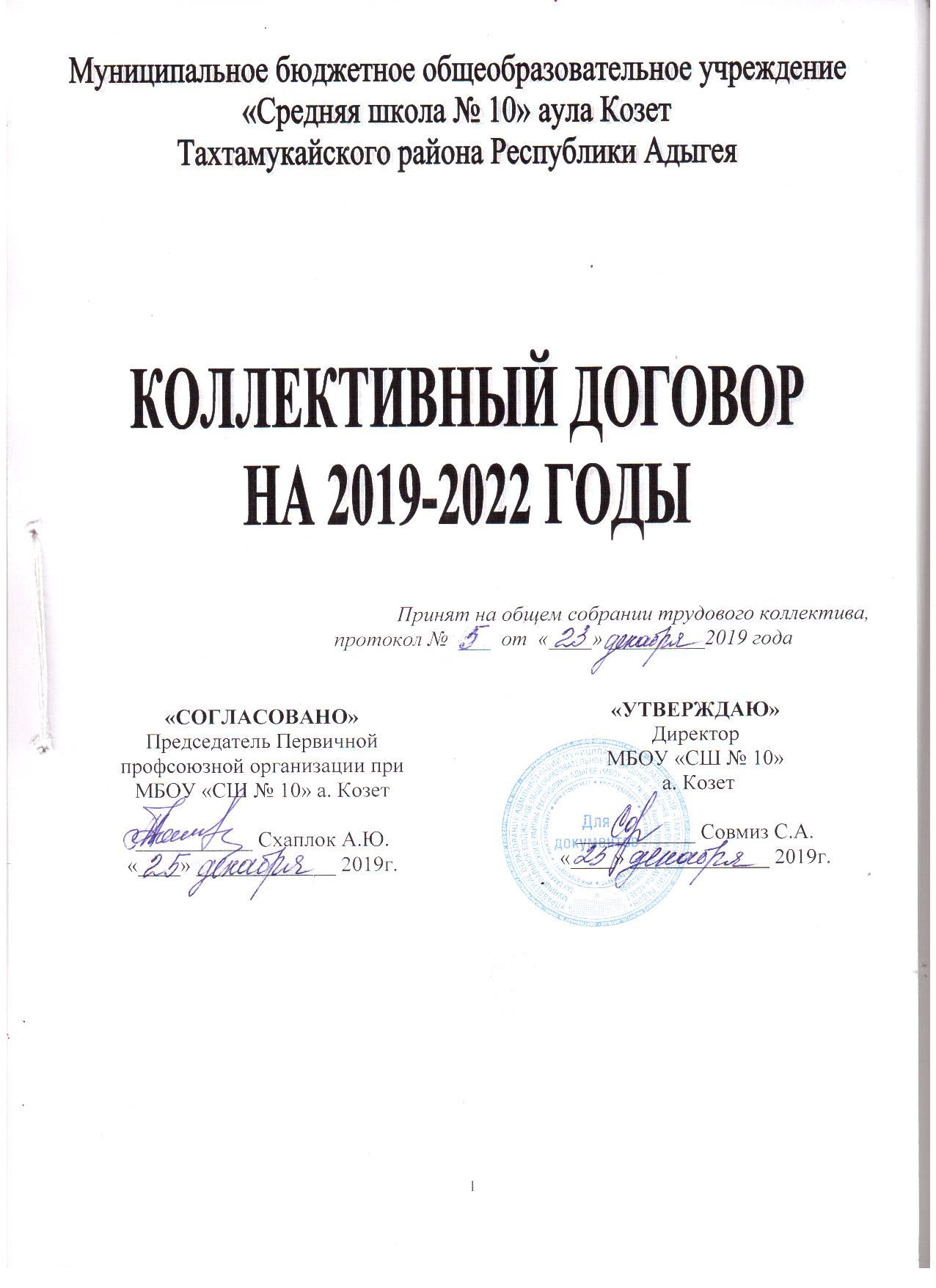 1. Общие положения1.1. Настоящий Коллективный договор (далее - Договор) заключен в соответствии с законодательством Российской Федерации, направлен на обеспечение стабильной и эффективной деятельности МБОУ «СШ № 10» а. Козет (далее – образовательная организация). Договор определяет общие условия оплаты труда, гарантии, компенсации и льготы работников образовательных организаций.  Договор является правовым актом, устанавливающим общие принципы регулирования социально-трудовых и связанных с ними экономических отношений в МБОУ «СШ № 10» а. Козет, определяющим согласованные меры по усилению социальной защищенности работников образования и их дополнительные социально-экономические, правовые и профессиональные гарантии и льготы.Договор устанавливает минимальные социальные гарантии работникам и не ограничивает права образовательной организации в расширении этих гарантий при наличии собственного ресурсного обеспечения.Настоящий Договор основывается на действующих нормах, содержащихся в Конституции Российской Федерации, Трудовом кодексе Российской Федерации (далее - ТК РФ), Федеральных законах:  от 12 января 1996 года № 10-ФЗ «О профессиональных союзах, их правах и гарантиях деятельности», от 29 декабря 2012 года № 273-ФЗ «Об образовании в Российской Федерации»,от 28 декабря 2013 года № 426-ФЗ «О специальной оценке условий труда», законе Российской Федерации от19 апреля 1991 года № 1032-1 «О занятости населения в Российской Федерации», Отраслевом соглашении по организациям, находящимся в ведении Министерства образования и науки Российской Федерации на 2018-2020 годы, иных нормативных правовых актах федерального, регионального и муниципального уровней.1.2. Договор устанавливает минимальные социальные гарантии работникам и не ограничивает права образовательной организации в расширении этих гарантий при наличии собственного ресурсного обеспечения.Коллективный  договор не может  ухудшать положение работников по сравнению с действующим законодательством.1.3. Сторонами Договора (далее - стороны) являются:работники образовательной организации в лице их полномочного представителя первичной организации Профсоюза МБОУ «СШ № 10» а. Козет Схаплок Альберт Юрьевич (далее - Профсоюз);Работодатель МБОУ «СШ № 10» а. Козет в лице их полномочного представителя  - директора Совмиз Сусанны Аслановны1.4. Стороны обращаются к руководителю и работникам образовательных организаций с предложением о вступлении в Профсоюз работников народного образования и науки Российской Федерации для выработки консолидированной позиции и защиты собственных интересов, установления взаимовыгодных отношений и более эффективного диалога, конструктивного взаимодействия с органами власти всех уровней.1.5. В образовательной организации, на которые распространяется действие настоящего Договора, Работодатель по письменному заявлению работников, не являющихся членами Профсоюза, уполномочивших орган первичной профсоюзной организации представлять их интересы во взаимоотношениях с работодателем по вопросам индивидуальных трудовых отношений и непосредственно связанных с ними отношений, ежемесячно перечисляют на счета профсоюзных организаций денежные средства в размере одного процента заработной платы указанных работников в порядке, предусмотренном для перечисления членских профсоюзных взносов из заработной платы членов Профсоюза.1.6. Первичная профсоюзная организация в соответствии с Уставом Профсоюза работников народного образования и науки Российской Федерации выступают полномочным представителем работников образовательной организаций при разработке, заключении и изменении настоящего договора, при разрешении коллективных трудовых споров, ведении переговоров по разрешению трудовых, профессиональных и социально-экономических проблем. 1.7. Регулирование социально-трудовых отношений в образовательной организации между работниками и работодателем осуществляется путем заключения коллективного договора. В коллективном договоре с учетом особенностей деятельности образовательной организации и ее финансовых возможностей могут устанавливаться дополнительные льготы и преимущества по сравнению с нормами и положениями, установленными законодательством и настоящим Договором.Работодатель и соответствующий выборный орган первичной профсоюзной организации могут заключать иные соглашения в соответствии с частью 10 статьи 45 ТК РФ, содержащие разделы о распространении отдельных социальных льгот и гарантий только на членов Профсоюза, а также на работников, не являющихся членами Профсоюза, но уполномочивших выборный орган первичной профсоюзной организации на представление их интересов в соответствии с действующим законодательством Российской Федерации.Условия коллективного договора, ухудшающие положение работников по сравнению с действующим законодательством, отраслевым и территориальным соглашениями, недействительны и не подлежат применению.1.8. Нормативные правовые акты, улучшающие социально-экономическое положение работников по сравнению с настоящим Договором, применяются с даты  вступления их в силу. 1.9. Договор вступает в силу со дня его подписания Сторонами,  распространяется на правоотношения, возникшие с ___________ 2019 года, и действует по 31 мая 2022 года.Стороны имеют право продлить действие Договора  на срок до трех лет. Коллективные переговоры по разработке и заключению нового Договора должны быть начаты не позднее,  чем за три месяца до окончания действия настоящего Договора. 1.10. Стороны доводят текст Договора до сведения работодателя  и первичной организации Профсоюза в течение семи дней со дня его подписания.1.11. В течение срока действия Договора стороны вправе вносить дополнения и изменения в него на основе взаимной договоренности. При наступлении условий, требующих дополнения или изменения настоящего Договора, заинтересованная сторона направляет другой стороне письменное уведомление о начале ведения переговоров в соответствии с действующим законодательством Российской Федерации. Внесенные сторонами изменения и дополнения рассматриваются Комиссией по заключению и реализации настоящего Договора и оформляются дополнительным соглашением  к Договору, являются его неотъемлемой частью и доводятся до сведения работодателей, профсоюзной организации и коллектива образовательной организаций.Ни одна из сторон не вправе в течение установленного срока действия Договора в одностороннем порядке прекратить выполнение принятых на себя обязательств.1.12. Представители сторон, уклоняющиеся от участия в коллективных переговорах по заключению, изменению коллективного договора или неправомерно отказавшиеся от их подписания, а также лица, виновные в непредставлении информации, необходимой для ведения коллективных переговоров, виновные в нарушении или невыполнении обязательств, предусмотренных коллективным договорам, несут ответственность в соответствии с действующим законодательством.1.13. В случае реорганизации сторон Договора их права и обязанности по настоящему Договору переходят к их правопреемникам и сохраняются до заключения нового Договора или внесения изменений и дополнений в настоящий Договор.1.14. Договор состоит из основного текста и приложений к нему, являющихся неотъемлемой частью Договора.1.15. Текст Договора размещается на официальном сайте Управления образования в сети Интернет.2. Социальное партнерство и координациядействий сторон Соглашения2.1. Стороны договорились:2.1.1. Признать социальное партнерство в сфере труда основным принципом правового регулирования трудовых отношений, способствующим повышению качества образования в образовательной организации, результативности ее деятельности, конкурентоспособности работников на рынке труда. 2.1.2. Содействовать заключению коллективного договора в  МБОУ «СШ № 10» а. Козет, считать наличие коллективного договора с первичной профсоюзной организацией показателем эффективности социального партнерства.2.1.3. Рекомендовать на уровне образовательной организации создание комиссий для ведения переговоров по заключению коллективного договора, внесению в него дополнений и изменений и обеспечения постоянного контроля за ходом выполнения коллективного договора.2.1.4. Предусматривать участие представителей сторон Договора в заседаниях рабочих групп и комиссий при рассмотрении вопросов, связанных с содержанием данного Договора и его выполнением, предоставление друг другу полной и своевременной информации о принимаемых решениях, затрагивающих трудовые, профессиональные и социально-экономические права и интересы работников образовательных организаций; проведение взаимных консультаций по социально-экономическим и другим проблемам.2.1.5. Проводить семинары-совещания по вопросам социального партнерства, оперативные совещания по актуальным проблемам.2.1.6. Принимать участие в областном конкурсе на звание «Лучший коллективный договор». 2.1.7. Содействовать реализации государственно-общественного управления образованием на муниципальном уровне и в образовательных организациях. При разработке предложений по совершенствованию целевых показателей деятельности образовательных организаций   учитывать в их числе показатели, характеризующие эффективность социального партнерства и коллективно-договорного регулирования социально-трудовых отношений.2.2.Администрация в лице директора:2.2.1. Согласовывает с Профсоюзом проекты нормативных правовых актов, затрагивающих социально-трудовые, экономические права и интересы работников и обучающихся, своевременно предоставляет информацию о разработке программ и нормативных правовых актов. Для согласования проекты предоставляются  в Профсоюз.2.2.2. Рекомендует образовательной организации осуществлять аналогичный по отношению к первичному профсоюзному органу порядок подготовки, прохождения и издания локальных актов, затрагивающих социально-экономические, трудовые и профессиональные права и интересы работников  и обучающихся образовательной организации.2.2.3. Предоставляет Профсоюзу по его запросу информацию о численности и составе работников, системе  оплаты труда, размере средней заработной платы по категориям работников, структуре фонда оплаты труда, в том числе средств, направляемых на выплаты стимулирующего характера, объеме задолженности по выплате заработной платы, показателях по условиям и охране труда, планировании и проведении мероприятий по массовому сокращению численности (штатов) работников, принимаемых решениях по финансированию образовательных организаций и другую необходимую информацию по социально-трудовым вопросам.2.2.4. Обеспечивает участие представителей Профсоюза в работе    совещаний, семинаров и других мероприятиях, проводимых Управлением образования.2.2.5.  Осуществляет ведомственный контроль за соблюдением трудового законодательства и иных нормативных правовых актов, содержащих нормы трудового права.2.3. Профсоюз, его первичная организация:2.3.1. Всемерно содействуют реализации настоящего Договора,  снижению социальной напряженности в трудовом коллективе образовательной организации.2.3.2. Вносят предложения в органы местного самоуправления по совершенствованию трудового законодательства, по принятию законодательных и иных нормативно-правовых актов по вопросам защиты экономических, социально-трудовых, профессиональных прав и интересов работников, проводят экспертизу нормативных правовых актов в  сфере    социальной политики и охраны труда.2.3.3. Осуществляют представительство и защиту трудовых, социально-экономических и профессиональных прав и интересов членов Профсоюза, в том числе в судебных и иных государственных органах, оказывают бесплатную юридическую помощь членам Профсоюза.2.3.4. Осуществляют контроль за соблюдением работодателем трудового законодательства и  иных актов, содержащих нормы трудового права, социальных гарантий работников в вопросах обеспечения занятости, увольнения, предоставления льгот и компенсаций в соответствии с законодательством Российской Федерации   Республики Адыгея, настоящим Договором.2.3.5. Принимают необходимые меры по недопущению осуществления действий, приводящих к ухудшению положения образовательной организации ее работников, содействуют в проведении специальной оценки  условий труда работников  образовательной  организации.2.3.6. Анализируют социально-экономическое положение работников, взаимодействуют с депутатами Представительного собрания, сельских поселений  Тахтамукайской муниципального района, Законодательного Собрания  Республики Адыгея в разработке предложений, проектов нормативных правовых актов, направленных на совершенствование законодательной базы образования, усиления социальной защищенности работников и обучающихся. 2.4. В целях контроля  за выполнением Договора и регулирования социально-трудовых отношений в системе образования:2.4.1. Стороны ежегодно разрабатывают план мероприятий с указанием сроков по выполнению Договора и обязуются регулярно информировать друг друга о действиях по его реализации.2.4.2. Стороны на равноправной основе создают Комиссию по заключению и реализации Договора (далее -Комиссия), принимают Положение о Комиссии и определяют порядок ее работы (Приложение № 1).Все спорные вопросы по толкованию и реализации положений настоящего Договора решаются Комиссией.2.4.3. Отчет о выполнении настоящего Договора рассматривается на совместных педагогических советах и  заседаниях профсоюзного комитета не реже одного раза в год и доводится до сведения руководителя образовательной организации, первичной организации Профсоюза.2.4.4. Информация о ходе, промежуточных и итоговых результатах выполнения Договора размещается на официальном сайте  школы  в сети Интернет.2.4.5. Функции контроля за выполнением настоящего Договора могут также осуществлять профсоюзные органы, Работодатель, органы по труду, которые вправе обратиться по существу вопроса в адрес Комиссии.2.5. Стороны  обязуются соблюдать установленный законодательством порядок разрешения коллективных и индивидуальных трудовых споров, использовать все возможности для устранения причин, которые могут повлечь возникновение конфликтов.2.6. В случае неисполнения или ненадлежащего исполнения обязательств по Договору или решений Комиссии виновная сторона или виновные лица несут ответственность, предусмотренную законодательством Российской Федерации.3. Обязательства в области экономики и управления образованием Стороны договорились:3.1. Осуществлять согласованную политику по реализации федеральных  законов, законов области, муниципальных локальных правовых актов, направленных на развитие системы образования, социальную защиту работников образовательной организации и обучающихся, повышение социального статуса работников образования.3.2. В установленном порядке, в пределах компетенции сторон, обращаться в органы государственной власти области для решения следующих вопросов: повышения уровня оплаты труда работников образования; увеличения нормативов расходных потребностей на содержание образовательных организаций;  увеличения нормативов финансирования системы образования. 3.3. При формировании бюджета образовательной организации добиваться включения в полном объеме расходов на:3.3.1. проведение мероприятий по обеспечению безопасности труда и охране труда в образовательной организации;3.3.2. проведение специальной оценки условий труда;3.3.3. обеспечение повышения квалификации и переподготовки работников образования за счет средств работодателя в соответствии с действующим законодательством;3.3.4.  полное возмещение командировочных расходов работников образовательной организации;3.3.5. проведение периодических бесплатных медицинских осмотров работников образовательной организации, психиатрических освидетельствований, обучение и сдачу зачетов по санитарному минимуму, оплату санитарных книжек;3.3.6. предоставление компенсации расходов на оплату жилых помещений, отопления и освещения специалистам системы образования  Тахтамукайского муниципального района;3.3.7. санаторно-курортное лечение работников образовательной организации;3.3.8. оздоровление детей работников образовательной организации.3.3.9. формирование муниципального задания и плана хозяйственной деятельности образовательной организации.3.4. Обеспечивать контроль за целевым использованием средств, выделяемых на отрасль «Образование», в соответствии с установленными нормативами.3.5.Образовательная организация в соответствии с Федеральным законом от 29 декабря 2012 года № 273-ФЗ «Об образовании в Российской Федерации», Бюджетным кодексом Российской Федерации, Федеральным законом от 8 мая 2010 года№ 83-ФЗ «О внесении изменений в отдельные законодательные акты Российской Федерации в связи с совершенствованием правового положения государственных (муниципальных) учреждений» самостоятельно осуществляют финансово-хозяйственную деятельность, используют финансовые средства в соответствии с законодательством Российской Федерации и Республики Адыгея,  правовыми актами, локальными нормативными актами организации, содержащими нормы трудового права, для осуществления  уставной деятельности.3.6. Осуществлять анализ кадрового обеспечения образовательных организаций педагогическими работниками, в том числе их возраста, стажа работы и образования, дефицита педагогических кадров по предметам (специальностям).3.7. Добиваться в рамках реализации Государственной программы «Развитие образования Республики Адыгея на 2013 – 2020 годы», утвержденной постановлением Правительства области от 22 октября 2012 года  № 1243, решения вопросов определения потребности в педагогических кадрах на перспективу, их подготовки, трудоустройства, профессионального развития, создания необходимых условий труда и содействия занятости работников образования, получения дополнительного профессионального образования  и трудоустройства высвобождаемых работников, привлечения молодых специалистов для работы в образовательной организации.3.8. Содействовать профессиональному росту работников образовательной организации. Совместно проводить районные конкурсы педагогического мастерства, оказывать методическую и финансовую помощь при направлении представителей образовательной организации для участия в  областных конкурсах «Учитель года», «Воспитатель года», «Новой школе – Новые учителя», «Самый классный классный», «Сердце отдаю детям»  и других.3.9. Рекомендовать руководителю образовательной организации  и председателю первичной организации Профсоюза:  проводить работу по созданию условий для закрепления в образовательной  организации молодых педагогов, их успешной психолого-педагогической адаптации и профессионального роста;  организовать эффективную помощь молодым специалистам в практической профессиональной деятельности путем возрождения традиций наставничества, устанавливать наставникам доплаты за работу с молодыми педагогами на условиях, определяемых коллективным договором; в коллективном договоре предусматривать дополнительные меры социальной поддержки, направленные на закрепление в сфере образования молодых специалистов;предусматривать в коллективном договор, выделение дополнительных средств, полученных от приносящей доход деятельности, для санаторно-курортного лечения и отдыха работников, оздоровления работников и обучающихся.	4. Гарантии обеспечения занятости работников Стороны приняли на себя следующие обязательства:4.1. Не допускать сокращения рабочих мест, нарушения правовых гарантий работников.4.2. Не допускать реорганизации и ликвидации общеобразовательной организации  без учета мнения жителей сельского поселения. 4.3. Стороны согласились, что в период действия Договора будут действовать следующие положения:4.3.1. Массовое высвобождение работников, связанное с ликвидацией, сокращением численности или штата работников образовательной организации может осуществляться лишь при условии предварительного, не менее чем за три месяца до начала проведения соответствующих мероприятий, письменного уведомления профсоюзного комитета  первичной профсоюзной организации и Центра занятости, где указываются причины, число и категории работников, которых оно может коснуться, срок, в течение которого его намечено осуществить. 4.3.2. Основными критериями массового высвобождения являются показатели численности увольняемых работников в связи с ликвидацией образовательной организации либо сокращением численности или штата за определенный календарный период.К ним относятся:а) ликвидация образовательной организации, независимо от количества работающих;б) сокращение численности или штата работников образовательной организации в размере пяти и более процентов от количества работников в течение трех календарных месяцев.4.3.3. При сокращении численности или штата работников образовательной организации в каждом конкретном случае вопрос о трудоустройстве занятых в нем работников решается совместно Работодателем и профсоюзным комитетом.4.3.4. При сокращении численности или штата работников образовательной организации преимущественное право на оставление на работе предоставляется работникам с более высокой производительностью труда и квалификацией (квалификационной категорией).При равной производительности труда и квалификации предпочтение в оставлении на работе отдается:- семейным – при наличии двух или более иждивенцев (нетрудоспособных членов семьи, находящихся на полном содержании работника или получающих от него помощь, которая является для них постоянным и основным источником средств к существованию);- лицам, в семье которых нет других работников с самостоятельным заработком;- работникам, получившим в данной организации трудовое увечье или профессиональное заболевание;- работникам, повышающим свою квалификацию по направлению Работодателя без отрыва от работы.- не освобожденные от основной работы председатель первичной  организации Профсоюза.4.3.5. При принятии решения о сокращении численности или штата работников и возможном расторжении трудовых договоров Работодатель уведомляет профсоюзный комитет письменно не позднее,  чем за два месяца до начала проведения соответствующих мероприятий.Одновременно с уведомлением Работодатель представляет профсоюзному комитету проект приказа об утверждении штатного расписания и сроках введения его в действие, список сокращаемых должностей и перечень вакансий.О предстоящем увольнении в связи с ликвидацией образовательной организации, сокращением численности или штата работники предупреждаются Работодателем персонально и под роспись не менее чем за два месяца до увольнения. Двухмесячный срок предупреждения начинает исчисляться со дня, следующего за днем фактического ознакомления работника с уведомлением о высвобождении.С письменного согласия работника Работодатель имеет право расторгнуть с ним трудовой договор до истечения двухмесячного срока предупреждения с одновременной выплатой дополнительной компенсации.При расторжении трудового договора в связи с ликвидацией образовательной организации   либо сокращением численности или штата увольняемому работнику:1) выплачивается выходное пособие в размере среднего месячного заработка;2) сохраняется средний месячный заработок на период трудоустройства, но не свыше двух месяцев со дня увольнения с зачетом выходного пособия;3) сохраняется средний месячный заработок в течение третьего месяца со дня увольнения по решению органа службы занятости населения при условии, что в двухнедельный срок после увольнения работник обратился в этот орган и не был им трудоустроен.4.3.6. Не допускается расторжение трудового договора:с женщинами, имеющими детей в возрасте до 3-х лет, одинокими матерями, воспитывающими ребенка в возрасте до 14 лет (ребенка-инвалида до 18 лет), другими лицами, воспитывающими указанных детей без матери, по инициативе Работодателя, за исключением увольнения по основаниям, предусмотренным пунктами 1, 5-8, 10 и 11 части первой статьи 81 или пунктом 2 статьи 336 ТК РФ;с работниками предпенсионного возраста (в течение пяти лет до наступления возраста, дающего право на страховую пенсию по старости, в том числе назначаемую досрочно) (далее - работники предпенсионного возраста);с работниками, в связи с сокращением численности или штата организации, впервые поступивших на работу по полученной специальности в течение трех лет. В случае увольнения работников предпенсионного возраста необходимо обязательное уведомление об этом Центра занятости и Тахтамукайской районной общественной организации Профсоюза не менее чем за 2 месяца.Расторжение трудового договора по инициативе Работодателя с беременными женщинами не допускается, за исключением случаев ликвидации образовательной организации и истечения срочного трудового договора после окончания беременности.4.3.7. Увольнение в связи с сокращением численности или штата работников, а также с несоответствием работника занимаемой должности или выполняемой работе вследствие недостаточной квалификации, подтвержденной результатами аттестации, допускается, если невозможно перевести работника с его согласия на другую работу.Не допускается увольнение работника по инициативе Работодателя в период его временной нетрудоспособности и в период пребывания в отпуске кроме случаев ликвидации образовательной организации.4.3.8. Одновременно с предупреждением об увольнении по сокращению численности или штата работников Работодатель обязан предложить работнику другую работу в той же организации, соответствующую его профессии, специальности, квалификации, а при ее отсутствии – другую работу в образовательной организации.При наличии вакантных должностей в соответствии со штатным расписанием в первоочередном порядке осуществляется сокращение вакантных должностей. 4.3.9. Увольнение работников, являющихся членами Профсоюза, по основаниям, предусмотренным пунктам 2, 3, 5 части первой статьи 81 ТК РФ, производится по согласованию с профсоюзным комитетом.4.3.10. После согласования с Работодателем кандидатур работников, являющихся членами Профсоюза, на высвобождение профсоюзный комитет рассматривает каждую кандидатуру с обязательным приглашением (в письменной форме) заинтересованного работника на свое заседание. 4.3.11. При получении согласия профсоюзного комитета на увольнение Работодатель вправе издать приказ об увольнении не позднее месячного срока со дня получения такого согласия. 5. Трудовые отношенияСтороны при регулировании трудовых отношений исходят из того, что:5.1. Трудовые отношения между работником и Работодателем, возникающие на основе трудового договора, регулируются трудовым законодательством Российской Федерации,  настоящим Договором.Трудовой договор – соглашение между Работодателем и работником, в соответствии с которым Работодатель обязуется предоставить работнику работу по обусловленной трудовой функции, обеспечить условия труда, предусмотренные трудовым законодательством и иными нормативными правовыми актами, содержащими нормы трудового права, соглашениями, коллективным договором, локальными нормативными актами, своевременно и в полном размере выплачивать работнику заработную плату, а работник обязуется лично выполнять определенную этим соглашением трудовую функцию, соблюдать действующие у данного Работодателя правила внутреннего трудового распорядка. Условия трудовых договоров, ухудшающие положение работников по сравнению с законодательством, настоящим Договором, являются недействительными.5.2. Трудовой договор с работниками образовательной организации    заключается в письменной форме, как правило, на неопределенный срок.Срочный трудовой договор может заключаться  в случаях, предусмотренных ст. 59 ТК РФ, с обязательным указанием причин его заключения.5.3. Содержание трудового договора, порядок его заключения, изменения и расторжения определяются в соответствии с ТК РФ.Стороны трудового договора определяют его условия с учетом положений соответствующих нормативных актов, соглашений, коллективного договора, устава и иных локальных нормативных актов организации.5.4. Работодатель с учетом Рекомендаций по оформлению трудовых отношений с работником муниципального учреждения при введении эффективного контракта, утвержденных приказом Министерства труда и социальной защиты Российской Федерации от 26 апреля 2013 года № 167н «Об утверждении рекомендаций по оформлению трудовых отношений с работником государственного (муниципального) учреждения при введении эффективного контракта» обеспечивают заключение (оформление в письменной форме) с работниками трудового договора, в котором конкретизированы его трудовые (должностные) обязанности, условия оплаты труда, показатели и критерии оценки эффективности деятельности для назначения стимулирующих выплат в зависимости от результатов труда и качества оказываемых муниципальных  услуг, а также меры социальной поддержки, предусматривающих, в том числе, такие обязательные условия оплаты труда, как:- размер оклада (должностного оклада), конкретно устанавливаемый за исполнение работником трудовых (должностных) обязанностей определенной сложности (квалификации) за календарный месяц либо за установленную норму труда (норму часов педагогической работы в неделю (год) за ставку заработной платы);- размеры выплат компенсационного характера (при выполнении работ с вредными и (или) опасными условиями труда, в условиях, отклоняющихся от нормальных условий труда, и др.);- размеры выплат стимулирующего характера либо условия для их установления со ссылкой на локальный нормативный акт, регулирующий порядок осуществления выплат стимулирующего характера, если их размеры зависят от установленных в образовательной организации показателей и критериев.5.5. Работодатель обязан при заключении трудового договора ознакомить работника под роспись с коллективным договором, правилами внутреннего трудового распорядка и иными локальными нормативными актами, непосредственно связанными с трудовой деятельностью работника.5.6. Трудовой договор работника с Работодателем может по соглашению сторон предусматривать условие об испытании работника с целью проверки его соответствия поручаемой работе.Срок испытания не может превышать трех месяцев, а для руководителей образовательных организаций и их заместителей- шести месяцев.Испытание не устанавливается для:- лиц, поступающих на работу по конкурсу на замещение соответствующей должности, проведенному в порядке, установленном законом;- беременных женщин и женщин, имеющих детей в возрасте до полутора лет;-   лиц, не достигших возраста восемнадцати лет;- лиц, получивших среднее профессиональное образование или высшее образование по имеющим государственную аккредитацию образовательным программам и впервые поступающим на работу по полученной специальности в течение одного года со дня получения профессионального образования соответствующего уровня;- лиц, приглашенных на работу в порядке перевода от другого работодателя по согласованию между работодателями;-  лиц, заключивших трудовой договор на срок до двух месяцев;-  в иных случаях, предусмотренных ТК РФ, федеральными законами и коллективным договором.В срок испытания не засчитываются период временной нетрудоспособности работника и другие периоды, когда он фактически отсутствовал на работе.Условие об испытании должно быть указано в трудовом договоре.Во время прохождения испытания на работника полностью распространяется законодательство о труде.5.7. Работодатель не вправе требовать от работника выполнения работы, не обусловленной трудовым договором и должностной инструкцией.5.8. С письменного согласия работника ему может быть поручено выполнение в течение установленной продолжительности рабочего времени (смены) наряду с работой, определенной трудовым договором,  дополнительной работы по другой или такой же профессии (должности) за дополнительную плату (ст. 151 ТК РФ).5.9. Поручаемая работнику дополнительная работа по другой профессии (должности) может осуществляться путем совмещения профессий (должностей). 5.10. Поручаемая работнику дополнительная работа по такой же профессии (должности) может осуществляться путем расширения зон обслуживания, увеличения объема работ.5.11. Для исполнения обязанностей временно отсутствующего работника без освобождения от работы, определенной трудовым договором, работнику может быть поручена дополнительная работа как по другой, так и по такой же профессии (должности) за дополнительную оплату.5.12. Срок, в течение которого работник будет исполнять дополнительную работу, ее содержание и объем устанавливаются работодателем с письменного согласия работника.5.13. Работник имеет право досрочно отказаться от выполнения дополнительной работы, а работодатель досрочно отменить поручение о ее выполнении, предупредив об этом другую сторону в письменной форме не позднее чем за три рабочих дня.5.14.  Работники образовательных организаций, включая руководителей и заместителей образовательных организаций, реализующих общеобразовательные программы, дополнительные образовательные программы, наряду с работой, определенной трудовым договором, могут замещать в той же образовательной организации на условиях дополнительного соглашения к трудовому договору должности педагогических работников по выполнению учебной работы без занятия штатной должности (далее - учебная нагрузка) в классах, группах, кружках, секциях, которая не считается совместительством.Определение учебной нагрузки лицам, замещающим должности педагогических работников наряду с работой, определенной трудовым договором, осуществляется путем заключения дополнительного соглашения к трудовому договору, в котором указывается срок, в течение которого будет выполняться учебная нагрузка, ее содержание и объем, а также размер оплаты.Предоставление учебной нагрузки указанным лицам, а также педагогическим, руководящим и иным работникам других образовательных организаций, работникам предприятий, учреждений и организаций (включая работников Управления образования),  осуществляется с учетом мнения Профсоюзного комитета первичной профсоюзной организации и при условии, если учителя, преподаватели, для которых данная образовательная организация является местом основной работы, обеспечены преподавательской работой (учебной нагрузкой) по своей специальности в объеме не менее чем на ставку заработной платы.5.15. Стороны исходят из того, что изменение требований к квалификации педагогического работника  по занимаемой им должности, в том числе установленных профессиональным стандартом, не может являться основанием для изменения условий трудового договора  либо расторжения с ним трудового договора по пункту 3 статьи 81 (несоответствие работника занимаемой должности или выполняемой работе вследствие недостаточно квалификации), если по результатам аттестации, проводимой в установленном законодательством порядке, работник признан соответствующим занимаемой им должности или работнику установлена первая (высшая) квалификационная категория.6. Оплата и нормы трудаСтороны договорились, что в области оплаты труда действуют следующие положения:6.1. Системы оплаты труда работников образовательной организации устанавливаются коллективным договором, локальными нормативными актами по согласованию с Профсоюзным комитетом с учетом «Единых рекомендаций по установлению на федеральном, региональном и местном уровнях систем оплаты труда работников организаций, финансируемых из соответствующих бюджетов», ежегодно утверждаемых Российской Трехсторонней Комиссией по регулированию социально-трудовых отношений, трудовым законодательством,  законодательством  Республики Адыгея, Тахтамукайской муниципального района, нормативными правовыми актами Российской Федерации.6.2. Вопросы оплаты труда в образовательной организации регулируются Постановлением Администрации  Тахтамукайской района от «___» _________ 20_ года № ____  «Об оплате труда работников муниципальных учреждений Тахтамукайской муниципального района, осуществляющих образовательную деятельность»,постановлением Правительства области от 30 октября 2008 года № 2099 «Об оплате труда работников организаций, осуществляющих образовательную деятельность (государственных образовательных учреждений области)» (с последующими изменениями),приказом Министерства образования и науки Российской Федерации от 22 декабря 2014 г. № 1601 «О продолжительности рабочего времени (нормах часов педагогической работы за ставку заработной платы) педагогических работников и о порядке определения учебной нагрузки педагогических работников, оговариваемой в трудовом договоре», Положением об оплате труда работников МБОУ «СШ № 10» а. Козет, а также иными нормативными правовыми актами.6.3. Стороны предлагают аналогичное регулирование вопросов оплаты труда работников образовательной организации закреплять в коллективном  договоре, а также в локальных нормативных актах образовательной организации.6.4. Фонд оплаты труда муниципальной образовательной организации формируется на календарный год исходя из численности работников, предусмотренных штатным расписанием, в соответствии с вышеназванными нормативными актами, с учетом:а) должностных окладов; б) выплат компенсационного характера;в) выплат стимулирующего характера.Фонд оплаты труда формируется за счет ассигнований из областного бюджета в пределах общего объема ассигнований, выделяемых организации на выполнение государственного  задания, и за счет средств от приносящей доход деятельности.6.5. Отнесение должностей работников образовательной организации к профессиональным квалификационным группам осуществляется на основании нормативных правовых актов Российской Федерации.6.6. Должностной оклад работников образовательной организации   формируется на основе применения к минимальному размеру должностного оклада отраслевого коэффициента, коэффициента квалификационного уровня, коэффициента уровня образования, коэффициента за наличие квалификационной категории в соответствии с  Постановлением Администрации  Тахтамукайской района от 10 октября 2014 года № 988  «Об оплате труда работников муниципальных учреждений Тахтамукайской муниципального района, осуществляющих образовательную деятельность», постановлением Правительства области от 30 октября 2008 года № 2099 «Об оплате труда работников организаций, осуществляющих образовательную деятельность (государственных образовательных учреждений области)».В должностные оклады педагогических работников включается размер денежной компенсации на обеспечение книгоиздательской продукцией и периодическими изданиями.6.7. Стороны договорились считать, что в соответствии со ст. 108 Федерального закона от 29 декабря 2012 года № 273-ФЗ «Об образовании в Российской Федерации» начальное профессиональное образование, полученное до дня вступления в силу данного закона, приравнивается к среднему профессиональному образованию по программам подготовки квалифицированных рабочих, служащих.6.8. Коэффициент уровня образования устанавливается работникам образовательных организаций, занимающим должности, отнесенные к следующим профессиональным квалификационным группам:- должности педагогических работников;- должности работников культуры ведущего звена;- должности четвертого уровня;6.9. Почасовая оплата труда в образовательной организации применяется при оплате за часы, данные в порядке замещения отсутствующих по болезни или другим причинам учителей, других педагогических работников, продолжавшегося не свыше двух месяцев; за  часы  педагогической работы, выполненные учителями при работе с обучающимися по заочной или  очно – заочной  форме обучения и детьми, находящимися на длительном лечении в больнице, сверх объёма, установленного им при тарификации, а также при оплате за педагогическую работу специалистов предприятий, учреждений и организаций  привлекаемых для педагогической работы в образовательные организации.6.10. Если замещение отсутствующего работника педагогическим работником осуществлялось свыше двух месяцев, оплата его труда со дня начала замещения за все часы фактической педагогической работы производится на общих основаниях с увеличением их недельной учебной нагрузки (объёма педагогической работы).6.11. Работникам образовательной организации, в том числе работающим по совместительству, по согласованию с профсоюзным комитетом устанавливаются выплаты компенсационного характера, предусмотренные Постановлением Администрации  Тахтамукайской района от 10 октября 2014 года № 988  «Об оплате труда работников муниципальных учреждений Тахтамукайской муниципального района, осуществляющих образовательную деятельность», постановлением Правительства области от 30 октября 2008 года № 2099 «Об оплате труда работников организаций, осуществляющих образовательную деятельность (государственных образовательных учреждений области)».6.12. Работникам образовательной организации, в том числе работающим по совместительству, по согласованию с профсоюзным комитетом устанавливаются выплаты стимулирующего характера, предусмотренные Постановлением Администрации  Тахтамукайской района от 10 октября 2014 года № 988  «Об оплате труда работников муниципальных учреждений Тахтамукайской муниципального района, осуществляющих образовательную деятельность», постановлением Правительства области от 30 октября 2008 года № 2099 «Об оплате труда работников организаций, осуществляющих образовательную деятельность (государственных образовательных учреждений области)». 6.13. Назначение выплаты за стаж непрерывной работы производится руководителем образовательной организации на основании решения комиссии по установлению трудового стажа, состав которой утверждается руководителем образовательной организации по согласованию с профсоюзным комитетом.6.14. Надбавка за интенсивность и высокие результаты работы устанавливается работникам образовательной организации в пределах фонда оплаты труда образовательной организации и максимальными размерами не ограничивается.Размеры и условия осуществления выплаты надбавки устанавливаются коллективным договором, локальными нормативными актами, принимаемыми по согласованию с профсоюзным комитетом на основе показателей и критериев эффективности работы, утверждаемых руководителем организации.Решение об установлении размера надбавки и срока, на который надбавка устанавливается, принимается руководителем образовательной организации по согласованию с профсоюзным комитетом в соответствии с коллективным договором и локальным актом образовательной организации.6.15. Надбавка за качество выполняемых работ устанавливается работникам образовательной организации в пределах фонда оплаты труда организации и максимальными размерами не ограничивается. При разработке и утверждении в организациях показателей и критериев эффективности работы в целях осуществления стимулирования качественного труда работников учитываются следующие основные принципы:размер вознаграждения работника должен определяться на основе объективной оценки результатов его труда (принцип объективности);работник должен знать, какое вознаграждение он получит в зависимости от результатов своего труда (принцип предсказуемости);вознаграждение должно быть адекватно трудовому вкладу каждого работника в результат деятельности всей организации, его опыту и уровню квалификации (принцип адекватности);вознаграждение должно следовать за достижением результата (принцип своевременности);правила определения вознаграждения должны быть понятны каждому работнику (принцип справедливости);принятие решений о выплатах и их размерах должны осуществляться по согласованию с выборным органом первичной профсоюзной организации (принцип прозрачности).Размеры и условия осуществления выплаты надбавки устанавливаются коллективным договором, локальными нормативными актами на основе показателей и критериев эффективности работы организации, утверждаемых ее руководителем по согласованию с профсоюзным комитетом.Решение об установлении размера надбавки и срока, на который надбавка устанавливается, принимается руководителем образовательной организации по согласованию с профсоюзным комитетом в соответствии с коллективным договором и локальным актом образовательной организации.6.16. Работникам образовательной организации выплачиваются премиальные выплаты по итогам работы:за месяц,за квартал,за учебный год (календарный год).Показателями премирования по итогам работы являются:инициатива, творчество и применение в работе современных форм и методов организации труда;активное участие в развитии образовательной организации, системы образования Тахтамукайской муниципального района;качественное выполнение особо важных (срочных) работ (мероприятий),другие, установленные по согласованию с профсоюзным комитетом.На выплату премий направляется не более 20 процентов средств, предусмотренных на выплаты стимулирующего характера.Размер премии устанавливается в соответствии с локальными нормативными актами образовательной организации, принятыми с учетом мнения профсоюзного комитета, и предельными размерами не ограничивается.6.17. За счет экономии по фонду оплаты труда работников организации может быть выплачено единовременное вознаграждение, а также оказана материальная помощь.Материальная помощь оказывается:работникам организации - по приказу руководителя организации на основании письменного заявления работника в соответствии с локальным нормативным актом, принятым по согласованию с профсоюзным комитетом;руководителю организации - по приказу Управления образования на основании письменного заявления руководителя организации в соответствии с Положением, принятым по согласованию с Президиумом  Тахтамукайской  районной общественной организации Профсоюза.6.18. Работа, производимая работником по инициативе Работодателя за пределами установленной продолжительности рабочего времени, ежедневной работы (смены), а также работа сверх нормального числа рабочих часов за учетный период, является сверхурочной работой и не должна превышать для каждого работника четырех часов в течение двух дней подряд и 120 часов в год. Сверхурочная работа воспитателей вследствие неявки сменяющего работника или родителей детей оплачивается за первые два часа работы не менее чем в полуторном размере, за последующие часы - не менее чем в двойном размере. Работодатель обязан принять меры по замещению отсутствующего работника. Оплата замещения отсутствующего работника в последующие дни производится по соглашению сторон.По желанию работника сверхурочная работа вместо повышенной оплаты может компенсироваться предоставлением дополнительного времени отдыха, но не менее времени, отработанного сверхурочно. 6.19. Время простоя по вине Работодателя оплачивается в размере не менее двух третей средней заработной платы работника.Время простоя по причинам, не зависящим от работодателя и работника, оплачивается в размере не менее двух третей должностного оклада.Время простоя по вине работника не оплачивается.6.20. Заработная плата в образовательной организации выплачивается 13 и 28 числа каждого месяца,  не реже чем каждые полмесяца. Конкретная дата выплаты заработной платы устанавливается правилами внутреннего трудового распорядка, коллективным договором или трудовым договором не позднее 15 календарных дней со дня окончания периода, за который она начислена, в день, установленный коллективным договором. Заработная плата выплачивается работнику, как правило, в месте выполнения им работы либо переводится в кредитную организацию, указанную в заявлении работника, на условиях, определенных коллективным договором или трудовым договором. Работник вправе заменить кредитную организацию, в которую должна быть переведена заработная плата, сообщив в письменной форме работодателю об изменении реквизитов для перевода заработной платы не позднее, чем за пять рабочих дней до дня выплаты заработной платы. Форма расчетного листка утверждается Работодателем с учетом мнения  профсоюзного комитета в порядке, установленном ст. 372 ТК РФ для принятия локальных нормативных актов. На период приостановления работы за работником сохраняется средний заработок.6.21. В случае задержки выплаты заработной платы на срок более 15 дней работник имеет право, известив Работодателя в письменной форме, приостановить работу на весь период до выплаты задержанной суммы. В период приостановки работы работник имеет право в свое рабочее время отсутствовать на рабочем месте.Принуждение к труду во время приостановки работы запрещается.6.22. При нарушении Работодателем установленного срока выплаты заработной платы, оплаты отпуска, выплат при увольнении и (или) других выплат, причитающихся Работнику, Работодатель обязан выплатить их с уплатой процентов (денежной компенсации) в размере не ниже одной сто пятидесятой действующей в это время ключевой ставки Центрального банка Российской Федерации от не выплаченных в срок сумм за каждый день задержки начиная со следующего дня после установленного срока выплаты по день фактического расчета включительно. При неполной выплате в установленный срок заработной платы и (или) других выплат, причитающихся работнику, размер процентов (денежной компенсации) исчисляется из фактически не выплаченных в срок сумм.  Размер выплачиваемой работнику денежной компенсации может быть повышен коллективным договором образовательной организации.6.23. Стороны рекомендуют Работодателю сохранять за работниками, участвующими в забастовках при проведении возникающих коллективных трудовых споров из-за невыполнения коллективных договоров, соглашений по вине Работодателя, заработную плату в полном размере, что закрепляется в коллективном договоре и соглашениях.6.24. Установление и изменение систем оплаты труда работников образовательных организаций осуществляются с учетом:а) достигнутого уровня оплаты труда;б) государственных гарантий по оплате труда;в) создания условий для оплаты труда работников в зависимости от их личного участия в эффективном функционировании учреждения;г) результатов аттестации работников образования;д) типовых норм труда для однородных работ (межотраслевых, отраслевых и иных норм труда, включая нормы часов педагогической работы за ставку заработной платы, нормы времени, утверждаемые в порядке, установленном законодательством Российской Федерации). Пересмотр норм труда допускается лишь по мере совершенствования или внедрения новой техники, технологии и проведения организационных либо иных мероприятий, обеспечивающих рост производительности труда, установления целевых показателей эффективности труда. Локальные нормативные акты, предусматривающие введение, замену и пересмотр норм труда, принимаются Работодателем с учетом мнения  профсоюзного комитета. Об изменении систем оплаты труда, введении новых норм труда работники должны быть извещены не позднее, чем за два месяца.6.25. Заработная плата работников образовательной организации (без учета премий и иных стимулирующих выплат) при изменении системы оплаты труда не может быть меньше заработной платы (без учета премий и иных стимулирующих выплат), выплачиваемой работникам до ее изменения, при условии сохранения объема должностных обязанностей работников и выполнения ими работ той же квалификации.6.26. Регулирование вопросов оплаты труда осуществляется с учетом:обеспечения зависимости заработной платы каждого работника от его квалификации, сложности выполняемой работы, количества и качества затраченного труда без ограничения ее максимальным размером;обеспечения работодателем равной оплаты за труд равной ценности, а также недопущения какой бы то ни было дискриминации - различий, исключений и предпочтений, не связанных с деловыми качествами работников;формирования размеров окладов (должностных окладов), ставок заработной платы по одноименным должностям работников (профессиям рабочих), включенным в один и тот же квалификационный уровень профессиональной квалификационной группы, не допуская установление различных размеров окладов (должностных окладов), ставок заработной платы, применение к ним понятия «минимальный», либо определение диапазонов размеров окладов (должностных окладов), ставок заработной платы.существенной дифференциации в размерах оплаты труда педагогических работников, имеющих квалификационные категории, установленные по результатам аттестации, путем применения повышающих коэффициентов к заработной плате, исчисленной с учетом фактического объема педагогической работы;перераспределения средств, предназначенных на оплату труда в организациях (без учета районного коэффициента), с тем, чтобы на установление размеров окладов (должностных окладов), ставок заработной платы работников направлялось не менее 70 процентов фонда оплаты труда организации;обеспечения повышения уровня реального содержания заработной платы работников организаций и других гарантий по оплате труда, предусмотренных трудовым законодательством и иными нормативными правовыми актами, содержащими нормы трудового права;размеров выплат за выполнение сверхурочных работ, работу в выходные и нерабочие праздничные дни, выполнение работ в других условиях, отклоняющихся от нормальных, но не ниже размеров, установленных трудовым законодательством и иными нормативными правовыми актами, содержащими нормы трудового права;создания условий для оплаты труда работников в зависимости от их личного участия в эффективном функционировании образовательной организации;применения типовых норм труда для однородных работ (межотраслевые, отраслевые и иные нормы труда);продолжительности рабочего времени либо норм часов педагогической работы за ставку заработной платы, порядка определения учебной нагрузки, оговариваемой в трудовом договоре, оснований ее изменения, случаев установления верхнего предела, установленных приказом Министерства образования и науки Российской Федерации от 22 декабря 2014 года № 1601 «О продолжительности рабочего времени (нормах часов педагогической работы за ставку заработной платы) педагогических работников и о порядке определения учебной нагрузки педагогических работников, оговариваемой в трудовом договоре»;положений, предусмотренных приложением к приказу Минобрнауки России от 11 мая 2016 года № 536 «Об утверждении особенностей режима рабочего времени и времени отдыха педагогических и иных работников организаций, осуществляющих образовательную деятельность»;определения размеров выплат компенсационного и (или) стимулирующего характера от размера оклада (должностного оклада, ставки заработной платы), установленного работнику за исполнение им трудовых (должностных) обязанностей за календарный месяц либо за норму часов педагогической работы в неделю (в год);определения размеров выплат стимулирующего характера, в том числе размеров премий, на основе формализованных критериев определения достижимых результатов работы, измеряемых качественными и количественными показателями, для всех категорий работников организаций, а также с учетом имеющихся государственных и ведомственных наград.6.27. Наполняемость классов, дошкольных групп, исчисляемая исходя из расчета соблюдения нормы площади на одного обучающегося (ребенка), а также иных санитарно-эпидемиологических требований (СанПиН) к условиям и организации обучения в общеобразовательных организациях и (или) к устройству, содержанию и организации режима работы дошкольных образовательных организаций является для педагогических и иных работников, непосредственно связанных с работой по обучению, воспитанию, уходу и присмотру, нормой обслуживания, превышение которой является основанием для установления доплат за увеличение объема работ в порядке, определяемом коллективным договором.6.28.  Стороны рекомендуют предусматривать в коллективном договоре следующие положения:об оплате труда педагогических работников с учетом имеющейся квалификационной категории за выполнение педагогической работы по должности с другим наименованием, по которой не установлена квалификационная категория, в случаях, предусмотренных в таблице № 1 раздела 8 настоящего Договора, а также в других случаях, если по выполняемой работе совпадают профили работы (деятельности);о сохранении за педагогическими работниками условий оплаты труда с учетом имевшейся квалификационной категории по истечении срока действия квалификационной категории в случаях, предусмотренных пунктом 8.13 Соглашения; о сохранении за педагогическими работниками оплаты труда с учетом имевшейся квалификационной категории в случае истечения срока ее действия после подачи заявления в аттестационную комиссию на период до принятия аттестационной комиссией решения об установлении (отказе в установлении) квалификационной категории.7. Рабочее время и время отдыха 7.1. Рабочее время – время, в течение которого работник в соответствии с правилами внутреннего трудового распорядка и условиями трудового договора должен исполнять трудовые обязанности,  а также иные периоды времени, которые в соответствии с Трудовым кодексом Российской Федерации, другими федеральными законами  и иными нормативными правовыми актами Российской Федерации   относятся к рабочему времени.7.2. Особенности режима рабочего времени и времени отдыха педагогических и иных работников организаций, осуществляющих образовательную деятельность, установлены приказом Министерства образования и науки Российской Федерации от 11 мая 2016 года  № 536 «Об утверждении Особенностей режима рабочего времени и времени отдыха педагогических и иных работников организаций, осуществляющих образовательную деятельность».7.3. Для педагогических работников устанавливается сокращенная продолжительность рабочего времени не более 36 часов в неделю.Продолжительность рабочего времени (нормы часов педагогической работы за ставку заработной платы) педагогических работников  установлена приказом Министерства образования и науки Российской Федерации от 22 декабря 2014 года № 1601 «О продолжительности рабочего времени (нормах часов педагогической работы за ставку заработной платы) педагогических работников и о порядке определения учебной нагрузки педагогических работников, оговариваемой в трудовом договоре».7.4. Продолжительность рабочей недели и ежедневной работы образовательной организации устанавливается работодателем по согласованию с профсоюзным комитетом и закрепляется в правилах внутреннего трудового распорядка.7.5. По соглашению между работником и Работодателем могут устанавливаться как при приеме на работу, так и впоследствии неполный рабочий день (смена) или неполная рабочая неделя.Работодатель обязан устанавливать неполный рабочий день (смену) или неполную рабочую неделю по просьбе беременной женщины, одного из родителей (опекуна, попечителя), имеющего ребенка в возрасте до четырнадцати лет (ребенка-инвалида в возрасте до 18 лет), а также лица, осуществляющего уход за больным членом семьи в соответствии с медицинским заключением, выданным в порядке, установленном федеральными законами и иными нормативными правовыми актами Российской Федерации. 7.6. Ненормированный рабочий день – особый режим работы, в соответствии с которым отдельные работники могут по распоряжению Работодателя при необходимости эпизодически привлекаться к выполнению своих трудовых функций за пределами установленной для них  продолжительности рабочего времени. Перечень должностей работников с ненормированным рабочим днем устанавливается коллективным договором или локальным нормативным актом, принимаемым с учетом мнения профсоюзного комитета. Дополнительный отпуск должен быть не менее трех календарных дней.7.7. Время отдыха – время, в течение которого работник свободен от исполнения трудовых обязанностей и которое он может использовать по своему усмотрению. Продолжительность еженедельного непрерывного отдыха не может быть менее 42 часов.7.8. Работа в выходные и нерабочие праздничные дни запрещается, за исключением случаев, предусмотренных Трудовым кодексом Российской Федерации.Привлечение работников к работе в выходные и нерабочие праздничные дни производится с их письменного согласия в случае необходимости выполнения заранее непредвиденных работ, от срочного выполнения которых зависит в дальнейшем нормальная работа образовательной организации  в целом или ее отдельных структурных подразделений.Привлечение работников к работе в выходные и нерабочие праздничные дни без их согласия допускается в следующих случаях:1) для предотвращения катастрофы, производственной аварии либо устранения последствий катастрофы, производственной аварии или стихийного бедствия;2) для предотвращения несчастных случаев, уничтожения или порчи имущества Работодателя или муниципального имущества;3) для выполнения работ, необходимость которых обусловлена введением чрезвычайного или военного положения, а также неотложных работ в условиях чрезвычайных обстоятельств, то есть в случае бедствия или угрозы бедствия (пожары, наводнения, голод, землетрясения, эпидемии или эпизоотии) и в иных случаях, ставящих под угрозу жизнь или нормальные жизненные условия всего населения или его части.В других случаях привлечение к работе в выходные и нерабочие праздничные дни допускается с письменного согласия работника и с учетом мнения Профсоюзного комитета.Привлечение к работе в выходные и нерабочие праздничные дни инвалидов, женщин, имеющих детей в возрасте до трех лет, допускается только при условии, если это не запрещено им по состоянию здоровья в соответствии с медицинским заключением, выданным в порядке, установленном федеральными законами и иными нормативными правовыми актами Российской Федерации. При этом инвалиды, женщины, имеющие детей в возрасте до трех лет, должны быть под роспись ознакомлены со своим правом отказаться от работы в выходной или нерабочий праздничный день.Привлечение работников к работе в выходные и нерабочие праздничные дни производится по письменному распоряжению Работодателя.7.9. Работа в выходной или нерабочий праздничный день оплачивается не менее чем в двойном размере.По желанию работника, работавшего в выходной или нерабочий праздничный день, ему может быть предоставлен другой день отдыха.7.10. Женщинам, работающим в образовательной организации Тахтамукайской муниципального района, может по их письменному заявлению предоставляться один дополнительный выходной день в месяц без сохранения заработной платы.7.11. Рекомендовать при заключении коллективных договоров предусматривать один свободный день в неделю педагогическим работникам для методической работы и самообразования.7.12. Педагогическим работникам предоставляется ежегодный основной удлиненный оплачиваемый отпуск, продолжительность которого установлена постановлением Правительства Российской Федерации от 14 мая 2015 года № 466 «О ежегодных основных удлиненных оплачиваемых отпусках» в соответствии с Номенклатурой должностей педагогических работников организаций, осуществляющих образовательную деятельность, должностей руководителей образовательных организаций, утвержденной постановлением Правительства Российской Федерации от 8 августа 2013 года № 678.Педагогическим работникам,  работающим с обучающимися с ограниченными возможностями здоровья, находящимися в составе группы комбинированной направленности, предоставляется  отпуск продолжительностью 56 календарных дней и устанавливается норма часов педагогической работы в неделю - 25 часов за ставку заработной платы. Указанное право работников наступает независимо от того, в какой образовательной организации создана дошкольная группа комбинированной направленности, от количества детей с ограниченными возможностями здоровья в ней, а также не влечет необходимость  работы с данной категорией обучающихся в течение полного рабочего дня.7.13. График отпусков утверждается Работодателем с учетом мнения профсоюзного комитета первичной профсоюзной организации не позднее чем за две недели до наступления календарного года и обязателен как для Работодателя, так и для работника.О времени начала отпуска работник должен быть извещен под роспись не позднее чем за две недели до его начала.Ежегодный оплачиваемый отпуск должен быть продлен в случаях, предусмотренных ст. 124 ТК РФ.Ежегодный оплачиваемый отпуск по письменному заявлению работника переносится на другой срок, согласованный с работником, если работнику своевременно не была произведена оплата за время этого отпуска либо работник был предупрежден о времени начала отпуска позднее чем за две недели до его начала. По соглашению между работником и Работодателем ежегодный оплачиваемый отпуск может быть разделен на части. При этом хотя бы одна из частей этого отпуска должна быть не менее 14 календарных дней.Отзыв работника из отпуска допускается только с его письменного согласия.Неиспользованная в связи с отзывом часть отпуска должна быть  предоставлена по выбору работника в удобное для него время в течение текущего рабочего года или присоединена к отпуску за следующий рабочий год.7.14. При предоставлении работникам ежегодного оплачиваемого отпуска за первый год работы до истечения шести месяцев его продолжительность должна соответствовать установленной для этих должностей продолжительности и оплачиваться в полном размере. Исчисление продолжительности отпуска пропорционально проработанному времени осуществляется только в случае выплаты денежной компенсации при увольнении. 7.15. Работникам образовательной организации, условия труда на рабочих местах которых по результатам специальной оценки условий труда отнесены к вредным условиям труда 2, 3 или 4 степени либо опасным условиям труда предоставляется ежегодный дополнительный оплачиваемый отпуск. Продолжительность ежегодного дополнительного оплачиваемого отпуска конкретного работника устанавливается на основании коллективного договора с учетом результатов специальной оценки условий труда. Минимальная продолжительность ежегодного дополнительного оплачиваемого отпуска составляет 7 календарных дней. 7.16. Образовательная организация с учетом своих производственных и финансовых возможностей, в том числе средств, поступивших от приносящей доход деятельности, может самостоятельно устанавливать дополнительные отпуска для работников, если иное не предусмотрено федеральными законами. Порядок и условия предоставления этих отпусков определяются коллективным договором или локальными нормативными актами с учетом мнения профсоюзного комитета первичной профсоюзной организации.7.17. Работникам может быть предоставлен краткосрочный оплачиваемый отпуск по семейным обстоятельствами по другим уважительным причинам:-при рождении ребенка в семье – 1 день;-для проводов детей в армию – 1 день;-в случае свадьбы работника или детей работника – 3 дня;-на похороны близких родственников – 3 дня;-при отсутствии в течение учебного года дней нетрудоспособности – 2 дня;-работникам школы за высокую производительность труда, за проведение открытых уроков для учителей района и области – 2 дня. 7.18. Вне графика отпусков работнику предоставляется отпуск (или часть отпуска) при предъявлении путевки на санаторно-курортное лечение.7.19. Педагогические работники не реже чем через каждые 10 лет непрерывной педагогической работы имеют право на длительный отпуск сроком до одного года, правила и условия предоставления которого установлены в Порядке предоставления педагогическим работникам организации, осуществляющей образовательную деятельность, длительного отпуска сроком до одного года, утвержденном приказом Министерства образования и науки Российской Федерации от 31 мая 2016 года № 644 (далее -Порядок).7.20.	Продолжительность длительного отпуска, очерёдность его предоставления, разделение его на части, продление на основании листка нетрудоспособности в период нахождения в длительном отпуске, присоединение длительного отпуска к ежегодному основному оплачиваемому отпуску, предоставление длительного отпуска, работающим по совместительству, оплата за счет средств, полученных организацией от приносящей доход деятельности, и другие вопросы, не предусмотренные  Порядком, указанным в пункте 7.19 определяются коллективным договором.8. Социальные гарантии, льготы, компенсацииСтороны договорились, что:8.1. Педагогическим работникам, проживающим и работающим в Тахтамукайской муниципальном районе, предоставляется компенсация расходов на оплату жилых помещений, отопления и освещения. Размер, условия и порядок возмещения расходов, связанных с предоставлением указанных мер социальной поддержки, устанавливаются законодательством Республики Адыгея и обеспечиваются за счет средств областного бюджета.8.2. Право на компенсацию расходов на оплату жилых помещений, отопления и освещения сохраняется за пенсионерами из числа педагогических работников образовательных организаций Тахтамукайской муниципального района, если педагогические работники проработали в этих образовательных организациях не менее 10 лет и при выходе на пенсию пользовались этими льготами.8.3. Выпускникам профессиональных образовательных организаций и образовательных организаций высшего образования, прибывшим на работу в образовательные организации Тахтамукайской муниципального района, выплачивается единовременное пособие в размере шести должностных окладов за счет средств организации.Условия выплаты и возврата пособия устанавливаются трудовым договором.8.4. Работникам образовательной организации при увольнении в связи с выходом на пенсию выплачивается единовременное пособие в размере двух должностных окладов. Средства на выплату единовременного пособия предусматриваются руководителем образовательной организации при составлении плана финансово-хозяйственной деятельности.8.5. Аттестация педагогических работников организаций, осуществляющих образовательную деятельность, осуществляется в соответствии с Порядком проведения аттестации педагогических работников организаций, осуществляющих образовательную деятельность, утвержденным приказом Министерства образования и науки Российской Федерации от 7 апреля 2014 года № 276.Аттестация руководителей образовательных организаций, Тахтамукайской муниципального района, проводится аттестационной комиссией Управления образования. Аттестация заместителей руководителя проводится аттестационной комиссией организации, осуществляющей образовательную деятельность.В состав аттестационной комиссии обязательно включаются представители профсоюзных организаций.8.6. Педагогические работники проходят аттестацию в целях установления квалификационной категории по занимаемой ими должности. Руководители организаций, осуществляющих образовательную деятельность, осуществляющие преподавательскую деятельность, аттестуются как педагогические работники на общих основаниях.8.7. Аттестация педагогических работников в целях подтверждения соответствия занимаемой должности проводится аттестационной комиссией, самостоятельно формируемой организацией, осуществляющей образовательную деятельность, в состав которой обязательно включается представитель профсоюзного комитета первичной профсоюзной организации.График прохождения педагогическими работниками аттестации в целях подтверждения соответствия занимаемой должности утверждается Работодателем и согласовывается с профсоюзным комитетом.8.8. Аттестация педагогических работников организаций, осуществляющих образовательную деятельность,  в целях установления квалификационной категории (первой или высшей) проводится аттестационной комиссией, сформированной Департаментом образования.8.9. Аттестационной комиссии рекомендуется проводить аттестацию в целях установления квалификационной категории (первой или высшей) без привлечения специалистов для проведения всестороннего анализа профессиональной деятельности педагогических работников, награжденных: 8.9.1. Ведомственными наградами Российской Федерации за последние 5 лет (межаттестационный  период):- почетным званием «Почетный работник общего образования Российской Федерации»,- Почетной грамотой Министерства образования и науки РоссийскойФедерации,- нагрудным знаком «Отличник физической культуры и спорта»,8.9.2. Государственными наградами Российской Федерации за заслуги в области науки, культуры, искусства, просвещения, образования, воспитания и развития спорта, в том числе Почетными званиями Российской Федерации: - «Народный учитель Российской Федерации»,- «Заслуженный работник физической культуры Российской Федерации»,- «Заслуженный учитель Российской Федерации»,8.9.3. Почетным знаком Главы Республики «За заслуги в развитии образования Республики Адыгея». 8.10. В случаях аттестации педагогических работников в целях установления квалификационной категории (первой или высшей), награжденных наградами, указанными в подпунктах 8.9.1, 8.9.2, 8.9.3 настоящего Соглашения, педагогический работник в аттестационную комиссию представляет вместе с заявлением копии документов о награде, заверенные подписью руководителя и печатью организации, осуществляющей образовательную деятельность, а также представление, характеризующее  профессиональную деятельность педагогического работника, подписанное руководителем организации, осуществляющей образовательную деятельность, и согласованное с профсоюзным комитетом.8.11. Квалификационные категории (первая или высшая) в течение срока их действия учитываются на всей территории Республики Адыгея при установлении работникам оплаты труда в следующих случаях:- при работе в должности, по которой установлена квалификационная категория, а по должностям работников, по которым применяется наименование «старший», независимо от того, по какой должности установлена квалификационная категория;- при выполнении педагогической работы на разных должностях, по которым совпадают профили деятельности в случаях, указанных в Таблице 1: Таблица 18.12. Педагогический работник, имеющий первую или высшую квалификационную категорию по одной должности, может подать заявление на прохождение аттестации в целях установления высшей квалификационной категории по другой должности при совпадении профилей преподаваемых предметов или профилей деятельности, в том числе, в случае, если на высшую квалификационную категорию педагогический работник претендует впервые, не имея первой квалификационной категории (см. Таблицу 1).8.13. Если у педагогических работников срок действия квалификационной категории истек (или истекает в течение первого года со дня выхода на работу) во время:1) длительной (более трех месяцев) нетрудоспособности;2) отпуска по уходу за ребенком;3) длительного отпуска сроком до одного года в соответствии с законодательством;4) прохождения военной службы по призыву,таким работникам возможно сохранить (установить) уровень оплаты труда всоответствии с имевшейся ранее квалификационной категорией на срок не более 1 года.Оплата труда в вышеперечисленных случаях устанавливается приказом руководителя организации, осуществляющей образовательную деятельность,  по согласованию с профсоюзным комитетом с момента выхода педагогического работника на работу.Данный порядок может применяться в отношении педагогических работников, возобновивших педагогическую работу после ее прекращения в связи с реорганизацией (ликвидацией) образовательной организации. Срок, на который оплата труда сохраняется с учетом имевшейся квалификационной категории, может быть увеличен коллективным договором. За педагогическим работником сохраняется оплата труда с учетом имевшейся квалификационной категории в случае истечения срока ее действия после подачи заявления в аттестационную комиссию на период до принятия аттестационной комиссией решения об установлении (отказе в установлении) квалификационной категории.8.14. В случае истечения срока действия квалификационной категории у педагогических работников, которым до пенсии по старости остался один год и менее, Работодателем по согласованию с профсоюзным комитетом этим работникам до наступления пенсионного возраста сохраняется уровень оплаты труда в соответствии с имевшейся ранее квалификационной категорией.8.15. Работникам организаций, осуществляющих образовательную деятельность,  занятым на работах с вредными и (или) опасными условиями труда, устанавливается доплата по результатам специальной оценки условий труда (СОУТ) в размере 12 процентов должностного оклада (в соответствии с Перечнем работ с неблагоприятными условиями труда, на которых устанавливаются доплаты рабочим, специалистам и служащим с тяжелыми и вредными, особо тяжелыми и особо вредными условиями труда, утвержденными приказом Гособразования СССР от 20 августа 1990 года № 579.8.16. Лица, не имеющие специальной подготовки или стажа работы, квалификационных требований, установленных Единым квалификационным справочником должностей руководителей, специалистов и служащих, и (или) профессиональными стандартами, но обладающие достаточным практическим опытом и компетентностью, выполняющие качественно и в полном объеме возложенные на них должностные обязанности, назначаются на соответствующие должности согласно пункту 23 Порядка проведения аттестации педагогических работников организаций, осуществляющих образовательную деятельность, утвержденного приказом Министерства образования и науки Российской Федерации от 7 апреля 2014 года № 276.8.17. В случае направления работника в командировку, в т.ч. для повышения квалификации, подготовки и переподготовки кадров, за ним сохраняется место работы (должность), средняя заработная плата по основному месту работы, оплачиваются командировочные расходы (суточные, проезд к месту обучения и обратно, проживание) в порядке и размерах, предусмотренных для лиц, направляемых в служебные командировки.8.18. В коллективном договоре могут закрепляться дополнительные меры, направленные на поддержку работников из числа молодежи, санаторно-курортное лечение, оздоровление и отдых работников и обучающихся, другие меры социальной поддержки работников.На данные цели образовательные организации могут выделять дополнительные средства от приносящей доход деятельности.8.19. Представление работников образовательных организаций к ведомственным наградам Министерства просвещения Российской Федерации осуществляется с учетом мотивированного мнения профсоюзного комитета на основании соответствующих документов.9. Условия и охрана труда Стороны соглашения рассматривают охрану труда и здоровья работников организаций в качестве одного из приоритетных направлений деятельности.9.1. Руководитель образовательной организации:9.1.1. Обеспечивает функционирование системы управления охраной труда в соответствии со статьей 212 ТК РФ.9.1.2. В рамках ведомственного контроля за трудовым законодательством осуществляет контроль за состоянием условий и охраны труда в образовательной организации.9.1.3. Содействует введению должности специалиста по охране труда в образовательных организациях, в которых численность работников превышает 50 человек.9.1.4. Осуществляет учет и ежегодный анализ причин производственного травматизма, а также несчастных случаев с обучающимся при проведении образовательной деятельности, обобщает муниципальную отчетность по формам 7-Т (травматизм), 1-Т (условия труда) за истекший год с целью принятия мер по улучшению условий труда и снижению травматизма. 9.1.5. Ежегодно (не позднее 20 января) информирует первичную организацию Профсоюза о состоянии производственного травматизма в истекшем году и его причинах, о количестве работающих во вредных и опасных условиях труда, о выделении средств образовательной организации на выполнение мероприятий по охране труда, в том числе о затратах на проведение специальной оценки условий труда на рабочих местах, обучения по охране труда, медицинских осмотров приобретение спецодежды и других средств индивидуальной защиты (далее СИЗ), на компенсации работникам за работу во вредных и (или) опасных условиях труда. 9.1.6. При разработке проекта бюджета образовательной организации на соответствующий год вносит предложение о ежегодном выделении средств на обеспечение безопасности образовательной организации и охрану труда и здоровья работников и обучающихся в составе субсидий на выполнение муниципальных услуг (работ), оказываемых образовательной организации, в размере не менее 0,2% суммы затрат на образовательные услуги на соответствующий календарный год.9.1.7. Содействует использованию образовательной организацией в качестве дополнительного источника финансирования мероприятий по охране труда возможности возврата сумм страховых взносов (до 20%) на предупредительные меры по сокращению производственного травматизма, в том числе на проведение специальной  оценки условий труда, обучение по охране труда, приобретение СИЗ, санаторно-курортное лечение работников, занятых на работах с вредными и (или) опасными условиями труда, проведение обязательных медицинских осмотров.9.1.8. Организует обучение по охране труда, проверку знаний требований по охране труда руководителей и специалистов образовательной организации.Принимает участие в разработке нормативных правовых документов по охране труда, методических рекомендаций по охране труда и осуществляет методическое обеспечение деятельности служб охраны труда в образовательной организации.9.1.9. Координирует деятельность образовательной организации, которая в соответствии с требованиями законодательства обязана обеспечить за счет работодателя:9.1.9.1. Выделение средств на выполнение мероприятий по охране труда, в том числе на проведение специальной оценки условий труда, обучения по охране труда, медицинских осмотров, в размере не менее 0,2% суммы затрат на образовательные услуги ежегодно.9.1.9.2. Проведение специальной оценки условий труда в соответствии с Федеральным законом от 28 декабря 2013 года № 426-ФЗ «О специальной оценке условий труда».9.1.9.3. Организацию проведения предварительных при поступлении на работу и периодических медицинских осмотров (обследований) работников, психиатрических освидетельствований работников с сохранением за ними места работы (должности) и среднего заработка на время их прохождения, а также обучение и сдачу зачётов по санитарному минимуму, оплату санитарных книжек.9.1.9.4. Организацию обеспечения работников сертифицированными спецодеждой, труда специальной обувью и другими средствами индивидуальной защиты в соответствии с действующими нормами, а также обезвреживающими и смывающими средствами в соответствии с действующими нормами на работах, связанных с загрязнением.9.1.9.5. Предоставление гарантий и компенсаций работникам, занятым во вредных и (или) труда опасных условиях труда в соответствии с ТК РФ, другими нормативными правовыми актами, содержащими государственные нормативные требования охраны труда.9.1.10. Обеспечивает беспрепятственный допуск представителей органов профсоюзного контроля в целях проведения проверок условий и охраны труда в образовательной организации, расследования несчастных случаев и профессиональных заболеваний работников образования. 9.1.11. Предлагают представителю первичной организации Профсоюза принять участие в комиссии по приемке образовательной организации к новому учебному году.9.1.12.Обеспечивает организацию обучения по охране труда руководителя, специалистов и уполномоченных (доверенных лиц) по охране труда образовательных организаций.9.1.13.Контролирует выполнение мероприятий по охране труда, предусмотренных настоящим Договором.9.2. Профсоюз:9.2.1. Избирает старшего уполномоченного по охране труда Профсоюза, уполномоченных (доверенных) лиц по охране труда профсоюзной организации.Осуществляет общественный контроль за соблюдением законных прав и интересов работников в области охраны труда9.2.2. Согласовывает нормативные правовые акты образовательной организации, содержащие требования охраны труда, и участвует в их разработке.9.2.3. Содействует выборам уполномоченных (доверенных) лиц по охране труда профсоюзного комитета.9.2.4. Координирует обучение избранных уполномоченных профсоюзных комитетов и старшего уполномоченного по охране труда.9.2.5. Оказывает помощь уполномоченным и старшему уполномоченному по охране труда в работе по осуществлению общественного контроля за обеспечением права работников на труд в условиях, отвечающих требованиям охраны труда.9.2.6. Оказывает методическую и консультационную помощь членам первичной профсоюзной организации, образовательной организации в совершенствовании работы по обеспечению безопасных и здоровых условий при проведении образовательного процесса.9.2.7. Участвует в рассмотрении трудовых споров, заявлений и обращений членов Профсоюза, связанных с нарушением законодательства об охране труда.9.2.8. Участвует в работе комиссии по расследованию групповых, тяжёлых и несчастных случаев со смертельным исходом, происшедшими на производстве с работниками образования.9.2.9. Оказывает помощь в обучении руководителей и специалистов по охране труда.9.3.  Руководителю образовательной организации рекомендовано:9.3.1. При формировании проекта районного бюджета на очередной финансовый год и плановый период вносить предложение  о ежегодном выделении средств на обеспечение безопасности образовательной организации и охрану труда и здоровья работников и обучающихся в составе субсидий на выполнение муниципальных услуг (работ), оказываемых образовательной организации, в расчете на каждого работающего не ниже установленной в Республики Адыгея одной минимальной заработной платы на соответствующий календарный год.9.3.2. Обеспечить создание и функционирование системы управления охраной труда в соответствии со статьей 212 ТК РФ. Разработать Положение об организации работы по охране труда и осуществлять управление охраной труда в образовательной организации.9.3.3. Проводить специальную оценку условий труда на рабочих местах. 9.3.4. В соответствии с требованиями ст. 217 ТК РФ в организациях с численностью работников свыше 50 человек ввести должность освобожденного специалиста по охране труда, в организациях с численностью работников менее 50 работников эту обязанность приказом руководителя возложить на одного из заместителей.9.3.5. Обеспечить безопасность работников при эксплуатации зданий и сооружений, оборудования, осуществления технологических процессов. Вести необходимую документацию на здания и сооружения в соответствии с требованиями нормативной документации.9.3.6. Обеспечивать проведение за счет средств организации обязательных предварительных (при поступлении на работу) и периодических медицинских осмотров (обследований) работников, обучение и сдачу зачетов по санитарному минимуму, оплату личных санитарных книжек за счет средств Работодателя. В соответствии со статьями 213, 219 ТК РФ и Федеральным законом от 17 сентября 1998 года № 157-ФЗ «Об иммунопрофилактике инфекционных болезней» проводить медицинские осмотры, профессиональную гигиеническую подготовку и аттестацию, а также обязательную медицинскую вакцинацию работников образовательных организаций за счет средств работодателя.9.3.7. Обеспечивать работников за счет средств организации сертифицированной спецодеждой, спецобувью и другими средствами индивидуальной защиты в соответствии с Межотраслевыми правилами обеспечения работников спецодеждой, спецобувью и другими средствами индивидуальной защиты в соответствии с действующими нормами.Обеспечивать работников смывающими и обезвреживающими средствами на работах с неблагоприятными условиями труда в соответствии с действующими нормами.9.3.8. Не допускать к работе лиц, не прошедших в установленном порядке обучение, инструктаж, стажировку и проверку знаний, требований охраны труда, имеющих противопоказания.9.3.9. Проводить систематический контроль обеспечения безопасных условий трудового и образовательного процессов, состояния условий труда и учебы на рабочих и учебных местах, а также правильности применения работниками и обучающимися средств индивидуальной и коллективной защиты.9.3.10. Обучать безопасным методам и приемам выполнения работ, проводить инструктаж по охране труда, организовывать прохождение работниками стажировки на рабочих местах и проверку знаний, требований охраны труда в установленные сроки.9.3.11. Назначать лицо, ответственное за электрохозяйство. Обучать электротехнический, электротехнологический и неэлектротехнический персонал Правилам технической эксплуатации электроустановок потребителей, Правилам безопасности при эксплуатации электроустановок потребителей, проверять знания на получение группы допуска к работе в электроустановках (учителей физики, электротехники, технического труда, лаборантов и др.).9.3.12. Обеспечивать беспрепятственный допуск представителей органов государственного надзора и контроля, общественного профсоюзного контроля для проведения проверок состояния условий и охраны труда, а также для расследования несчастных случаев и профессиональных заболеваний.9.3.13. Предоставлять органам общественного профсоюзного контроля за соблюдением требований охраны труда информацию и документы, необходимые для осуществления ими своих полномочий.9.3.14. Выполнять предписания (представления) органов государственного надзора и контроля, органов общественного профсоюзного контроля за соблюдением требований охраны труда; рассматривать и выполнять представления уполномоченных (доверенных лиц) по охране труда.9.3.15. Предусматривать участие внештатного технического инспектора труда Профсоюза в расследовании несчастных случаев на производстве и с обучающимися при осуществлении образовательной деятельности. Представлять информацию в профсоюзные органы о выполнении мероприятий по устранению причин несчастных случаев.9.3.16. Принимать меры по предотвращению аварийных ситуаций, сохранению жизни и здоровья работников, обучающихся и воспитанников, в том числе по оказанию первой до врачебной помощи, при возникновении таких ситуаций.9.3.17. Обеспечивать обязательное страхование работников от несчастных случаев и профессиональных заболеваний.9.3.18. Осуществлять доплаты и компенсации за работу с вредными и опасными условиями труда. Конкретные размеры повышения оплаты труда устанавливаются работодателем с учетом мнения Профсоюзного комитета в порядке, установленном ст. 372 ТК РФ для принятия локального нормативного акта, либо коллективным договором, трудовым договором. 9.3.19. Сохранять за работником средний заработок на время приостановки деятельности образовательной организации, приостановки работ на рабочем месте вследствие нарушения законодательства об охране труда не по вине работника.9.3.20. Ежегодно в ноябре месяце (до составления плана финансово-хозяйственной деятельности  на новый календарный год) заключать соглашение по охране труда между работодателем и профсоюзным комитетом.9.3.21. Предоставлять доплаты уполномоченным для выполнения возложенных на них обязанностей не менее чем за 2 часа рабочего времени в неделю с оплатой по среднему заработку из стимулирующей части фонда оплаты труда. 9.3.22. Не применять меры дисциплинарного воздействия на уполномоченных (доверенных лиц) по охране труда профсоюзных комитетов без согласия профсоюзного комитета.9.3.23. Ежегодно производить целевые отчисления на мероприятия по охране труда  в расчете на каждого работающего не ниже установленной в Республики Адыгея одной минимальной заработной платы на  соответствующий календарный год.9.4. Профсоюзные организации образовательных организаций9.4.1. Осуществляют общественный контроль за состоянием условий и охраны труда.9.4.2. Обеспечивают избрание уполномоченных (доверенных) лиц по охране труда профкомов, способствуют организации деятельности по охране труда, организуют их обучение.9.4.3. Организуют проведение проверок состояния охраны труда в организациях, выполнение мероприятий по охране труда, предусмотренных коллективными договорами, соглашениями по охране труда.9.4.4. Участвуют в разработке Положения об организации работы по охране труда в образовательной организации.9.4.5. Разрабатывают раздел коллективного договора «Охрана труда», ежегодно разрабатывают приложение к коллективному договору – соглашение по охране труда.9.4.6. Принимают участие в проведении конкурсов, дней, месячников охраны труда.9.4.7. Участвуют в проведении специальной оценки условий труда. 9.4.8. Обеспечивают реализацию права на сохранение за работником места работы (должности) и среднего заработка на время приостановки работ в организации либо непосредственно на рабочем месте вследствие нарушения законодательства об охране труда, нормативных требований по охране труда не по вине работника.9.4.9. Осуществляют защитные функции по соблюдению прав членов Профсоюза на здоровые и безопасные условия труда, гарантии и компенсации работникам, занятым во вредных и (или) опасных условиях труда, привлекая для этих целей  внештатного технического инспектора труда и уполномоченных (доверенных) лиц по охране труда, представляют интересы членов Профсоюза в органах муниципальной власти, в суде.9.4.10.Согласовывают инструкции, программы проведения инструктажей (вводного и первичного на рабочем месте) по охране труда, перечни: должностей работников, которым бесплатно выдается спецодежда, спецобувь и другие средства индивидуальной защиты, смывающие и обезвреживающие средства; должностей работников, которые должны иметь соответствующую группу допуска по электрической безопасности; производств, профессий и должностей, работа в которых дает право на дополнительный оплачиваемый отпуск за работу с вредными и (или) опасными условиями труда и др.9.4.11. Участвуют в расследовании несчастных случаев на производстве и профзаболеваний, в оценке степени вины потерпевшего. В случаях несогласия с заключением комиссии по расследованию несчастного случая выносят решение данного вопроса на заседание профсоюзного комитета, который дает свою оценку степени вины потерпевшего с заполнением форменного заключения, направляемого в комиссию по расследованию данного случая.9.4.12. В случаях ухудшения условий учебы и труда (отсутствия нормальной освещенности в классах, аудиториях, низкого температурного режима, повышенного уровня шума и т. п.), грубых нарушений требований охраны труда, пожарной, экологической безопасности внештатный технический инспектор труда или уполномоченный (доверенное лицо) по охране труда профсоюзной организации вправе вносить представление руководителю образовательной организации,  Управление образования Тахтамукайской муниципального района о приостановке выполнения работ до устранения выявленных нарушений. 9.5. Стороны Соглашения обязуются:9.5.1.  Организовывать и проводить семинары-совещания по охране труда для различных категорий работников образовательных организаций. 9.5.2. Организовывать и проводить смотр – конкурс на звание «Лучший уполномоченный по охране труда Профсоюза», Дни охраны труда, семинары  по охране труда. 9.5.3. Организовывать и проводить комплексные, целевые проверки образовательных организаций по вопросам охраны труда, с последующим обсуждением результатов на совместных заседаниях. Заслушивать отчеты руководителя организации на заседаниях комитета Профсоюза.9.5.4.  Содействовать выполнению представлений и требований технического инспектора труда, организации Профсоюза, внештатного технического инспектора  труда и уполномоченных (доверенных) лиц по охране труда профсоюзных комитетов, выданных работодателю, по устранению выявленных в ходе проверок нарушений требований охраны труда, здоровья, пожарной безопасности.9.5.5. Разрабатывать предложения в муниципальные комплексные и целевые программы по улучшению условий, охраны труда и здоровья, а также по социальной защите работников образования.10. Гарантии прав профсоюзных органов и членов Профсоюза Стороны договорились:10.1. Считать, что права и гарантии деятельности первичной организации Профсоюза, соответствующего выборного профсоюзного органа определяются ТК РФ, Федеральным законом от 12 января 1996 года № 10-ФЗ «О профессиональных союзах, их правах и гарантиях деятельности», законом области от 7 июня 2018 года № 4352-ОЗ «О социальном партнерстве в Республики Адыгея», отраслевым соглашением по организациям, находящимся в ведении Министерства образования и науки Российской Федерации, на 2018 - 2020 годы, отраслевым соглашениям по организациям, находящихся в введении Департамента образования Республики Адыгея на 2019 – 2021 годы, Уставом Профсоюза, коллективным договором образовательной организации.10.2.  Работодатель и его представители обязаны:10.2.1. Соблюдать права и гарантии профсоюзной организации, содействовать их деятельности.10.2.2. Своевременно рассматривать обращения, заявления и предложения профсоюзного органа и давать мотивированные ответы, а также в недельный срок с момента получения требований об устранении выявленных нарушений сообщать соответствующему органу профсоюзной организации о результатах рассмотрения данного требования и принятых мерах.10.2.3. Обеспечивать участие представителей профсоюзных органов в работе конференций (совещаний, собраний) работников образования, руководителей органов управления образованием и образовательных организаций  по вопросам экономического и социального развития, выполнения условий регионального, городских и районных отраслевых соглашений, коллективных договоров, в работе примирительных комиссий и иных комиссий, а также  трудовых арбитражей, тарификационных и аттестационных комиссий.10.2.4. Не подвергать дисциплинарному взысканию, переводу, перемещению, увольнению с места работы по инициативе работодателя представителей профсоюзной организации, участвующих в разрешении коллективных трудовых споров, в коллективных переговорах по заключению коллективного договора и соглашений в период их ведения без предварительного согласия профсоюзного органа, уполномочившего их на представительство.10.2.5. Освобождать от основной работы с сохранением среднего заработка членов комиссии по ведению переговоров по заключению коллективных договоров и районного соглашения от профсоюзных органов на срок, определяемый соглашением сторон.10.2.6. Безвозмездно предоставлять выборным органам первичной организации Профсоюза помещения для проведения заседаний (собраний, конференций), хранения документации, а также предоставлять возможность размещения информации в доступном для всех работников месте.10.2.7. Безвозмездно предоставлять в пользование первичной организации Профсоюза: - необходимое помещение, отвечающее санитарно-гигиеническим требованиям, обеспеченное отоплением и освещением, телефонной связью, оборудованием, необходимым для работы организации и проведения профсоюзных конференций, Президиумов, собраний; - оргтехнику, средства связи, в том числе компьютерное оборудование, электронную почту и Интернет, а также возможность размещения информации на странице Профсоюза на сайте образовательной организации.10.2.8. Предоставлять в соответствии с коллективным договором, в бесплатное пользование первичной профсоюзной организации: - необходимые помещения, отвечающие санитарно-гигиеническим требованиям, обеспеченные отоплением и освещением, оборудованием, необходимым для работы  профсоюзного комитета и проведения собраний работников, - оргтехнику, средства связи, в том числе компьютерное оборудование, электронную почту и Интернет, а также возможность размещения на странице Профсоюзной организации на официальном сайте организаций.- принадлежащие Работодателям, их представителям либо арендуемые ими здания, сооружения, помещения и другие объекты, необходимые для организации культурно-массовой, физкультурно-оздоровительной работы с работниками и членами их семей.10.2.9. Не препятствовать посещению представителю первичной организации Профсоюза образовательной организации для реализации уставных задач и предоставленных законодательством, коллективным договором и соглашениями прав.10.2.10. Предоставлять профсоюзному органу по его запросу информацию, сведения и разъяснения по вопросам условий труда, заработной платы, социально-экономическим и другим вопросам.10.2.11 Работникам образовательных организаций при увольнении в связи с выходом на пенсию выплачивать единовременное пособие в размере двух должностных окладов. Средства на выплату единовременного пособия предусматриваются руководителем образовательной организации при составлении плана финансово-хозяйственной деятельности.       10.2.12. Обеспечивать ежемесячное бесплатное безналичное перечисление членских профсоюзных взносов в размере 1 % заработной платы на счета профсоюзного органа при наличии заявлений работников, являющихся членами Профсоюза. 10.2.13. Содействовать профсоюзному органу в использовании отраслевых и районных информационных систем для широкого информирования работников о деятельности Профсоюза по защите социально-трудовых прав и профессиональных интересов работников образования.10.3. Рекомендовать устанавливать председателям первичных профсоюзных организаций, не освобожденным от основной работы, ежемесячные стимулирующие выплаты  в размере от 15 до 25 процентов должностного оклада (в зависимости от профсоюзного членства) за работу по созданию условий, повышающих результативность деятельности образовательной организации, участие в разработке локальных нормативных актов, участие в подготовке и организации социально-значимых мероприятий и др.10.4. Учредитель образовательной организации обязан рассмотреть заявление Профсоюза о нарушении Работодателем законов и иных нормативных правовых актов, условий коллективного договора, Соглашения и сообщить о результатах его рассмотрения. 10.5. Стороны признают следующие гарантии для избранных (делегированных) в органы Профсоюза работников, не освобожденных от производственной деятельности (работы): 10.5.1. Работники не могут быть подвергнуты дисциплинарному взысканию без предварительного согласия соответствующего выборного профсоюзного органа, членами которого они являются, а руководители профсоюзных органов и их заместители - без предварительного согласия вышестоящего профсоюзного органа.Перемещение или временный перевод указанных работников на другую работу по инициативе Работодателя не может производиться без согласия профсоюзного органа, членами которого они являются.10.5.2. Увольнение по инициативе Работодателя лиц, избранных в состав профсоюзных органов, допускается, помимо соблюдения общего порядка увольнения, лишь с предварительного согласия выборного профсоюзного органа, членами которого они являются, а руководителей профсоюзных органов и их заместителей - с согласия вышестоящего профсоюзного органа. 10.5.3. Члены выборных профсоюзных органов, уполномоченные Профсоюза по охране труда, внештатные правовые и технический инспекторы труда, представители профсоюзной организации в создаваемых в образовательных организациях совместных с Работодателем комиссиях, в том числе тарификационных и аттестационных, освобождаются от основной работы с сохранением среднего заработка для выполнения общественных обязанностей в интересах коллективов и на время краткосрочной профсоюзной учебы.10.5.4. Члены выборных органов Профсоюза, не освобожденные от основной работы, на время участия в работе конференций, пленумов, президиумов, собраний, созываемых Профсоюзом, освобождаются от производственной работы с сохранением средней заработной платы, исчисляемой в порядке, установленном действующим законодательством. 10.6. Расторжение трудового договора по инициативе Работодателя с лицами, выбранными в состав профсоюзных органов, не допускается в течение двух лет после окончания срока выборных полномочий, кроме случаев полной ликвидации организации или совершения работников виновных действий, за которые федеральным законом предусмотрено увольнение. В этих случаях увольнение производится в порядке, установленном ТК РФ, с учетом положений настоящего соглашения.10.7. Работа на выборной должности председателя профсоюзной организации и в составе выборного профсоюзного органа признается значимой для деятельности образовательной организации и принимается во внимание при поощрении работников.10.8. Управление образования принимает необходимые меры по недопущению вмешательства Работодателей, подведомственных Управления образования организаций, в практическую деятельность профсоюзных организаций, затрудняющего осуществление ими своих уставных задач. Приложение 1 к Коллективному договору МБОУ «СШ № 10» а. Козет                                                             на 2019-2022  годыПоложение о Комиссии по заключению и реализации коллективного договора на 2019-2022 годыI. Общие положения1.1.	Комиссия по заключению и реализации Коллективного договора (далее - Комиссия) является постоянно действующим органом системы социального партнерства в системе образования района, созданным сторонами, заключившими соглашение.Комиссия руководствуется в своей деятельности Конституцией РФ, федеральными и областными законами, Коллективным договором (далее -Договор), настоящим Положением, иными нормативными правовыми актами, действующими на территории Республики Адыгея и Тахтамукайской района.1.2.	Состав Комиссии формируется на основе соблюдения принципов равноправия сторон.Количество членов Комиссии от каждой из сторон определяется совместным решением сторон.II. Цели и задачи Комиссии2.1. Основными целями Комиссии являются:- развитие системы социального партнерства;- согласование социально-экономических интересов работников и работодателей  системы образования Тахтамукайской муниципального района;- регулирование социально-трудовых отношений системы образования.2.2. Основными задачами Комиссии являются:- ведение коллективных переговоров по подготовке проекта и заключению Коллективного договора на очередной срок;- урегулирование разногласий, возникающих в ходе реализации Договора;- оказание содействия при разработке и заключении коллективного договора образовательной организации; - недопущение ухудшения условий труда и нарушений социальных гарантий работников образовательной организации, установленных трудовым законодательством, а также отраслевыми соглашениями и коллективным договором;- обсуждение проектов нормативных правовых актов, решений, связанных с социально-трудовыми отношениями в системе образования;- изучение опыта по заключению и реализации коллективных договоров в системе образования;- согласование мнений сторон при необходимости внесения изменений и дополнений в действующий Договор.III. Права Комиссии.3.1. Комиссия для выполнения стоящих перед ней задач вправе:- координировать совместные действия сторон по реализации Договора и предотвращению коллективных трудовых споров в образовательной организации ;- контролировать ход выполнения Договора, вносить предложения в соответствующие органы о приостановлении или отмене решений органов местного самоуправления, приводящих к нарушению Договора или связанных с возможностью возникновения коллективных трудовых споров;- запрашивать у Работодателя, профсоюзной организации информацию о заключенном Договоре в целях выработки рекомендаций Комиссии по развитию социального партнерства в системе образования;- заслушивать на своих заседаниях отчеты представителя руководителя образовательной организации и профсоюзной организации по выполнению Договора, соблюдению трудового законодательства;- получать информацию о социально-экономическом положении в системе образования района, необходимую для рассмотрения вопросов о ходе выполнения Договора;- решать спорные вопросы по толкованию и реализации положений Договора;- осуществлять контроль за выполнением своих решений;- вносить предложения о привлечении в установленном порядке к ответственности лиц, не обеспечивших выполнение мероприятий по реализации Договора и решений Комиссии.IV. Организация деятельности Комиссии4.1. Комиссия осуществляет свою деятельность в соответствии с утвержденным планом работы и с учетом необходимости оперативного решения возникающих вопросов.4.2. Для рассмотрения вопросов, возникающих в ходе выполнения Договора Комиссия образует постоянную и временные рабочие группы из представителей сторон.4.3. Работу Комиссии организует сопредседатель Комиссии, избираемый (назначаемый) сторонами Договора.По представлению сопредседателя  Комиссия утверждает секретаря Комиссии.Секретарь Комиссии ведет протокол заседаний, иные связанные с работой Комиссии материалы.4.4. Сопредседатель Комиссии:- обеспечивает взаимодействие и достижение согласия сторон при выработке совместных решений и их реализации;- председательствует на заседаниях Комиссии;- утверждает состав рабочих групп;- подписывает регламент Комиссии, план работы и решения Комиссии.4.5. Решение Комиссии считается принятым, если за него проголосовали все стороны, заключившие Договор.4.6. Права и обязанности члена Комиссии определяются регламентом Комиссии.4.7. Член Комиссии вправе знакомиться с соответствующими нормативными правовыми актами, информационными и справочными материалами. 4.8. Комиссия рассматривает ход выполнения Договора и готовит материалы к отчету о его выполнении. Заседания комиссии проводятся по мере необходимости, но не реже одного раза в полугодие.V. Срок полномочий Комиссии5.1. Комиссия сохраняет свои полномочия на период действия Договора. В случае продления действия  Договора продлеваются и полномочия Комиссии.Положениепо распределению стимулирующих выплат работникам МБОУ«СШ № 10» А. КОЗЕТ1. Общие положения 1.1. Настоящее Положение разработано в соответствии с Трудовым Кодексом Российской Федерации, Законом Российской Федерации «Об образовании»,Федеральным Законом от 29.12.2012 года № 273-ФЗ «Об образовании в Российской Федерации»,   Законом Вологодской  области №1862-ОЗ «Об оплате труда работников государственных учреждений, финансируемых из областного бюджета», Положением об оплате труда работников МОУ Тахтамукайской муниципального района, утвержденным Постановлением Главы  Тахтамукайской муниципального района от 07.04.2009 года,  приказом Управления образования   № 122 от 21.08.2013 года, согласованным с Тахтамукайской районной  организацией Профсоюза работников народного образования и науки РФ и другими нормативными правовыми актами Российской Федерации и Республики Адыгея в целях установления механизма связи заработной платы с результативностью труда и усиления  мотивации работников общеобразовательного процесса.  1.2. Размеры, порядок  и условия осуществления стимулирующих выплат (в том числе премиальных) устанавливаются коллективными договорами,  локальными нормативными актами на основе показателей и критериев эффективности работы учреждения, утверждаемых ее руководителем с учетом мнения профсоюзного комитета.          1.3.Распределение стимулирующего фонда оплаты труда работников носит государственно-общественный характер.1.4.Установление выплат  стимулирующего характера работникам образовательного учреждения за качественные показатели результативности труда, а также выплата премий осуществляются за счет средств стимулирующего фонда оплаты труда в целях усиления материальной заинтересованности работников образовательного учреждения в повышении качества работы, развитии творческой активности и инициативы, успешного и добросовестного исполнения должностных обязанностей.1.5. По решению руководителя образовательного учреждения, принятому по согласованию с выборным профсоюзным органом и с учетом мнения органа самоуправления образовательного учреждения, стимулирующий фонд оплаты труда разделен на фонд стимулирующих надбавок и премиальный фонд, составляющий не более 20 % стимулирующего фонда.1.6.Выплаты  стимулирующего характера работникам по результатам труда распределяются органом самоуправления образовательного учреждения по представлению руководителя образовательного учреждения и по согласованию с выборным профсоюзным органом в соответствии с показателями оценки качества деятельности работников образовательного учреждения, принимаемыми образовательным учреждением самостоятельно, по каждой категории работников отдельно.1.7. Руководитель образовательного учреждения не чаще чем два раза в год представляет в экспертную комиссию образовательного учреждения аналитическую информацию о показателях деятельности работников, являющихся основанием для установления надбавок стимулирующего характера за соответствующий период деятельности.1.8. Размер стимулирующих выплат  работникам образовательного учреждения определяется решением органа самоуправления образовательного учреждения по согласованию с выборным профсоюзным органом, в соответствии с методикой расчета стимулирующих надбавок, принимаемой образовательным учреждением самостоятельно по согласованию с выборным профсоюзным органом.1.9.Порядок установления выплат стимулирующего характера работникам образовательного учреждения определяется соответствующим регламентом, принимаемым образовательным учреждением самостоятельно по согласованию с выборным профсоюзным органом.2.  Показатели эффективности  деятельности работников образовательного учреждения.3. Методика оценки качества образовательной деятельности работников образовательного учреждения.Выплаты стимулирующего характера работникам образовательного учреждения устанавливаются на основе показателей качества профессиональной деятельности.Деятельность работника по каждому из показателей оценивается баллами в зависимости от степени достижения результатов. Максимальное количество баллов по каждому показателю определяется для каждой категории работников отдельно. Каждый балл содержит мотивированное обоснование или определяет степень достижения данного показателя.Размер надбавки стимулирующего характера в денежном выражении каждому работнику образовательного учреждения определяется по следующей формуле:СНр =   ;,  где:СНр- стимулирующая выплата конкретному работнику;Фсн- фонд стимулирующих выплат;СБв - сумма баллов всех работников образовательного учреждения;СБр - сумма баллов конкретного работника образовательного учреждения по показателям оценки качества его профессиональной деятельности. 4.  Регламент государственно-общественного распределения стимулирующей части фонда оплаты труда работников образовательного учреждения.4.1. Для оценки профессиональной деятельности работников образовательного учреждения               ежегодно создается экспертная комиссия в количестве не более 5 человек.В состав экспертной комиссии входят представители администрации образовательной организации, профсоюзного комитета,  совета педагогов (иного аналогичного органа образовательной организации), органов государственно-общественного управления.Персональный состав экспертной комиссии и его председатель утверждается руководителем образовательного учреждения  по согласованию с профсоюзным комитетом.Заседания экспертной комиссии проводятся не чаще чем два раза в год – в январе и (или) июне (или по решению образовательного учреждения – раз в месяц).Руководитель образовательного учреждения  представляет в экспертную комиссию               аналитическую информацию о показателях деятельности работников, являющихся              основанием для установления надбавок стимулирующего характера за соответствующий           период деятельности. На заседании экспертной комиссии анализируются предоставленные материалы и выставляются баллы по каждому показателю. Экспертная комиссия:- определяет денежное содержание одного балла - основного расчётного показателя для определения размера стимулирующих надбавок каждому работнику путем деления денежного выражения общего фонда стимулирующих надбавок на общее число баллов всех работников образовательного учреждения  ;- устанавливает надбавку в денежном выражении каждому работнику образовательного учреждения  путем умножения денежного выражения одного балла на число баллов, полученных каждым работником;- передает итоговый протокол руководителю образовательной организации.Председатель экспертной комиссии знакомит каждого работника образовательного учреждения с результатами работы экспертной комиссии под личную подпись.Руководитель образовательной организации на основании итогового протокола издает        соответствующий распорядительный документ об установлении стимулирующих надбавок         работникам образовательной организации по согласованию с выборным профсоюзным        органом.В случае корректировки стимулирующего фонда оплаты труда в течение полугодия  руководитель общеобразовательного учреждения имеет право изменить надбавку на процент корректировки  распорядительным документом, принимаемым по согласованию с выборным профсоюзным органом, предупредив об этом работников письменно не менее чем за двамесяца. Выплата премий работникам общеобразовательного учреждения осуществляется из фонда премирования стимулирующего фонда оплаты труда по решению руководителя общеобразовательного учреждения, принимаемого по согласованию с выборным профсоюзным органом и с учетом мнения органа самоуправления общеобразовательного учреждения.4.12. Порядок и размеры премирования работников общеобразовательного учреждения разрабатываются администрацией общеобразовательного учреждения и принимаются по согласованию с выборным профсоюзным органом и с учетом мнения органа самоуправления общеобразовательного учреждения                                                                                                                                               Приложение 4к Коллективному договору МБОУ «СШ № 10» а. Козет на 2019-2022 годыП О Л О Ж Е Н И Ео предоставлении педагогическим работникам МБОУ «СШ № 10» а. Козетдлительного отпуска сроком до одного года.1. Настоящее Положение разработано на основе приказа Министерства образования и науки Российской Федерации«Об утверждении Порядка предоставления педагогическим работникам организаций, осуществляющих образовательную деятельность, длительного отпуска сроком до одного года» от 31 мая 2016 года № 644, определяющего  правила и условия предоставления длительного, сроком до одного года, отпуска (далее - длительного отпуска), не реже чем через каждые десять лет непрерывной педагогической работы.2.	Педагогические работники до 1 января текущего года подают заявление о предоставлении отпуска в следующем учебном году на имя руководителя образовательного учреждения. Руководитель образовательного учреждения принимает решение о предоставлении длительного отпуска за  два месяца  до сроканачала отпуска,о котором в заявлении просит работник.3.	В случае поступления нескольких заявлений о предоставлении длительного отпуска и невозможности их одновременного удовлетворения устанавливается очередность предоставления отпусков в зависимости от даты подачи заявления. Прием и учет заявлений в специальном журнале ведет  директор.4.	Преимущественным правом на предоставление длительного отпуска пользуются педагогические работники:- нуждающиеся в длительном лечении и реабилитации;- имеющие больший стаж работы в данном образовательном учреждении;- имеющие детей в возрасте до 14 лет (детей-инвалидов до 16 лет);- обучающиеся заочно в педагогических высших учебных заведениях на выпускных курсах, в аспирантуре и докторантуре.5.	Продолжительность длительного отпуска (не более одного года) определяется по соглашению сторон трудового договора с учетом необходимости нормального обеспечения и осуществления учебно-образовательного (воспитательного) процесса6.	Разделение длительного отпуска на части не производится. Отзыв работника из длительного отпуска возможен только с его согласия. Оставшаяся часть отпуска работнику предоставляется в удобное для работника время, не нарушающее учебно-воспитательный процесс.7.	В случае болезни работника в период его нахождения   в длительном отпуске   листок нетрудоспособности  оплачивается частично за счет средств, полученных учреждением отприносящей доход деятельности), а длительный отпуск на количество дней нетрудоспособности не продлевается.8.	При исполнении педагогически работником во время  длительного отпуска государственных обязанностей, если для этого трудовым законодательством предусмотрено освобождение от работы, отпуск продлевается на количество дней, затраченных на выполнение государственных обязанностей.9.	Длительный отпуск педагогическим работникам, работающим  в учреждении по совместительству, предоставляется также,как и основным работникам.10.	Оплата длительного отпуска производится за счет средств, полученных учреждением от приносящей доход деятельности в размере двух тысяч рублей. Порядок оплаты отпуска:  определенная сумма (две тысячи рублей)  раз в полугодие ).11.	Длительный отпуск может быть присоединен к ежегодному  основному оплачиваемому отпуску либо использован непосредственно перед ним.12.	За педагогическим работником, находящимся в длительном отпуске, сохраняется место работы (должность) и непрерывный трудовой стаж.13.	Время нахождения педагогического работника в длительном отпуске, когда он фактически не работал, но за ним в соответствии с трудовым законодательством и иными нормативными правовыми актами, содержащими нормы трудового права (в том числе коллективным договором, соглашениями, локальным нормативным актом, трудовым договором сохранялось место работы (должность), включается в стаж работы, дающий право на ежегодный оплачиваемый отпуск.14.	Очередной   отпуск предоставляется педагогическому работнику, приступившему к работе, в соответствии с очередностью (графиком) предоставления ежегодных оплачиваемых отпусков, установленной в учреждении.15.	Время нахождения педагогического работника в длительном отпуске в специальный стаж педагогической деятельности, дающий право на назначение страховой пенсии по старости досрочно (25-ть лет),  не засчитывается.16.	Возможен досрочный выход педагогического работника из отпуска, если на его место и на срок, обозначенный в его заявлении,  не принят другой работник.17.	Расторжение трудового договора с педагогическим работником по его инициативе во время   нахождения в длительном отпуске производится в соответствии с трудовым законодательством.Перечень работ с вредными и (или) опасными условиями труда, на которых устанавливаются доплаты рабочим, специалистам и служащим в размере 12%1. Виды работ, на которых устанавливаются доплаты в размере 12 % должностного оклада:1.1. Работа у горячих плит, электрожаровых шкафов, кондитерских и паромасляных печей и других аппаратов для жарения и выпечки.1.2. Погрузочно-разгрузочные работы, производимые вручную.1.3. Работы, связанные с разделкой, обрезкой мяса, рыбы, резкой и чисткой лука, опалкой птицы,1.4. Работы, связанные с мойкой посуды, тары и технологического оборудования вручную с применением кислот, щелочей и других химических веществ.1.5. Все виды работ, выполняемые в учебно-воспитательных учреждениях при переводе их на особый санитарно-эпидемиологический режим работы.1.6.Работы по хлорированию воды, с приготовлением дезинфицирующих растворов, а также с их применением.1.7. Ремонт и очистка вентиляционных систем.Приложение 6к Коллективному договору МБОУ «СШ № 10» а. Козет                                                             на 2019-2022  годыПеречень профессий и должностей работников образовательных организаций, которым в связи с вредными условиями труда предоставляется дополнительный отпуск и сокращенный рабочий деньНормы бесплатной выдачи специальной одежды, специальной обуви и других средств индивидуальной защиты работникамПриложение 8к Коллективному договору МБОУ «СШ № 10» а. Козет                                                             на 2019-2022 годы                                                                                   Переченьбесплатной выдачи санитарной одежды, санитарной обуви и других средств индивидуальной защиты работникам, обеспечивающим питание обучающихся (воспитанников)Рекомендуемый переченьпрофессий и должностей работников, занятых на работах,связанных с загрязнениями,  получающих бесплатносмывающие и обезвреживающие средстваПравила приобретения, выдачи, применения и организации хранения смывающих и (или) обезвреживающих средств устанавливаются  Стандартом безопасности труда «Обеспечение работников смывающими и (или) обезвреживающими средствами», приложение №2  к Приказу Минздравсоцразвития России от 17 декабря 2010 г. N 1122н.Защитные средства для рук:№ 1. Средство гидрофильного действия (впитывающие влагу, увлажняющие кожу)Работы с органическими растворителями, техническими маслами, смазками, сажей, лаками и красками, смолами, нефтью и нефтепродуктами, графитом, различными видами производственной пыли (в том числе угольной, металлической, стекольной, бумажной и другими), мазутом, стекловолокном, смазочно-охлаждающими жидкостями (далее - СОЖ) на масляной основе и другими водонерастворимыми материалами и веществами№ 2. Средство гидрофобного действия (отталкивающие влагу, сушащие кожу)Работы с водными растворами, водой (предусмотренные технологией), СОЖ на водной основе, дезинфицирующими средствами, растворами цемента, извести, кислот, щелочей, солей, щелочемасляными эмульсиями и другими водорастворимыми материалами и веществами; работы, выполняемые в резиновых перчатках или перчатках из полимерных материалов (без натуральной подкладки), закрытой спецобуви№ 3. Средства комбинированного действияРаботы при попеременном воздействии водорастворимых и водонерастворимых материалов и веществ, указанных в пунктах 1 и 2 Типовых норм бесплатной выдачи работникам смывающих или обезвреживающих средств, являющихся Приложением 1 к приказу Минздравсоцразвития России от 17 декабря 2010 г. N 1122н.№ 4 Средства для защиты кожи при негативном влиянии окружающей среды (от раздражения и повреждения кожи)Наружные, сварочные и другие работы, связанные с воздействием ультрафиолетового излучения диапазонов А, В, С или воздействием пониженных температур, ветра№ 5 Средства для защиты от бактериологических вредных факторов (дезинфицирующие)Работы с бактериально опасными средами; при нахождении рабочего места удаленно от стационарных санитарно-бытовых узлов; работы, выполняемые в закрытой специальной обуви; при повышенных требованиях к стерильности рук на производстве№ 6 Средства для защиты от биологических вредных факторов (от укусов членистоногих)Наружные работы (сезонно, при температуре выше 0° Цельсия) в период активности кровососущих и жалящих насекомых и паукообразныхОчищающие средства для рук№ 7 Мыло или жидкие моющие средства в том числе: для мытья рук, для мытья телаРаботы, связанные с легкосмываемыми загрязнениями№ 8Твердое туалетное мыло или жидкие моющие средстваРаботы, связанные с трудносмываемыми, устойчивыми загрязнениями: масла, смазки, нефтепродукты, лаки, краски, смолы, клеи, битум, мазут, силикон, сажа, графит, различные виды производственной пыли (в том числе угольная, металлическая)№ 9 Очищающие кремы, гели и пастыРаботы, связанные с трудносмываемыми, устойчивыми загрязнениями: масла, смазки, нефтепродукты, лаки, краски, смолы, клеи, битум, мазут, силикон, сажа, графит, различные виды производственной пыли (в том числе угольная, металлическая)Регенерирующие восстанавливающие средства№ 10. Регенерирующие, восстанавливающие кремы, эмульсииРаботы с органическими растворителями, техническими маслами, смазками, сажей, лаками и красками, смолами, нефтью и нефтепродуктами, графитом, различными видами производственной пыли (в том числе угольной, стекольной и другими), мазутом, СОЖ на водной и масляной основе, с водой и водными растворами (предусмотренные технологией), дезинфицирующими средствами, растворами цемента, извести, кислот, щелочей, солей, щелочемасляными эмульсиями и другими рабочими материалами; работы, выполняемые в резиновых перчатках или перчатках из полимерных материалов (без натуральной подкладки); негативное влияние окружающей средыРаботодатели самостоятельно составляют и утверждают перечень смывающих и обезвреживающих средств в зависимости от вида выполняемой работы в соответствии с приказом Минздравсоцразвития России от 17 декабря 2010 г. № 1122н.На работах, связанных с легкосмываемыми загрязнениями, работодатель имеет право не выдавать непосредственно работнику смывающие средства, а обеспечивает постоянное наличие в санитарно-бытовых помещениях мыла или дозаторов с жидким смывающим веществом (см. п. 20 приказа Минздравсоцразвития РФ от 17 декабря 2010 г. № 1122н.).Выдача работникам смывающих и (или) обезвреживающих средств должна фиксироваться под роспись в личной карточке учета и выдачи смывающих и (или) обезвреживающих средств.ЛИЧНАЯ КАРТОЧКА N ____УЧЕТА ВЫДАЧИ СМЫВАЮЩИХ И (ИЛИ) ОБЕЗВРЕЖИВАЮЩИХ СРЕДСТВФамилия _____________________________ Имя _________________________________Отчество (при наличии) ______________________ Табельный номер _____________Структурное подразделение _________________________________________________Профессия (должность) __________________ Дата поступления на работу _______Дата изменения наименования профессии (должности)  или  перевода  в  другоеструктурное подразделение _________________________________________________Предусмотрено  типовыми  нормами  бесплатной  выдачи работникам смывающих и(или) обезвреживающих средств:Руководитель структурного подразделения ___________________________________Оборотная сторона личной карточкиРуководитель структурного подразделения ___________________________________».Порядок учета мотивированного мнения выборного органа профсоюзной организации и согласования с выборным органом  профсоюзной организации.Порядок учета мотивированного мнения выборного органа первичной профсоюзной организации при принятии локальных нормативных актов и при расторжении трудового договора по инициативе работодателя в случаях, прямо установленных Трудовым кодексом Российской Федерации, применяется в соответствии со статьями 372, 373, 374 Трудового кодекса Российской Федерации.  Согласно статье 8 Трудового кодекса Российской Федерации настоящим Соглашением предусмотрена процедура согласования с  выборным органом первичной профсоюзной организации, которая применяется в соответствии со следующим порядком:1. Работодатель в случаях, предусмотренных настоящим Договором при принятии локальных нормативных актов, перед принятием такого решения направляет проект локального нормативного акта и обоснование по нему в выборный орган первичной профсоюзной организации.2. Выборный орган первичной профсоюзной организации не позднее пяти рабочих дней со дня получения проекта локального нормативного акта направляет работодателю мнение по проекту в письменной форме.3. В случае если  мнение выборного органа первичной профсоюзной организации не содержит согласия с проектом локального нормативного акта либо содержит предложения по его совершенствованию, работодатель соглашается с ним либо обязан в течение трех дней после получения мотивированного мнения провести дополнительные консультации с выборным органом первичной профсоюзной организации работников в целях достижения взаимоприемлемого решения.4. При согласовании применения дисциплинарного взыскания по пункту 10.5.1. настоящего Договора, а также при увольнении по инициативе работодателя лиц, избранных в состав профсоюзных органов, по пункту 10.5.2. настоящего Договора, работодатель направляет в соответствующий выборный орган профсоюзной организации проект приказа, а также копии документов, являющихся основанием для принятия такого решения.5. При применении дисциплинарного взыскания по пункту 10.5.1. и увольнении по пункту 10.5.2. настоящего Договора выборный орган первичной профсоюзной организации не позднее семи  рабочих дней со дня получения соответствующих документов направляет работодателю мнение по проекту в письменной форме.6. В случае если выборный орган соответствующей профсоюзной организации выразил несогласие с  решением работодателя о применении дисциплинарного взыскания  по пункту 10.5.1. и увольнении по пункту 10.5.2. настоящего Договора, он в течение трех рабочих дней проводит с работодателем или его представителем дополнительные консультации, результаты которых оформляются протоколом.7. Принятые работодателем решения могут быть обжалованы в порядке, предусмотренном Трудовым кодексом Российской Федерации.Должность, по которойустановлена квалификационнаякатегорияДолжность, по которой рекомендуется приоплате труда учитывать квалификационнуюкатегорию, установленную по должности,указанной в графе 112Учитель; преподавательПреподаватель; учитель;воспитатель (независимо от типа организации, в которой выполняется работа);социальный педагог;педагог-организатор; педагог-библиотекарь; старший педагог дополнительного образования,педагог дополнительного образования(при совпадении профиля работы);учитель, преподаватель, ведущий занятия    по отдельным профильным темам из курса «Основы безопасности жизнедеятельности» (ОБЖ), преподаватель-организатор основ безопасности жизнедеятельностиСтарший воспитатель;воспитательВоспитатель; старший воспитательПреподаватель-организатор       основ безопасности жизнедеятельностиУчитель, преподаватель, ведущий занятия с обучающимися из курса «Основы безопасности жизнедеятельности» (ОБЖ),в том числе сверх учебной нагрузки, входящей в должностные обязанности преподавателя-организатора основ безопасностижизнедеятельности;учитель, преподаватель физической культуры (физического воспитания)Руководитель физического воспитания, инструктор по физической культуреУчитель физической культуры (физического воспитания); преподаватель физической культуры (физического воспитания); инструктор по физической культуре; учитель, преподаватель, ведущий занятия из курса «Основы безопасности жизнедеятельности» (ОБЖ), преподаватель-организатор основ безопасности жизнедеятельностиУчитель, преподаватель (при выполнении учебной (преподавательской) работы, совпадающей с профилем работы мастера производственного обучения); инструктор по труду; старший педагог дополнительного образования, педагог дополнительного образования (при совпадении профиля кружка, направления работы профилю работы мастера производственного обучения) Мастер производственного обучения; инструктор по труду Мастер производственного обученияУчитель, преподаватель (при выполнении учебной (преподавательской) работы, совпадающей с профилем работы мастера производственного обучения);  инструктор по труду; старший педагог дополнительного образования, педагогдополнительного образования (при совпадении профиля работы)Учитель-дефектолог, учитель-логопед, педагог-психологУчитель-логопед; учитель-дефектолог; педагог-психолог, учитель (при выполнении учебной (преподавательской) работы по адаптированным образовательным программам); воспитатель, педагог дополнительногообразования, старший педагогдополнительного образования (при совпадении профиля работы)Учитель (при выполнении учебной (преподавательской) работы по учебным предметам (образовательным программам) в области искусств);преподаватель (при выполнении учебной (преподавательской) работы по учебным предметам (образовательным программам) в области искусств)Преподаватель образовательных организаций дополнительного образования детей (детских музыкальных школ, школ искусств);музыкальный руководитель; концертмейстер;педагог дополнительного образования (при совпадении профиля работы)Преподаватель образовательных организаций дополнительного образования детей (детских музыкальных школ, школ искусств);концертмейстер;Учитель (при выполнении учебной (преподавательской) работы по учебным предметам (образовательным программам) в области искусств);преподаватель (при выполнении учебной (преподавательской) работы по учебным предметам (образовательным программам) в области искусств)педагог дополнительного образования (при совпадении профиля работы)Старший тренер-преподаватель;тренер-преподавательУчитель, преподаватель (при выполнении учебной (преподавательской) работы по физической культуре (физическому воспитанию);инструктор по физической культуре, руководитель физического воспитанияУчитель, преподаватель (при выполнении учебной (преподавательской) работы) по физической культуре (физическому воспитанию); инструктор по физической культуре, руководитель физического воспитанияСтарший тренер-преподаватель; тренер-преподавательМетодист, старший методистУчитель, преподаватель, воспитатель, педагог-организатор, педагог дополнительного образования (по профилю деятельности)Воспитатель, старший воспитательПедагог – организатор, педагог дополнительного образования Педагог дополнительного образованияПедагог – организатор, методист, старший методистДиректор МБОУ «СШ № 10» а. Козет___________ Совмиз С.А.                         Приказ №122/1 от 25.12.2019г Председатель Первичной организации _______________ Схаплок А.Ю. Приложение 2к Коллективному договору МБОУ «СШ № 10» а. Козет на 2019-2022 годы                                    ПОЛОЖЕНИЕ ОБ ОПЛАТЕ ТРУДА РАБОТНИКОВ МБОУ «СШ № 10» а. Козет1. Общие положения1.1. Положение об оплате труда работников муниципальных учреждений, осуществляющих образовательную деятельность,  (далее – Положение, Учреждение) разработано в соответствии с Федеральным законом от 29.12.2012 года № 273-ФЗ «Об образовании в Российской Федерации», законом Республики Адыгея и включает в себя:порядок определения окладов (должностных окладов) работников Учреждений;перечень выплат компенсационного характера, порядок, размеры и условия их применения;перечень выплат стимулирующего характера, порядок, размеры и условия их применения;порядок и размеры оплаты труда руководителей Учреждений и их  заместителей;порядок формирования фонда оплаты труда работников Учреждений.1.2. Система оплаты труда работников Учреждений устанавливается в соответствии с Трудовым кодексом Российской Федерации, законом Республики Адыгея и иными федеральными законами и нормативными правовыми актами Российской Федерации, и настоящим Положением.2. Порядок и условия оплаты труда работников1. Заработная плата работника учреждения включает в себя:1) оклад (должностной оклад), ставку заработной платы;2) выплаты компенсационного характера;3) выплаты стимулирующего характера.2. Размеры окладов (должностных окладов), ставок заработной платы за норму часов педагогической работы устанавливаются в соответствии с приложением № 1 к настоящему Положению на основе отнесения должностей работников и профессий, рабочих к профессиональным квалификационным группам должностей работников и профессий рабочих, утвержденным:1) приказом Министерства здравоохранения и социального развития Российской Федерации от 6 августа 2007 года № 526 «Об утверждении профессиональных квалификационных групп должностей медицинских и фармацевтических работников»;2) приказом Министерства здравоохранения и социального развития Российской Федерации от 31 августа 2007 года № 570 «Об утверждении профессиональных квалификационных групп должностей работников культуры, искусства и кинематографии»;3) приказом Министерства здравоохранения и социального развития Российской Федерации от 5 мая 2008 года № 216н «Об утверждении профессиональных квалификационных групп должностей работников образования»;4) приказом Министерства здравоохранения и социального развития Российской Федерации от 5 мая 2008 года № 217н «Об утверждении профессиональных квалификационных групп должностей работников высшего и дополнительного профессионального образования»;5) приказом Министерства здравоохранения и социального развития Российской Федерации от 29 мая 2008 года № 247н «Об утверждении профессиональных квалификационных групп общеотраслевых должностей руководителей, специалистов и служащих»;6) приказом Министерства здравоохранения и социального развития Российской Федерации от 29 мая 2008 года № 248н «Об утверждении профессиональных квалификационных групп общеотраслевых профессий рабочих».7) приказом Министерства здравоохранения и социального развития Российской Федерации от 3 июля 2008 года № 305н «Об утверждении профессиональных квалификационных групп должностей работников сферы научных исследований и разработок»;3. С учетом условий труда работникам устанавливаются выплаты компенсационного характера, предусмотренные разделом 4 настоящего Положения.4. Работникам устанавливаются выплаты стимулирующего характера, предусмотренные разделом 5 настоящего Положения.5. Размеры выплат компенсационного и стимулирующего характера определяются в пределах средств, направляемых на оплату труда, в соответствии с разделами 4 и 5 настоящего Положения.6. Продолжительного рабочего времени педагогических работников (норма часов педагогической работы за ставку заработной платы) определяется в соответствии с приказом Министерства образования и науки РФ от 22 декабря 2014 года № 1601 «О продолжительности рабочего времени (норма часов педагогической работы за ставку заработной платы) педагогических работников и о порядке определения учебной нагрузки педагогических работников, оговариваемой в трудовом договоре».7. Особенности оплаты труда педагогических работников устанавливаются в соответствии с приложением № 2 к настоящему Положению. Порядок и условия почасовой оплаты труда педагогических работников устанавливаются в соответствии с приложением № 3 к настоящему Положению.3. Условия оплаты труда руководителя учреждения и заместителя руководителя учреждения 1. Заработная плата руководителей учреждения, их заместителей состоит из должностного оклада, выплат компенсационного характера, а также выплат стимулирующего характера.2. Размер должностного оклада руководителя учреждения определяется трудовым договором в зависимости от сложности труда, в том числе с учетом масштаба управления и особенностей деятельности и значимости учреждения.3. Должностные оклады заместителей руководителей учреждений устанавливаются на 10 - 30 процентов ниже должностных окладов руководителей этих учреждений.4. С учетом условий труда руководителям учреждений и заместителям руководителей учреждений устанавливаются выплаты компенсационного характера, предусмотренные пунктами 1-6 раздела 4 настоящего Положения, в процентах к должностным окладам или в абсолютных размерах.5. Руководителям учреждений выплаты стимулирующего характера выплачиваются по решению Управления образования администрации муниципального образования «Тахтамукайский район» с учетом достижения показателей муниципального задания на оказание муниципальных услуг (выполнение работ) и (или) иных показателей эффективности деятельности учреждения и его руководителя. Условия оплаты труда руководителя учреждения устанавливаются в трудовом договоре, заключаемом на основе типовой формы трудового договора с руководителем государственного (муниципального) учреждения, утвержденной постановлением Правительства Российской Федерации от 12 апреля 2013 года № 329 «О типовой форме трудового договора с руководителем государственного (муниципального) учреждения». 6. Руководитель учреждения устанавливает заместителям руководителя учреждения выплаты стимулирующего характера с учетом достижения показателей эффективности работы учреждения. 7. Предельный уровень соотношения среднемесячной заработной платы руководителя учреждения, заместителя руководителя и среднемесячной заработной платы работников учреждения (без учета заработной платы руководителя учреждения, заместителя руководителя) определяется нормативным правовым актом Управлением образования МО «Тахтамукайский район» в кратности от 1 до 4.8. Соотношение среднемесячной заработной платы руководителей, заместителей руководителей и среднемесячной заработной платы работников этих учреждений, формируемой за счет всех источников финансового обеспечения, рассчитывается за календарный год. Соотношение среднемесячной заработной платы руководителя, заместителей руководителя организации и среднемесячной заработной платы работников учреждений определяется путем деления среднемесячной заработной платы соответствующего руководителя, заместителя руководителя на среднемесячную заработную плату работников этого учреждения. Определение среднемесячной заработной платы в указанных целях осуществляется в соответствии с Положением об особенностях порядка исчисления средней заработной платы, утвержденным постановлением Правительства Российской Федерации от 24 декабря 2007 года № 922 «Об особенностях порядка исчисления средней заработной платы».9. При установлении условий оплаты труда руководителю учреждений Управление образования администрации муниципального образования «Тахтамукайский район» должно исходить из необходимости обеспечения непревышения предельного уровня соотношения среднемесячной заработной платы, установленного в соответствии с пунктом 7 настоящего Положения, в случае выполнения всех показателей эффективности деятельности организации и работы его руководителя и получения выплат стимулирующего характера в максимальном размере.4. Порядок и  условия установления выплат компенсационного характера1. Выплаты компенсационного характера устанавливаются в процентах к окладам (должностным окладам), ставкам заработной платы работников по соответствующим профессиональным квалификационным группам или в абсолютных величинах, если иное не установлено федеральным законодательством Республики Адыгея.2. Работникам с учетом условий работы устанавливается следующие выплаты компенсационного характера:1) выплаты работникам, занятым на работах с вредными и (или) опасными условиями труда; 2) выплаты за выполнение работ в условиях, отклоняющихся от нормальных (при выполнении работ различной квалификации, совмещении профессий (должностей), сверхурочной работе, работе в ночное время, выходные и нерабочие праздничные дни и при выполнении работ в других условиях, отклоняющихся от нормальных);3) выплаты за дополнительную работу, не входящую в прямые должностные обязанности работников, но непосредственно связанную с деятельностью образовательной организации;4) выплата за особенности и  специфику работы;3. Выплаты работникам, занятым на работах с вредными и (или) опасными условиями труда, устанавливаются в соответствии со статьей 147 Трудового кодекса Российской Федерации по результатам специальной оценки условий труда. В случае признания при проведении специальной оценки условий труда рабочего места безопасным указанная выплата отменяется.4. Размер выплат за выполнение работ в условиях, отклоняющихся от нормальных (при выполнении работ различной квалификации, совмещении профессий (должностей), сверхурочной работе, работе в ночное время, выходные и нерабочие праздничные дни и при выполнении работ в других условиях, отклоняющихся от нормальных), устанавливается в соответствии со статьями 149 - 158 Трудового кодекса Российской Федерации.5. Размер выплат за дополнительную работу, не входящую в прямые должностные обязанности работников, но непосредственно связанную с деятельностью образовательной организации, и срок, на который они устанавливаются, определяются с учетом содержания и (или) объема дополнительной работы в пределах средств, направляемых на оплату труда работников.6. Выплаты за дополнительную работу, не входящую в прямые должностные обязанности работников, но непосредственно связанную с деятельностью образовательной организации устанавливаются в следующих мерах:1) педагогическим работникам за классное руководство – 13% (в зависимости от количества учащихся в классе в соответствии с локальным актом образовательной организации);2) педагогическим работникам за проверку письменных работ - до 10 % (пропорционально учебной нагрузке, в которой предусмотрена проверка тетрадей, в соответствии с локальным актом общеобразовательной организации);3) работникам за заведование отделениями, филиалами, учебно-консультационными пунктами, кабинетами, отделами, учебными мастерскими, лабораториями, учебно-опытными участками и тому подобное - до 10 % (в соответствии с локальным актом образовательной организации);4) педагогическим работникам за руководство предметными, цикловыми и методическими комиссиями - 10 %.7. Выплаты за особенности и специфику работы устанавливаются в следующих размерах:1) работникам (за исключением руководителей учреждений и работников, оклады которых определяются в процентном отношении к окладу руководителя учреждения) за работу в образовательных организациях, расположенных в сельской местности, - в размере 13%;2) в размере 10%:а) педагогическим работникам:- за работу по реализации адаптированных образовательных программ для детей инвалидов и детей с ограниченными возможностями, а также в специальных (коррекционных) классах (группах) для обучающихся, воспитанников с отклонениями в развитии (в том числе с задержкой психического развития);- за осуществление индивидуального обучения на дому обучающихся, которые на основании медицинского заключения по состоянию здоровья, не могут посещать общеобразовательные организации;- за работу в профильных классах и классах углубленного изучения предметов в общеобразовательных организациях (пропорционально учебной нагрузке в классах в соответствии с локальным актом образовательной деятельности);б) работникам (за исключением руководителей учреждений и работников, оклады которых определяются в процентном отношении к окладу руководителя учреждения):- за работу в общеобразовательных организациях, реализующих исключительно адаптированные образовательные программы;в) специалистам психолого-педагогических и медико-педагогических комиссий, логопедических пунктов;3) в размере 5%:- учителям и преподавателям государственного языка Республики Адыгея, родного языка и родной литературы в общеобразовательных организациях (классах, группах, учебно-консультационных пунктах) и профессиональных организациях с русским языком обучения.5. Порядок и условия установления выплат стимулирующего характера1. Работникам учреждений устанавливаются следующие выплаты стимулирующего характера:1) выплаты за интенсивность и высокие результаты работы:2) выплаты за стаж непрерывной работы, выслугу лет;3) выплаты за качество выполняемой работ;4) премиальные выплаты по итогам работы;5) единовременная премия;6) выплата молодым педагогическим работникам (в возрасте до 27 лет включительно).2. Размеры и условия осуществления работникам выплат стимулирующего характера устанавливаются коллективными договорами, соглашениями, локальными нормативными актами с учетом разрабатываемых в учреждении показателей и критериев оценки эффективности труда работников учреждений.3. Выплаты стимулирующего характера производятся в соответствии с приказом руководителя учреждения в пределах фонда оплаты труда учреждения.4. Выплаты стимулирующего характера устанавливаются работникам в процентах к окладу (должностному окладу), ставке заработной платы или в абсолютных размерах.5. Выплаты за интенсивность и высокие результаты работы устанавливаются работникам в размере не более 100%, за исключением работников учреждений, не являющихся образовательными организациями, которым указанные выплаты устанавливаются в размере не более 200%.6. Выплаты за стаж непрерывной работы, выслугу лет устанавливается работникам (за исключением руководителей учреждений и работников, оклады которых определяются в процентном отношении к окладу руководителя учреждения) в следующих размерах:1) при стаже непрерывной работы, выслуге лет от 5 до 10 лет – 5%;2) при стаже непрерывной работы, выслуге лет от 10 до 20 лет – 10%;3) при стаже работы, выслуге лет свыше 20 лет – 15%.7.  Порядок исчисления стажа непрерывной работы, дающего право работникам на выплату за стаж непрерывной работы, выслугу лет, устанавливаются локальным актом учреждения (за исключением педагогических работников, у которых порядок исчисления выслуги лет, дающей право на выплату за стаж непрерывной работы, выслугу лет, устанавливается приказом Министерства образования и науки Республики Адыгея).8. Работникам устанавливаются следующие выплаты за качество выполняемых работ:1) выплата за квалификационную категорию в следующих размерах:а) за наличие первой квалификационной категории – 10%;б) за наличие высшей квалификационной категории – 15%;2) выплаты за наличие почетного звания, знака отличия, нагрудного знака, ученой степени, соответствующих профилю учреждения, в следующих размерах:а) ) работникам, имеющим ученую степень кандидата наук по профилю образовательной организации или педагогической деятельности (преподаваемых дисциплин) - не более 5%;б) работникам образовательных организаций, имеющим почетные звания «Народный учитель СССР», «Народный учитель Российской Федерации», «Заслуженный учитель Российской Федерации», «Заслуженный деятель науки Российской Федерации», «Заслуженный работник высшей школы Российской Федерации», «Отличник просвещения РСФСР», «Отличник народного просвещения», «Отличник профессионально-технического образования РСФСР», «Отличник профессионально-технического образования СССР», «Почетный работник общего образования Российской Федерации», «Почетный работник среднего профессионального образования Российской Федерации», «Почетный работник начального профессионального образования Российской Федерации», «Почетный работник высшего профессионального образования Российской Федерации», «Почетный работник науки и высоких технологий Российской Федерации», «Почетный работник сферы молодежной политики Российской Федерации», «Ветеран сферы воспитания и образования», а также нагрудный знак «Почетный наставник», «Почетный работник воспитания и просвещения Российской Федерации», знак отличия Министерства науки и высшего образования Российской Федерации, медаль К.Д. Ушинского, медаль Л.С. Выготского, - не более 5%.в) работникам образовательных организаций, имеющим почетные звания «Народный учитель Республики Адыгея», «Заслуженный работник высшей школы Республики Адыгея», «Заслуженный деятель науки Республики Адыгея», «Заслуженный работник народного образования Республики Адыгея», - не более 5%;г) работникам образовательных организаций, имеющим почетные звания «Заслуженный преподаватель», «Заслуженный мастер профтехобразования», «Заслуженный работник физической культуры», «Заслуженный врач», «Заслуженный юрист» и другие почетные звания СССР, Российской Федерации, Республики Адыгея, союзных республик, входивших в состав СССР, установленные для работников различных отраслей, название которых начинается со слов «Народный», «Заслуженный», при условии соответствия почетного звания профилю учреждения, а педагогическим работникам образовательных организаций – при соответствии почетного звания профилю педагогической деятельности или преподаваемых дисциплин – не более 5%.9. Премиальные выплаты по итогам работы выплачиваются работникам организаций за определенный период (месяц, квартал, полугодие, год) в соответствии с приказом руководителя учреждения в пределах фонда оплаты труда учреждения. Конкретный размер премиальных выплат по итогам работы устанавливается руководителем учреждения. Максимальным размером премиальные выплаты по итогам работы не ограничиваются.10. Единовременная премия выплачивается:1) при поощрении Президентом Российской Федерации, Правительством Российской Федерации, органами законодательной и исполнительной власти Республики Адыгея – до 80%;2) при присвоении почетных званий Российской Федерации и Республики Адыгея, награждении знаками отличия Российской Федерации, Республики Адыгея – до 80%;3) при награждении орденами и медалями Российской Федерации и Республики Адыгея – 80%;4) при награждении Почетной грамотой Министерства образования и науки Республики Адыгея – до 50%;5) при награждении почетной грамотой муниципального органа управления образования – 30%;6) в связи с юбилеем (по достижении возраста 50 лет и далее каждые пять лет) при продолжительности работы в учреждении:а) более 50 лет – до 80%;б) от 10 до 20 лет – до 50%;в) от 5 до 10 лет – до 30%;7) при увольнении в связи с выходом на пенсию по возрасту (впервые после назначения пенсии) с учетом продолжительности работы:а) более 20 лет – 80%;б) от 10 до 20 лет – 50 %;в) от 5 до 10 лет – до 30%.11. Выплата молодым педагогическим работникам (в возрасте до 27 лет включительно) устанавливается в размере 5%.6. Материальная помощь1. Из фонда оплаты труда учреждения работникам может быть выплачена материальная помощь. Размеры и условия выплаты материальной помощи устанавливаются коллективными договорами, соглашениями, локальными нормативными актами учреждения с учетом мнения профсоюзного органа.2. Решение о выплате материальной помощи и ее конкретных размерах принимает руководитель учреждения на основании письменного заявления работника.3. Решение о выплате материальной помощи руководителю учреждения принимается Управлением образования администрации муниципального образования «Тахтамукайский район».Приложение № 1 
 к Положению об оплате труда работников
МБОУ «СШ № 10» а. КозетРазмеры окладов (должностных окладов), 
ставок заработной платы за норму часов педагогической работы по профессиональным квалификационным группам должностей работников и профессий рабочих1. Профессиональные квалификационные группы должностей работников образования4. Профессиональные квалификационные группы общеотраслевых должностей руководителей, специалистов и служащих5. Профессиональные квалификационные группы общеотраслевых профессий рабочихПриложение № 2 
к Положению об оплате труда работников
МБОУ «СШ № 10» а. КозетОсобенности оплаты труда педагогических работников1. Особенности оплаты труда педагогических работников 
образовательных организаций 1. Ставка заработной платы за фактический объем педагогической работы (далее - фактическая ставка) педагогических работников образовательных организаций определяется путем умножения ставки заработной платы за норму часов педагогической работы (далее - нормативная ставка) на их фактическую нагрузку в неделю и деления полученного произведения на установленную норму часов педагогической работы за ставку заработной платы в неделю.2. Установленная учителям фактическая ставка выплачивается ежемесячно независимо от числа недель и рабочих дней в разные месяцы года.3. Исчисление фактической ставки учителям производится один раз в год. В случае если учебными планами предусматривается разное количество часов на предмет по полугодиям, исчисление фактической ставки осуществляется также один раз в год, но раздельно по полугодиям.4. Исчисление фактической ставки учителей за работу по обучению детей, находящихся на длительном лечении в больницах, а также учителей классов очного обучения, групп заочного обучения, в зависимости от объема их учебной нагрузки производится два раза в год - на начало первого и второго учебных полугодий.5. Исчисление фактической ставки учителей, осуществляющих обучение учащихся, находящихся на длительном лечении в больницах, если постоянная сменяемость учащихся влияет на учебную нагрузку учителей, производится следующим образом: в учебную нагрузку учителя включаются на начало каждого полугодия не все 100 процентов часов, отведенных учебным планом на групповые и индивидуальные занятия, а 80 процентов от этого объема часов. Фактическая ставка будет определяться в этом случае путем умножения нормативной ставки на объем нагрузки, взятой в размере 80 процентов от фактической нагрузки на начало каждого полугодия и деленной на установленную норму часов в неделю. Установленную таким образом фактическую ставку учителю следует выплачивать до начала следующего полугодия независимо от фактической нагрузки в разные месяцы данного учебного полугодия, а по окончании каждого учебного полугодия часы преподавательской работы, выполненные сверх объема учебной нагрузки, установленной при исчислении фактической ставки, оплачиваются дополнительно по часовым ставкам.6. При невыполнении по не зависящим от учителя причинам объема учебной нагрузки, установленной при исчислении фактической ставки, уменьшение фактической ставки не производится.7. В учебную нагрузку учителей за работу с заочниками включаются часы, отведенные на полугодие учебным планом на групповые и индивидуальные консультации, а также 70 процентов от объема часов, отведенных на прием устных и письменных зачетов. Расчет часов в учебном плане на прием устных и письменных зачетов производится на среднее количество обучающихся: в группе от 9 до 15 человек - на 12, в группе от 16 до 20 человек - на 18.8. За время работы в период осенних, зимних, весенних и летних каникул обучающихся, а также в периоды отмены учебных занятий (образовательного процесса) для обучающихся, воспитанников по санитарно-эпидемиологическим, климатическим и другим основаниям оплата труда педагогических работников, а также лиц из числа руководящего, административно-хозяйственного и учебно-вспомогательного персонала, ведущих в течение учебного года преподавательскую работу, в том числе занятия с кружками, производится из расчета фактической ставки, установленной до начала каникул или периода отмены учебных занятий (образовательного процесса) по указанным выше причинам.9. Лицам, работающим на условиях почасовой оплаты и не ведущим педагогической работы во время каникул, оплата за это время не производится.2. Особенности оплаты труда преподавателей-организаторов основ 
безопасности жизнедеятельности1. Должностные оклады преподавателям-организаторам основ безопасности жизнедеятельности (далее - ОБЖ) выплачиваются за 36 часов педагогической работы в неделю, с учетом ведения преподавательской работы непосредственно по курсу ОБЖ в объеме 9 часов в неделю (360 часов в год). При объеме преподавательской работы по курсу ОБЖ менее 5 часов в неделю (180 часов в год) оплата производится в размере 0,5 должностного оклада с продолжительностью рабочей недели 18 часов.2. За преподавательскую работу по курсу ОБЖ сверх 9 часов в неделю (360 часов в год), а также за преподавательскую работу по другим предметам производится дополнительная оплата в порядке и на условиях, установленных для учителей и преподавателей.Приложение № 3 
к Положению об оплате труда работников
МБОУ «СШ № 10» а. КозетПорядок и условия почасовой оплаты труда педагогических 
работников1. Почасовая оплата труда педагогических работников организаций применяется при оплате:1) за часы, выполненные в порядке замещения отсутствующих педагогических работников, продолжавшегося не свыше двух месяцев;2) за часы педагогической работы, выполненные учителями при работе с заочниками и детьми, находящимися на длительном лечении в больнице, сверх объема, установленного им при исчислении фактической ставки;3) за часы преподавательской работы в объеме 300 часов в год в другом учреждении (в одном или нескольких) сверх учебной нагрузки, выполняемой по совместительству на основе фактической ставки.2. Размер оплаты за один час педагогической работы педагогических работников учреждений определяется путем деления нормативной ставки на среднемесячное количество рабочих часов, установленного по занимаемой должности. Среднемесячное количество рабочих часов определяется путем умножения нормы часов педагогической работы за ставку заработной платы в неделю на количество рабочих дней в году по пятидневной рабочей неделе и деления полученного результата на 5 (количество рабочих дней в неделе), а затем на 12 (количество месяцев в году). К размеру оплаты за один час педагогической работы педагогических работников учреждений применяются выплаты компенсационного характера, установленные пунктом 7 раздела 4 настоящего Положения.3. Руководители учреждений в пределах средств, направляемых на оплату труда, с учетом целесообразности и соблюдения интересов штатных работников организаций, могут привлекать для проведения учебных занятий, курсов, лекций с обучающимися (воспитанниками) высококвалифицированных специалистов на непродолжительный срок с применением следующих условий и ставок почасовой оплаты труда:4. Ставки почасовой оплаты труда работников, указанных в пункте 3 настоящего приложения, увеличиваются (индексируются) в сроки и в пределах размера повышения (индексации) окладов (должностных окладов), ставок заработной платы работников МБОУ «СШ № 10» а. Козет.5. В ставки почасовой оплаты включена оплата за отпуск.6. Ставки почасовой оплаты труда лиц, имеющих почетные звания «Народный», устанавливаются в размерах, предусмотренных для профессоров, докторов наук.7. Ставки почасовой оплаты труда лиц, имеющих почетные звания «Заслуженный», устанавливаются в размерах, предусмотренных для доцентов, кандидатов наук.Приложение 3к Коллективному договору МБОУ «СШ № 10» а. Козет на 2019-2022 годыПриложение 2к Коллективному договору МБОУ «СШ № 10» а. Козет на 2019-2022 годы                                    ПОЛОЖЕНИЕ ОБ ОПЛАТЕ ТРУДА РАБОТНИКОВ МБОУ «СШ № 10» а. Козет1. Общие положения1.1. Положение об оплате труда работников муниципальных учреждений, осуществляющих образовательную деятельность,  (далее – Положение, Учреждение) разработано в соответствии с Федеральным законом от 29.12.2012 года № 273-ФЗ «Об образовании в Российской Федерации», законом Республики Адыгея и включает в себя:порядок определения окладов (должностных окладов) работников Учреждений;перечень выплат компенсационного характера, порядок, размеры и условия их применения;перечень выплат стимулирующего характера, порядок, размеры и условия их применения;порядок и размеры оплаты труда руководителей Учреждений и их  заместителей;порядок формирования фонда оплаты труда работников Учреждений.1.2. Система оплаты труда работников Учреждений устанавливается в соответствии с Трудовым кодексом Российской Федерации, законом Республики Адыгея и иными федеральными законами и нормативными правовыми актами Российской Федерации, и настоящим Положением.2. Порядок и условия оплаты труда работников1. Заработная плата работника учреждения включает в себя:1) оклад (должностной оклад), ставку заработной платы;2) выплаты компенсационного характера;3) выплаты стимулирующего характера.2. Размеры окладов (должностных окладов), ставок заработной платы за норму часов педагогической работы устанавливаются в соответствии с приложением № 1 к настоящему Положению на основе отнесения должностей работников и профессий, рабочих к профессиональным квалификационным группам должностей работников и профессий рабочих, утвержденным:1) приказом Министерства здравоохранения и социального развития Российской Федерации от 6 августа 2007 года № 526 «Об утверждении профессиональных квалификационных групп должностей медицинских и фармацевтических работников»;2) приказом Министерства здравоохранения и социального развития Российской Федерации от 31 августа 2007 года № 570 «Об утверждении профессиональных квалификационных групп должностей работников культуры, искусства и кинематографии»;3) приказом Министерства здравоохранения и социального развития Российской Федерации от 5 мая 2008 года № 216н «Об утверждении профессиональных квалификационных групп должностей работников образования»;4) приказом Министерства здравоохранения и социального развития Российской Федерации от 5 мая 2008 года № 217н «Об утверждении профессиональных квалификационных групп должностей работников высшего и дополнительного профессионального образования»;5) приказом Министерства здравоохранения и социального развития Российской Федерации от 29 мая 2008 года № 247н «Об утверждении профессиональных квалификационных групп общеотраслевых должностей руководителей, специалистов и служащих»;6) приказом Министерства здравоохранения и социального развития Российской Федерации от 29 мая 2008 года № 248н «Об утверждении профессиональных квалификационных групп общеотраслевых профессий рабочих».7) приказом Министерства здравоохранения и социального развития Российской Федерации от 3 июля 2008 года № 305н «Об утверждении профессиональных квалификационных групп должностей работников сферы научных исследований и разработок»;3. С учетом условий труда работникам устанавливаются выплаты компенсационного характера, предусмотренные разделом 4 настоящего Положения.4. Работникам устанавливаются выплаты стимулирующего характера, предусмотренные разделом 5 настоящего Положения.5. Размеры выплат компенсационного и стимулирующего характера определяются в пределах средств, направляемых на оплату труда, в соответствии с разделами 4 и 5 настоящего Положения.6. Продолжительного рабочего времени педагогических работников (норма часов педагогической работы за ставку заработной платы) определяется в соответствии с приказом Министерства образования и науки РФ от 22 декабря 2014 года № 1601 «О продолжительности рабочего времени (норма часов педагогической работы за ставку заработной платы) педагогических работников и о порядке определения учебной нагрузки педагогических работников, оговариваемой в трудовом договоре».7. Особенности оплаты труда педагогических работников устанавливаются в соответствии с приложением № 2 к настоящему Положению. Порядок и условия почасовой оплаты труда педагогических работников устанавливаются в соответствии с приложением № 3 к настоящему Положению.3. Условия оплаты труда руководителя учреждения и заместителя руководителя учреждения 1. Заработная плата руководителей учреждения, их заместителей состоит из должностного оклада, выплат компенсационного характера, а также выплат стимулирующего характера.2. Размер должностного оклада руководителя учреждения определяется трудовым договором в зависимости от сложности труда, в том числе с учетом масштаба управления и особенностей деятельности и значимости учреждения.3. Должностные оклады заместителей руководителей учреждений устанавливаются на 10 - 30 процентов ниже должностных окладов руководителей этих учреждений.4. С учетом условий труда руководителям учреждений и заместителям руководителей учреждений устанавливаются выплаты компенсационного характера, предусмотренные пунктами 1-6 раздела 4 настоящего Положения, в процентах к должностным окладам или в абсолютных размерах.5. Руководителям учреждений выплаты стимулирующего характера выплачиваются по решению Управления образования администрации муниципального образования «Тахтамукайский район» с учетом достижения показателей муниципального задания на оказание муниципальных услуг (выполнение работ) и (или) иных показателей эффективности деятельности учреждения и его руководителя. Условия оплаты труда руководителя учреждения устанавливаются в трудовом договоре, заключаемом на основе типовой формы трудового договора с руководителем государственного (муниципального) учреждения, утвержденной постановлением Правительства Российской Федерации от 12 апреля 2013 года № 329 «О типовой форме трудового договора с руководителем государственного (муниципального) учреждения». 6. Руководитель учреждения устанавливает заместителям руководителя учреждения выплаты стимулирующего характера с учетом достижения показателей эффективности работы учреждения. 7. Предельный уровень соотношения среднемесячной заработной платы руководителя учреждения, заместителя руководителя и среднемесячной заработной платы работников учреждения (без учета заработной платы руководителя учреждения, заместителя руководителя) определяется нормативным правовым актом Управлением образования МО «Тахтамукайский район» в кратности от 1 до 4.8. Соотношение среднемесячной заработной платы руководителей, заместителей руководителей и среднемесячной заработной платы работников этих учреждений, формируемой за счет всех источников финансового обеспечения, рассчитывается за календарный год. Соотношение среднемесячной заработной платы руководителя, заместителей руководителя организации и среднемесячной заработной платы работников учреждений определяется путем деления среднемесячной заработной платы соответствующего руководителя, заместителя руководителя на среднемесячную заработную плату работников этого учреждения. Определение среднемесячной заработной платы в указанных целях осуществляется в соответствии с Положением об особенностях порядка исчисления средней заработной платы, утвержденным постановлением Правительства Российской Федерации от 24 декабря 2007 года № 922 «Об особенностях порядка исчисления средней заработной платы».9. При установлении условий оплаты труда руководителю учреждений Управление образования администрации муниципального образования «Тахтамукайский район» должно исходить из необходимости обеспечения непревышения предельного уровня соотношения среднемесячной заработной платы, установленного в соответствии с пунктом 7 настоящего Положения, в случае выполнения всех показателей эффективности деятельности организации и работы его руководителя и получения выплат стимулирующего характера в максимальном размере.4. Порядок и  условия установления выплат компенсационного характера1. Выплаты компенсационного характера устанавливаются в процентах к окладам (должностным окладам), ставкам заработной платы работников по соответствующим профессиональным квалификационным группам или в абсолютных величинах, если иное не установлено федеральным законодательством Республики Адыгея.2. Работникам с учетом условий работы устанавливается следующие выплаты компенсационного характера:1) выплаты работникам, занятым на работах с вредными и (или) опасными условиями труда; 2) выплаты за выполнение работ в условиях, отклоняющихся от нормальных (при выполнении работ различной квалификации, совмещении профессий (должностей), сверхурочной работе, работе в ночное время, выходные и нерабочие праздничные дни и при выполнении работ в других условиях, отклоняющихся от нормальных);3) выплаты за дополнительную работу, не входящую в прямые должностные обязанности работников, но непосредственно связанную с деятельностью образовательной организации;4) выплата за особенности и  специфику работы;3. Выплаты работникам, занятым на работах с вредными и (или) опасными условиями труда, устанавливаются в соответствии со статьей 147 Трудового кодекса Российской Федерации по результатам специальной оценки условий труда. В случае признания при проведении специальной оценки условий труда рабочего места безопасным указанная выплата отменяется.4. Размер выплат за выполнение работ в условиях, отклоняющихся от нормальных (при выполнении работ различной квалификации, совмещении профессий (должностей), сверхурочной работе, работе в ночное время, выходные и нерабочие праздничные дни и при выполнении работ в других условиях, отклоняющихся от нормальных), устанавливается в соответствии со статьями 149 - 158 Трудового кодекса Российской Федерации.5. Размер выплат за дополнительную работу, не входящую в прямые должностные обязанности работников, но непосредственно связанную с деятельностью образовательной организации, и срок, на который они устанавливаются, определяются с учетом содержания и (или) объема дополнительной работы в пределах средств, направляемых на оплату труда работников.6. Выплаты за дополнительную работу, не входящую в прямые должностные обязанности работников, но непосредственно связанную с деятельностью образовательной организации устанавливаются в следующих мерах:1) педагогическим работникам за классное руководство – 13% (в зависимости от количества учащихся в классе в соответствии с локальным актом образовательной организации);2) педагогическим работникам за проверку письменных работ - до 10 % (пропорционально учебной нагрузке, в которой предусмотрена проверка тетрадей, в соответствии с локальным актом общеобразовательной организации);3) работникам за заведование отделениями, филиалами, учебно-консультационными пунктами, кабинетами, отделами, учебными мастерскими, лабораториями, учебно-опытными участками и тому подобное - до 10 % (в соответствии с локальным актом образовательной организации);4) педагогическим работникам за руководство предметными, цикловыми и методическими комиссиями - 10 %.7. Выплаты за особенности и специфику работы устанавливаются в следующих размерах:1) работникам (за исключением руководителей учреждений и работников, оклады которых определяются в процентном отношении к окладу руководителя учреждения) за работу в образовательных организациях, расположенных в сельской местности, - в размере 13%;2) в размере 10%:а) педагогическим работникам:- за работу по реализации адаптированных образовательных программ для детей инвалидов и детей с ограниченными возможностями, а также в специальных (коррекционных) классах (группах) для обучающихся, воспитанников с отклонениями в развитии (в том числе с задержкой психического развития);- за осуществление индивидуального обучения на дому обучающихся, которые на основании медицинского заключения по состоянию здоровья, не могут посещать общеобразовательные организации;- за работу в профильных классах и классах углубленного изучения предметов в общеобразовательных организациях (пропорционально учебной нагрузке в классах в соответствии с локальным актом образовательной деятельности);б) работникам (за исключением руководителей учреждений и работников, оклады которых определяются в процентном отношении к окладу руководителя учреждения):- за работу в общеобразовательных организациях, реализующих исключительно адаптированные образовательные программы;в) специалистам психолого-педагогических и медико-педагогических комиссий, логопедических пунктов;3) в размере 5%:- учителям и преподавателям государственного языка Республики Адыгея, родного языка и родной литературы в общеобразовательных организациях (классах, группах, учебно-консультационных пунктах) и профессиональных организациях с русским языком обучения.5. Порядок и условия установления выплат стимулирующего характера1. Работникам учреждений устанавливаются следующие выплаты стимулирующего характера:1) выплаты за интенсивность и высокие результаты работы:2) выплаты за стаж непрерывной работы, выслугу лет;3) выплаты за качество выполняемой работ;4) премиальные выплаты по итогам работы;5) единовременная премия;6) выплата молодым педагогическим работникам (в возрасте до 27 лет включительно).2. Размеры и условия осуществления работникам выплат стимулирующего характера устанавливаются коллективными договорами, соглашениями, локальными нормативными актами с учетом разрабатываемых в учреждении показателей и критериев оценки эффективности труда работников учреждений.3. Выплаты стимулирующего характера производятся в соответствии с приказом руководителя учреждения в пределах фонда оплаты труда учреждения.4. Выплаты стимулирующего характера устанавливаются работникам в процентах к окладу (должностному окладу), ставке заработной платы или в абсолютных размерах.5. Выплаты за интенсивность и высокие результаты работы устанавливаются работникам в размере не более 100%, за исключением работников учреждений, не являющихся образовательными организациями, которым указанные выплаты устанавливаются в размере не более 200%.6. Выплаты за стаж непрерывной работы, выслугу лет устанавливается работникам (за исключением руководителей учреждений и работников, оклады которых определяются в процентном отношении к окладу руководителя учреждения) в следующих размерах:1) при стаже непрерывной работы, выслуге лет от 5 до 10 лет – 5%;2) при стаже непрерывной работы, выслуге лет от 10 до 20 лет – 10%;3) при стаже работы, выслуге лет свыше 20 лет – 15%.7.  Порядок исчисления стажа непрерывной работы, дающего право работникам на выплату за стаж непрерывной работы, выслугу лет, устанавливаются локальным актом учреждения (за исключением педагогических работников, у которых порядок исчисления выслуги лет, дающей право на выплату за стаж непрерывной работы, выслугу лет, устанавливается приказом Министерства образования и науки Республики Адыгея).8. Работникам устанавливаются следующие выплаты за качество выполняемых работ:1) выплата за квалификационную категорию в следующих размерах:а) за наличие первой квалификационной категории – 10%;б) за наличие высшей квалификационной категории – 15%;2) выплаты за наличие почетного звания, знака отличия, нагрудного знака, ученой степени, соответствующих профилю учреждения, в следующих размерах:а) ) работникам, имеющим ученую степень кандидата наук по профилю образовательной организации или педагогической деятельности (преподаваемых дисциплин) - не более 5%;б) работникам образовательных организаций, имеющим почетные звания «Народный учитель СССР», «Народный учитель Российской Федерации», «Заслуженный учитель Российской Федерации», «Заслуженный деятель науки Российской Федерации», «Заслуженный работник высшей школы Российской Федерации», «Отличник просвещения РСФСР», «Отличник народного просвещения», «Отличник профессионально-технического образования РСФСР», «Отличник профессионально-технического образования СССР», «Почетный работник общего образования Российской Федерации», «Почетный работник среднего профессионального образования Российской Федерации», «Почетный работник начального профессионального образования Российской Федерации», «Почетный работник высшего профессионального образования Российской Федерации», «Почетный работник науки и высоких технологий Российской Федерации», «Почетный работник сферы молодежной политики Российской Федерации», «Ветеран сферы воспитания и образования», а также нагрудный знак «Почетный наставник», «Почетный работник воспитания и просвещения Российской Федерации», знак отличия Министерства науки и высшего образования Российской Федерации, медаль К.Д. Ушинского, медаль Л.С. Выготского, - не более 5%.в) работникам образовательных организаций, имеющим почетные звания «Народный учитель Республики Адыгея», «Заслуженный работник высшей школы Республики Адыгея», «Заслуженный деятель науки Республики Адыгея», «Заслуженный работник народного образования Республики Адыгея», - не более 5%;г) работникам образовательных организаций, имеющим почетные звания «Заслуженный преподаватель», «Заслуженный мастер профтехобразования», «Заслуженный работник физической культуры», «Заслуженный врач», «Заслуженный юрист» и другие почетные звания СССР, Российской Федерации, Республики Адыгея, союзных республик, входивших в состав СССР, установленные для работников различных отраслей, название которых начинается со слов «Народный», «Заслуженный», при условии соответствия почетного звания профилю учреждения, а педагогическим работникам образовательных организаций – при соответствии почетного звания профилю педагогической деятельности или преподаваемых дисциплин – не более 5%.9. Премиальные выплаты по итогам работы выплачиваются работникам организаций за определенный период (месяц, квартал, полугодие, год) в соответствии с приказом руководителя учреждения в пределах фонда оплаты труда учреждения. Конкретный размер премиальных выплат по итогам работы устанавливается руководителем учреждения. Максимальным размером премиальные выплаты по итогам работы не ограничиваются.10. Единовременная премия выплачивается:1) при поощрении Президентом Российской Федерации, Правительством Российской Федерации, органами законодательной и исполнительной власти Республики Адыгея – до 80%;2) при присвоении почетных званий Российской Федерации и Республики Адыгея, награждении знаками отличия Российской Федерации, Республики Адыгея – до 80%;3) при награждении орденами и медалями Российской Федерации и Республики Адыгея – 80%;4) при награждении Почетной грамотой Министерства образования и науки Республики Адыгея – до 50%;5) при награждении почетной грамотой муниципального органа управления образования – 30%;6) в связи с юбилеем (по достижении возраста 50 лет и далее каждые пять лет) при продолжительности работы в учреждении:а) более 50 лет – до 80%;б) от 10 до 20 лет – до 50%;в) от 5 до 10 лет – до 30%;7) при увольнении в связи с выходом на пенсию по возрасту (впервые после назначения пенсии) с учетом продолжительности работы:а) более 20 лет – 80%;б) от 10 до 20 лет – 50 %;в) от 5 до 10 лет – до 30%.11. Выплата молодым педагогическим работникам (в возрасте до 27 лет включительно) устанавливается в размере 5%.6. Материальная помощь1. Из фонда оплаты труда учреждения работникам может быть выплачена материальная помощь. Размеры и условия выплаты материальной помощи устанавливаются коллективными договорами, соглашениями, локальными нормативными актами учреждения с учетом мнения профсоюзного органа.2. Решение о выплате материальной помощи и ее конкретных размерах принимает руководитель учреждения на основании письменного заявления работника.3. Решение о выплате материальной помощи руководителю учреждения принимается Управлением образования администрации муниципального образования «Тахтамукайский район».Приложение № 1 
 к Положению об оплате труда работников
МБОУ «СШ № 10» а. КозетРазмеры окладов (должностных окладов), 
ставок заработной платы за норму часов педагогической работы по профессиональным квалификационным группам должностей работников и профессий рабочих1. Профессиональные квалификационные группы должностей работников образования4. Профессиональные квалификационные группы общеотраслевых должностей руководителей, специалистов и служащих5. Профессиональные квалификационные группы общеотраслевых профессий рабочихПриложение № 2 
к Положению об оплате труда работников
МБОУ «СШ № 10» а. КозетОсобенности оплаты труда педагогических работников1. Особенности оплаты труда педагогических работников 
образовательных организаций 1. Ставка заработной платы за фактический объем педагогической работы (далее - фактическая ставка) педагогических работников образовательных организаций определяется путем умножения ставки заработной платы за норму часов педагогической работы (далее - нормативная ставка) на их фактическую нагрузку в неделю и деления полученного произведения на установленную норму часов педагогической работы за ставку заработной платы в неделю.2. Установленная учителям фактическая ставка выплачивается ежемесячно независимо от числа недель и рабочих дней в разные месяцы года.3. Исчисление фактической ставки учителям производится один раз в год. В случае если учебными планами предусматривается разное количество часов на предмет по полугодиям, исчисление фактической ставки осуществляется также один раз в год, но раздельно по полугодиям.4. Исчисление фактической ставки учителей за работу по обучению детей, находящихся на длительном лечении в больницах, а также учителей классов очного обучения, групп заочного обучения, в зависимости от объема их учебной нагрузки производится два раза в год - на начало первого и второго учебных полугодий.5. Исчисление фактической ставки учителей, осуществляющих обучение учащихся, находящихся на длительном лечении в больницах, если постоянная сменяемость учащихся влияет на учебную нагрузку учителей, производится следующим образом: в учебную нагрузку учителя включаются на начало каждого полугодия не все 100 процентов часов, отведенных учебным планом на групповые и индивидуальные занятия, а 80 процентов от этого объема часов. Фактическая ставка будет определяться в этом случае путем умножения нормативной ставки на объем нагрузки, взятой в размере 80 процентов от фактической нагрузки на начало каждого полугодия и деленной на установленную норму часов в неделю. Установленную таким образом фактическую ставку учителю следует выплачивать до начала следующего полугодия независимо от фактической нагрузки в разные месяцы данного учебного полугодия, а по окончании каждого учебного полугодия часы преподавательской работы, выполненные сверх объема учебной нагрузки, установленной при исчислении фактической ставки, оплачиваются дополнительно по часовым ставкам.6. При невыполнении по не зависящим от учителя причинам объема учебной нагрузки, установленной при исчислении фактической ставки, уменьшение фактической ставки не производится.7. В учебную нагрузку учителей за работу с заочниками включаются часы, отведенные на полугодие учебным планом на групповые и индивидуальные консультации, а также 70 процентов от объема часов, отведенных на прием устных и письменных зачетов. Расчет часов в учебном плане на прием устных и письменных зачетов производится на среднее количество обучающихся: в группе от 9 до 15 человек - на 12, в группе от 16 до 20 человек - на 18.8. За время работы в период осенних, зимних, весенних и летних каникул обучающихся, а также в периоды отмены учебных занятий (образовательного процесса) для обучающихся, воспитанников по санитарно-эпидемиологическим, климатическим и другим основаниям оплата труда педагогических работников, а также лиц из числа руководящего, административно-хозяйственного и учебно-вспомогательного персонала, ведущих в течение учебного года преподавательскую работу, в том числе занятия с кружками, производится из расчета фактической ставки, установленной до начала каникул или периода отмены учебных занятий (образовательного процесса) по указанным выше причинам.9. Лицам, работающим на условиях почасовой оплаты и не ведущим педагогической работы во время каникул, оплата за это время не производится.2. Особенности оплаты труда преподавателей-организаторов основ 
безопасности жизнедеятельности1. Должностные оклады преподавателям-организаторам основ безопасности жизнедеятельности (далее - ОБЖ) выплачиваются за 36 часов педагогической работы в неделю, с учетом ведения преподавательской работы непосредственно по курсу ОБЖ в объеме 9 часов в неделю (360 часов в год). При объеме преподавательской работы по курсу ОБЖ менее 5 часов в неделю (180 часов в год) оплата производится в размере 0,5 должностного оклада с продолжительностью рабочей недели 18 часов.2. За преподавательскую работу по курсу ОБЖ сверх 9 часов в неделю (360 часов в год), а также за преподавательскую работу по другим предметам производится дополнительная оплата в порядке и на условиях, установленных для учителей и преподавателей.Приложение № 3 
к Положению об оплате труда работников
МБОУ «СШ № 10» а. КозетПорядок и условия почасовой оплаты труда педагогических 
работников1. Почасовая оплата труда педагогических работников организаций применяется при оплате:1) за часы, выполненные в порядке замещения отсутствующих педагогических работников, продолжавшегося не свыше двух месяцев;2) за часы педагогической работы, выполненные учителями при работе с заочниками и детьми, находящимися на длительном лечении в больнице, сверх объема, установленного им при исчислении фактической ставки;3) за часы преподавательской работы в объеме 300 часов в год в другом учреждении (в одном или нескольких) сверх учебной нагрузки, выполняемой по совместительству на основе фактической ставки.2. Размер оплаты за один час педагогической работы педагогических работников учреждений определяется путем деления нормативной ставки на среднемесячное количество рабочих часов, установленного по занимаемой должности. Среднемесячное количество рабочих часов определяется путем умножения нормы часов педагогической работы за ставку заработной платы в неделю на количество рабочих дней в году по пятидневной рабочей неделе и деления полученного результата на 5 (количество рабочих дней в неделе), а затем на 12 (количество месяцев в году). К размеру оплаты за один час педагогической работы педагогических работников учреждений применяются выплаты компенсационного характера, установленные пунктом 7 раздела 4 настоящего Положения.3. Руководители учреждений в пределах средств, направляемых на оплату труда, с учетом целесообразности и соблюдения интересов штатных работников организаций, могут привлекать для проведения учебных занятий, курсов, лекций с обучающимися (воспитанниками) высококвалифицированных специалистов на непродолжительный срок с применением следующих условий и ставок почасовой оплаты труда:4. Ставки почасовой оплаты труда работников, указанных в пункте 3 настоящего приложения, увеличиваются (индексируются) в сроки и в пределах размера повышения (индексации) окладов (должностных окладов), ставок заработной платы работников МБОУ «СШ № 10» а. Козет.5. В ставки почасовой оплаты включена оплата за отпуск.6. Ставки почасовой оплаты труда лиц, имеющих почетные звания «Народный», устанавливаются в размерах, предусмотренных для профессоров, докторов наук.7. Ставки почасовой оплаты труда лиц, имеющих почетные звания «Заслуженный», устанавливаются в размерах, предусмотренных для доцентов, кандидатов наук.Приложение 3к Коллективному договору МБОУ «СШ № 10» а. Козет на 2019-2022 годыПриложение 2к Коллективному договору МБОУ «СШ № 10» а. Козет на 2019-2022 годы                                    ПОЛОЖЕНИЕ ОБ ОПЛАТЕ ТРУДА РАБОТНИКОВ МБОУ «СШ № 10» а. Козет1. Общие положения1.1. Положение об оплате труда работников муниципальных учреждений, осуществляющих образовательную деятельность,  (далее – Положение, Учреждение) разработано в соответствии с Федеральным законом от 29.12.2012 года № 273-ФЗ «Об образовании в Российской Федерации», законом Республики Адыгея и включает в себя:порядок определения окладов (должностных окладов) работников Учреждений;перечень выплат компенсационного характера, порядок, размеры и условия их применения;перечень выплат стимулирующего характера, порядок, размеры и условия их применения;порядок и размеры оплаты труда руководителей Учреждений и их  заместителей;порядок формирования фонда оплаты труда работников Учреждений.1.2. Система оплаты труда работников Учреждений устанавливается в соответствии с Трудовым кодексом Российской Федерации, законом Республики Адыгея и иными федеральными законами и нормативными правовыми актами Российской Федерации, и настоящим Положением.2. Порядок и условия оплаты труда работников1. Заработная плата работника учреждения включает в себя:1) оклад (должностной оклад), ставку заработной платы;2) выплаты компенсационного характера;3) выплаты стимулирующего характера.2. Размеры окладов (должностных окладов), ставок заработной платы за норму часов педагогической работы устанавливаются в соответствии с приложением № 1 к настоящему Положению на основе отнесения должностей работников и профессий, рабочих к профессиональным квалификационным группам должностей работников и профессий рабочих, утвержденным:1) приказом Министерства здравоохранения и социального развития Российской Федерации от 6 августа 2007 года № 526 «Об утверждении профессиональных квалификационных групп должностей медицинских и фармацевтических работников»;2) приказом Министерства здравоохранения и социального развития Российской Федерации от 31 августа 2007 года № 570 «Об утверждении профессиональных квалификационных групп должностей работников культуры, искусства и кинематографии»;3) приказом Министерства здравоохранения и социального развития Российской Федерации от 5 мая 2008 года № 216н «Об утверждении профессиональных квалификационных групп должностей работников образования»;4) приказом Министерства здравоохранения и социального развития Российской Федерации от 5 мая 2008 года № 217н «Об утверждении профессиональных квалификационных групп должностей работников высшего и дополнительного профессионального образования»;5) приказом Министерства здравоохранения и социального развития Российской Федерации от 29 мая 2008 года № 247н «Об утверждении профессиональных квалификационных групп общеотраслевых должностей руководителей, специалистов и служащих»;6) приказом Министерства здравоохранения и социального развития Российской Федерации от 29 мая 2008 года № 248н «Об утверждении профессиональных квалификационных групп общеотраслевых профессий рабочих».7) приказом Министерства здравоохранения и социального развития Российской Федерации от 3 июля 2008 года № 305н «Об утверждении профессиональных квалификационных групп должностей работников сферы научных исследований и разработок»;3. С учетом условий труда работникам устанавливаются выплаты компенсационного характера, предусмотренные разделом 4 настоящего Положения.4. Работникам устанавливаются выплаты стимулирующего характера, предусмотренные разделом 5 настоящего Положения.5. Размеры выплат компенсационного и стимулирующего характера определяются в пределах средств, направляемых на оплату труда, в соответствии с разделами 4 и 5 настоящего Положения.6. Продолжительного рабочего времени педагогических работников (норма часов педагогической работы за ставку заработной платы) определяется в соответствии с приказом Министерства образования и науки РФ от 22 декабря 2014 года № 1601 «О продолжительности рабочего времени (норма часов педагогической работы за ставку заработной платы) педагогических работников и о порядке определения учебной нагрузки педагогических работников, оговариваемой в трудовом договоре».7. Особенности оплаты труда педагогических работников устанавливаются в соответствии с приложением № 2 к настоящему Положению. Порядок и условия почасовой оплаты труда педагогических работников устанавливаются в соответствии с приложением № 3 к настоящему Положению.3. Условия оплаты труда руководителя учреждения и заместителя руководителя учреждения 1. Заработная плата руководителей учреждения, их заместителей состоит из должностного оклада, выплат компенсационного характера, а также выплат стимулирующего характера.2. Размер должностного оклада руководителя учреждения определяется трудовым договором в зависимости от сложности труда, в том числе с учетом масштаба управления и особенностей деятельности и значимости учреждения.3. Должностные оклады заместителей руководителей учреждений устанавливаются на 10 - 30 процентов ниже должностных окладов руководителей этих учреждений.4. С учетом условий труда руководителям учреждений и заместителям руководителей учреждений устанавливаются выплаты компенсационного характера, предусмотренные пунктами 1-6 раздела 4 настоящего Положения, в процентах к должностным окладам или в абсолютных размерах.5. Руководителям учреждений выплаты стимулирующего характера выплачиваются по решению Управления образования администрации муниципального образования «Тахтамукайский район» с учетом достижения показателей муниципального задания на оказание муниципальных услуг (выполнение работ) и (или) иных показателей эффективности деятельности учреждения и его руководителя. Условия оплаты труда руководителя учреждения устанавливаются в трудовом договоре, заключаемом на основе типовой формы трудового договора с руководителем государственного (муниципального) учреждения, утвержденной постановлением Правительства Российской Федерации от 12 апреля 2013 года № 329 «О типовой форме трудового договора с руководителем государственного (муниципального) учреждения». 6. Руководитель учреждения устанавливает заместителям руководителя учреждения выплаты стимулирующего характера с учетом достижения показателей эффективности работы учреждения. 7. Предельный уровень соотношения среднемесячной заработной платы руководителя учреждения, заместителя руководителя и среднемесячной заработной платы работников учреждения (без учета заработной платы руководителя учреждения, заместителя руководителя) определяется нормативным правовым актом Управлением образования МО «Тахтамукайский район» в кратности от 1 до 4.8. Соотношение среднемесячной заработной платы руководителей, заместителей руководителей и среднемесячной заработной платы работников этих учреждений, формируемой за счет всех источников финансового обеспечения, рассчитывается за календарный год. Соотношение среднемесячной заработной платы руководителя, заместителей руководителя организации и среднемесячной заработной платы работников учреждений определяется путем деления среднемесячной заработной платы соответствующего руководителя, заместителя руководителя на среднемесячную заработную плату работников этого учреждения. Определение среднемесячной заработной платы в указанных целях осуществляется в соответствии с Положением об особенностях порядка исчисления средней заработной платы, утвержденным постановлением Правительства Российской Федерации от 24 декабря 2007 года № 922 «Об особенностях порядка исчисления средней заработной платы».9. При установлении условий оплаты труда руководителю учреждений Управление образования администрации муниципального образования «Тахтамукайский район» должно исходить из необходимости обеспечения непревышения предельного уровня соотношения среднемесячной заработной платы, установленного в соответствии с пунктом 7 настоящего Положения, в случае выполнения всех показателей эффективности деятельности организации и работы его руководителя и получения выплат стимулирующего характера в максимальном размере.4. Порядок и  условия установления выплат компенсационного характера1. Выплаты компенсационного характера устанавливаются в процентах к окладам (должностным окладам), ставкам заработной платы работников по соответствующим профессиональным квалификационным группам или в абсолютных величинах, если иное не установлено федеральным законодательством Республики Адыгея.2. Работникам с учетом условий работы устанавливается следующие выплаты компенсационного характера:1) выплаты работникам, занятым на работах с вредными и (или) опасными условиями труда; 2) выплаты за выполнение работ в условиях, отклоняющихся от нормальных (при выполнении работ различной квалификации, совмещении профессий (должностей), сверхурочной работе, работе в ночное время, выходные и нерабочие праздничные дни и при выполнении работ в других условиях, отклоняющихся от нормальных);3) выплаты за дополнительную работу, не входящую в прямые должностные обязанности работников, но непосредственно связанную с деятельностью образовательной организации;4) выплата за особенности и  специфику работы;3. Выплаты работникам, занятым на работах с вредными и (или) опасными условиями труда, устанавливаются в соответствии со статьей 147 Трудового кодекса Российской Федерации по результатам специальной оценки условий труда. В случае признания при проведении специальной оценки условий труда рабочего места безопасным указанная выплата отменяется.4. Размер выплат за выполнение работ в условиях, отклоняющихся от нормальных (при выполнении работ различной квалификации, совмещении профессий (должностей), сверхурочной работе, работе в ночное время, выходные и нерабочие праздничные дни и при выполнении работ в других условиях, отклоняющихся от нормальных), устанавливается в соответствии со статьями 149 - 158 Трудового кодекса Российской Федерации.5. Размер выплат за дополнительную работу, не входящую в прямые должностные обязанности работников, но непосредственно связанную с деятельностью образовательной организации, и срок, на который они устанавливаются, определяются с учетом содержания и (или) объема дополнительной работы в пределах средств, направляемых на оплату труда работников.6. Выплаты за дополнительную работу, не входящую в прямые должностные обязанности работников, но непосредственно связанную с деятельностью образовательной организации устанавливаются в следующих мерах:1) педагогическим работникам за классное руководство – 13% (в зависимости от количества учащихся в классе в соответствии с локальным актом образовательной организации);2) педагогическим работникам за проверку письменных работ - до 10 % (пропорционально учебной нагрузке, в которой предусмотрена проверка тетрадей, в соответствии с локальным актом общеобразовательной организации);3) работникам за заведование отделениями, филиалами, учебно-консультационными пунктами, кабинетами, отделами, учебными мастерскими, лабораториями, учебно-опытными участками и тому подобное - до 10 % (в соответствии с локальным актом образовательной организации);4) педагогическим работникам за руководство предметными, цикловыми и методическими комиссиями - 10 %.7. Выплаты за особенности и специфику работы устанавливаются в следующих размерах:1) работникам (за исключением руководителей учреждений и работников, оклады которых определяются в процентном отношении к окладу руководителя учреждения) за работу в образовательных организациях, расположенных в сельской местности, - в размере 13%;2) в размере 10%:а) педагогическим работникам:- за работу по реализации адаптированных образовательных программ для детей инвалидов и детей с ограниченными возможностями, а также в специальных (коррекционных) классах (группах) для обучающихся, воспитанников с отклонениями в развитии (в том числе с задержкой психического развития);- за осуществление индивидуального обучения на дому обучающихся, которые на основании медицинского заключения по состоянию здоровья, не могут посещать общеобразовательные организации;- за работу в профильных классах и классах углубленного изучения предметов в общеобразовательных организациях (пропорционально учебной нагрузке в классах в соответствии с локальным актом образовательной деятельности);б) работникам (за исключением руководителей учреждений и работников, оклады которых определяются в процентном отношении к окладу руководителя учреждения):- за работу в общеобразовательных организациях, реализующих исключительно адаптированные образовательные программы;в) специалистам психолого-педагогических и медико-педагогических комиссий, логопедических пунктов;3) в размере 5%:- учителям и преподавателям государственного языка Республики Адыгея, родного языка и родной литературы в общеобразовательных организациях (классах, группах, учебно-консультационных пунктах) и профессиональных организациях с русским языком обучения.5. Порядок и условия установления выплат стимулирующего характера1. Работникам учреждений устанавливаются следующие выплаты стимулирующего характера:1) выплаты за интенсивность и высокие результаты работы:2) выплаты за стаж непрерывной работы, выслугу лет;3) выплаты за качество выполняемой работ;4) премиальные выплаты по итогам работы;5) единовременная премия;6) выплата молодым педагогическим работникам (в возрасте до 27 лет включительно).2. Размеры и условия осуществления работникам выплат стимулирующего характера устанавливаются коллективными договорами, соглашениями, локальными нормативными актами с учетом разрабатываемых в учреждении показателей и критериев оценки эффективности труда работников учреждений.3. Выплаты стимулирующего характера производятся в соответствии с приказом руководителя учреждения в пределах фонда оплаты труда учреждения.4. Выплаты стимулирующего характера устанавливаются работникам в процентах к окладу (должностному окладу), ставке заработной платы или в абсолютных размерах.5. Выплаты за интенсивность и высокие результаты работы устанавливаются работникам в размере не более 100%, за исключением работников учреждений, не являющихся образовательными организациями, которым указанные выплаты устанавливаются в размере не более 200%.6. Выплаты за стаж непрерывной работы, выслугу лет устанавливается работникам (за исключением руководителей учреждений и работников, оклады которых определяются в процентном отношении к окладу руководителя учреждения) в следующих размерах:1) при стаже непрерывной работы, выслуге лет от 5 до 10 лет – 5%;2) при стаже непрерывной работы, выслуге лет от 10 до 20 лет – 10%;3) при стаже работы, выслуге лет свыше 20 лет – 15%.7.  Порядок исчисления стажа непрерывной работы, дающего право работникам на выплату за стаж непрерывной работы, выслугу лет, устанавливаются локальным актом учреждения (за исключением педагогических работников, у которых порядок исчисления выслуги лет, дающей право на выплату за стаж непрерывной работы, выслугу лет, устанавливается приказом Министерства образования и науки Республики Адыгея).8. Работникам устанавливаются следующие выплаты за качество выполняемых работ:1) выплата за квалификационную категорию в следующих размерах:а) за наличие первой квалификационной категории – 10%;б) за наличие высшей квалификационной категории – 15%;2) выплаты за наличие почетного звания, знака отличия, нагрудного знака, ученой степени, соответствующих профилю учреждения, в следующих размерах:а) ) работникам, имеющим ученую степень кандидата наук по профилю образовательной организации или педагогической деятельности (преподаваемых дисциплин) - не более 5%;б) работникам образовательных организаций, имеющим почетные звания «Народный учитель СССР», «Народный учитель Российской Федерации», «Заслуженный учитель Российской Федерации», «Заслуженный деятель науки Российской Федерации», «Заслуженный работник высшей школы Российской Федерации», «Отличник просвещения РСФСР», «Отличник народного просвещения», «Отличник профессионально-технического образования РСФСР», «Отличник профессионально-технического образования СССР», «Почетный работник общего образования Российской Федерации», «Почетный работник среднего профессионального образования Российской Федерации», «Почетный работник начального профессионального образования Российской Федерации», «Почетный работник высшего профессионального образования Российской Федерации», «Почетный работник науки и высоких технологий Российской Федерации», «Почетный работник сферы молодежной политики Российской Федерации», «Ветеран сферы воспитания и образования», а также нагрудный знак «Почетный наставник», «Почетный работник воспитания и просвещения Российской Федерации», знак отличия Министерства науки и высшего образования Российской Федерации, медаль К.Д. Ушинского, медаль Л.С. Выготского, - не более 5%.в) работникам образовательных организаций, имеющим почетные звания «Народный учитель Республики Адыгея», «Заслуженный работник высшей школы Республики Адыгея», «Заслуженный деятель науки Республики Адыгея», «Заслуженный работник народного образования Республики Адыгея», - не более 5%;г) работникам образовательных организаций, имеющим почетные звания «Заслуженный преподаватель», «Заслуженный мастер профтехобразования», «Заслуженный работник физической культуры», «Заслуженный врач», «Заслуженный юрист» и другие почетные звания СССР, Российской Федерации, Республики Адыгея, союзных республик, входивших в состав СССР, установленные для работников различных отраслей, название которых начинается со слов «Народный», «Заслуженный», при условии соответствия почетного звания профилю учреждения, а педагогическим работникам образовательных организаций – при соответствии почетного звания профилю педагогической деятельности или преподаваемых дисциплин – не более 5%.9. Премиальные выплаты по итогам работы выплачиваются работникам организаций за определенный период (месяц, квартал, полугодие, год) в соответствии с приказом руководителя учреждения в пределах фонда оплаты труда учреждения. Конкретный размер премиальных выплат по итогам работы устанавливается руководителем учреждения. Максимальным размером премиальные выплаты по итогам работы не ограничиваются.10. Единовременная премия выплачивается:1) при поощрении Президентом Российской Федерации, Правительством Российской Федерации, органами законодательной и исполнительной власти Республики Адыгея – до 80%;2) при присвоении почетных званий Российской Федерации и Республики Адыгея, награждении знаками отличия Российской Федерации, Республики Адыгея – до 80%;3) при награждении орденами и медалями Российской Федерации и Республики Адыгея – 80%;4) при награждении Почетной грамотой Министерства образования и науки Республики Адыгея – до 50%;5) при награждении почетной грамотой муниципального органа управления образования – 30%;6) в связи с юбилеем (по достижении возраста 50 лет и далее каждые пять лет) при продолжительности работы в учреждении:а) более 50 лет – до 80%;б) от 10 до 20 лет – до 50%;в) от 5 до 10 лет – до 30%;7) при увольнении в связи с выходом на пенсию по возрасту (впервые после назначения пенсии) с учетом продолжительности работы:а) более 20 лет – 80%;б) от 10 до 20 лет – 50 %;в) от 5 до 10 лет – до 30%.11. Выплата молодым педагогическим работникам (в возрасте до 27 лет включительно) устанавливается в размере 5%.6. Материальная помощь1. Из фонда оплаты труда учреждения работникам может быть выплачена материальная помощь. Размеры и условия выплаты материальной помощи устанавливаются коллективными договорами, соглашениями, локальными нормативными актами учреждения с учетом мнения профсоюзного органа.2. Решение о выплате материальной помощи и ее конкретных размерах принимает руководитель учреждения на основании письменного заявления работника.3. Решение о выплате материальной помощи руководителю учреждения принимается Управлением образования администрации муниципального образования «Тахтамукайский район».Приложение № 1 
 к Положению об оплате труда работников
МБОУ «СШ № 10» а. КозетРазмеры окладов (должностных окладов), 
ставок заработной платы за норму часов педагогической работы по профессиональным квалификационным группам должностей работников и профессий рабочих1. Профессиональные квалификационные группы должностей работников образования4. Профессиональные квалификационные группы общеотраслевых должностей руководителей, специалистов и служащих5. Профессиональные квалификационные группы общеотраслевых профессий рабочихПриложение № 2 
к Положению об оплате труда работников
МБОУ «СШ № 10» а. КозетОсобенности оплаты труда педагогических работников1. Особенности оплаты труда педагогических работников 
образовательных организаций 1. Ставка заработной платы за фактический объем педагогической работы (далее - фактическая ставка) педагогических работников образовательных организаций определяется путем умножения ставки заработной платы за норму часов педагогической работы (далее - нормативная ставка) на их фактическую нагрузку в неделю и деления полученного произведения на установленную норму часов педагогической работы за ставку заработной платы в неделю.2. Установленная учителям фактическая ставка выплачивается ежемесячно независимо от числа недель и рабочих дней в разные месяцы года.3. Исчисление фактической ставки учителям производится один раз в год. В случае если учебными планами предусматривается разное количество часов на предмет по полугодиям, исчисление фактической ставки осуществляется также один раз в год, но раздельно по полугодиям.4. Исчисление фактической ставки учителей за работу по обучению детей, находящихся на длительном лечении в больницах, а также учителей классов очного обучения, групп заочного обучения, в зависимости от объема их учебной нагрузки производится два раза в год - на начало первого и второго учебных полугодий.5. Исчисление фактической ставки учителей, осуществляющих обучение учащихся, находящихся на длительном лечении в больницах, если постоянная сменяемость учащихся влияет на учебную нагрузку учителей, производится следующим образом: в учебную нагрузку учителя включаются на начало каждого полугодия не все 100 процентов часов, отведенных учебным планом на групповые и индивидуальные занятия, а 80 процентов от этого объема часов. Фактическая ставка будет определяться в этом случае путем умножения нормативной ставки на объем нагрузки, взятой в размере 80 процентов от фактической нагрузки на начало каждого полугодия и деленной на установленную норму часов в неделю. Установленную таким образом фактическую ставку учителю следует выплачивать до начала следующего полугодия независимо от фактической нагрузки в разные месяцы данного учебного полугодия, а по окончании каждого учебного полугодия часы преподавательской работы, выполненные сверх объема учебной нагрузки, установленной при исчислении фактической ставки, оплачиваются дополнительно по часовым ставкам.6. При невыполнении по не зависящим от учителя причинам объема учебной нагрузки, установленной при исчислении фактической ставки, уменьшение фактической ставки не производится.7. В учебную нагрузку учителей за работу с заочниками включаются часы, отведенные на полугодие учебным планом на групповые и индивидуальные консультации, а также 70 процентов от объема часов, отведенных на прием устных и письменных зачетов. Расчет часов в учебном плане на прием устных и письменных зачетов производится на среднее количество обучающихся: в группе от 9 до 15 человек - на 12, в группе от 16 до 20 человек - на 18.8. За время работы в период осенних, зимних, весенних и летних каникул обучающихся, а также в периоды отмены учебных занятий (образовательного процесса) для обучающихся, воспитанников по санитарно-эпидемиологическим, климатическим и другим основаниям оплата труда педагогических работников, а также лиц из числа руководящего, административно-хозяйственного и учебно-вспомогательного персонала, ведущих в течение учебного года преподавательскую работу, в том числе занятия с кружками, производится из расчета фактической ставки, установленной до начала каникул или периода отмены учебных занятий (образовательного процесса) по указанным выше причинам.9. Лицам, работающим на условиях почасовой оплаты и не ведущим педагогической работы во время каникул, оплата за это время не производится.2. Особенности оплаты труда преподавателей-организаторов основ 
безопасности жизнедеятельности1. Должностные оклады преподавателям-организаторам основ безопасности жизнедеятельности (далее - ОБЖ) выплачиваются за 36 часов педагогической работы в неделю, с учетом ведения преподавательской работы непосредственно по курсу ОБЖ в объеме 9 часов в неделю (360 часов в год). При объеме преподавательской работы по курсу ОБЖ менее 5 часов в неделю (180 часов в год) оплата производится в размере 0,5 должностного оклада с продолжительностью рабочей недели 18 часов.2. За преподавательскую работу по курсу ОБЖ сверх 9 часов в неделю (360 часов в год), а также за преподавательскую работу по другим предметам производится дополнительная оплата в порядке и на условиях, установленных для учителей и преподавателей.Приложение № 3 
к Положению об оплате труда работников
МБОУ «СШ № 10» а. КозетПорядок и условия почасовой оплаты труда педагогических 
работников1. Почасовая оплата труда педагогических работников организаций применяется при оплате:1) за часы, выполненные в порядке замещения отсутствующих педагогических работников, продолжавшегося не свыше двух месяцев;2) за часы педагогической работы, выполненные учителями при работе с заочниками и детьми, находящимися на длительном лечении в больнице, сверх объема, установленного им при исчислении фактической ставки;3) за часы преподавательской работы в объеме 300 часов в год в другом учреждении (в одном или нескольких) сверх учебной нагрузки, выполняемой по совместительству на основе фактической ставки.2. Размер оплаты за один час педагогической работы педагогических работников учреждений определяется путем деления нормативной ставки на среднемесячное количество рабочих часов, установленного по занимаемой должности. Среднемесячное количество рабочих часов определяется путем умножения нормы часов педагогической работы за ставку заработной платы в неделю на количество рабочих дней в году по пятидневной рабочей неделе и деления полученного результата на 5 (количество рабочих дней в неделе), а затем на 12 (количество месяцев в году). К размеру оплаты за один час педагогической работы педагогических работников учреждений применяются выплаты компенсационного характера, установленные пунктом 7 раздела 4 настоящего Положения.3. Руководители учреждений в пределах средств, направляемых на оплату труда, с учетом целесообразности и соблюдения интересов штатных работников организаций, могут привлекать для проведения учебных занятий, курсов, лекций с обучающимися (воспитанниками) высококвалифицированных специалистов на непродолжительный срок с применением следующих условий и ставок почасовой оплаты труда:4. Ставки почасовой оплаты труда работников, указанных в пункте 3 настоящего приложения, увеличиваются (индексируются) в сроки и в пределах размера повышения (индексации) окладов (должностных окладов), ставок заработной платы работников МБОУ «СШ № 10» а. Козет.5. В ставки почасовой оплаты включена оплата за отпуск.6. Ставки почасовой оплаты труда лиц, имеющих почетные звания «Народный», устанавливаются в размерах, предусмотренных для профессоров, докторов наук.7. Ставки почасовой оплаты труда лиц, имеющих почетные звания «Заслуженный», устанавливаются в размерах, предусмотренных для доцентов, кандидатов наук.Приложение 3к Коллективному договору МБОУ «СШ № 10» а. Козет на 2019-2022 годы«СОГЛАСОВАНО»«СОГЛАСОВАНО»«УТВЕРЖДАЮ»Председатель  профсоюзного комитета ____________А.Ю. СхаплокПротокол № ____от________г.	Председатель  профсоюзного комитета ____________А.Ю. СхаплокПротокол № ____от________г.	Директор  «МБОУ «СШ № 10» а. Козет____________ С.А. СовмизПриказ  №___от___________    г.М.П.Наименование 
категории работниковПоказатели оценкиСтепень достиженияПедагогические 
работники общие показатели уровня развития обучающихся  образовательного учреждения по результатам мониторинга реализации основной общеобразовательной программы школьного образования достижение воспитанниками более высоких показателей
развития в сравнении с предыдущим периодом низкий, по сравнению с муниципальным, уровень
заболеваемости воспитанников организация предметно-развивающей среды в групповых
помещениях, кабинетах специалистов, музыкальном и
спортивном залах, игротеках взаимодействие с семьями воспитанников, отсутствие
конфликтных ситуаций своевременное и качественное оформление документации отсутствие нарушений законодательства в деятельности образовательного учреждения по итогам проверочных мероприятийреализация плана мероприятий по профилактике правонарушений обучающихсяколичество проектов, реализуемых в образовательном учреждении (экскурсионных и  экспедиционных, групповых и индивидуальных учебных, социальных, др.)доля обучающихся, воспитанников, участвующих в олимпиадах и иных конкурсах от  общей численности обучающихся.высокий уровень организации и контроля (мониторинга) воспитательно-образовательного процесса качественная организация работы общественных
органов, участвующих в управлении школой (экспертно-методический совет, педагогический совет, попечительский совет и т.д.) реализация программ по сохранению и укреплению здоровья обучающихсяподдержание благоприятного психологического климата в коллективе доля обучающихся, участвующих в физкультурно-оздоровительных и спортивно-массовых  мероприятияхналичие мониторинга индивидуальных достижений обучающихся.доля родителей, участвующих в мероприятиях образовательного учреждения, от общего числа  родителейЗаместитель 
руковод. по АХЧ обеспечение санитарно-гигиенических условий в
помещениях ОУ обеспечение выполнения требований пожарной и
электробезопасности, охраны труда в помещениях и на территории  ОУ обеспечение контроля за подготовкой и организацией ремонтных работ Обслуживающий 
персонал (уборщики служебных 
помещений, рабочий по зданию) проведение генеральных уборок содержание помещений и территории ОУ в соответствии с требованиями СанПиН, качественная уборка помещенийоперативность выполнения заявок по устранению 
технических неполадок для помощников воспитателей: помощь воспитателю в  организации воспитательно-образовательного процесса участие в общих мероприятиях дошкольного 
образовательного учреждения (подготовка и проведение праздников, конкурсов и т.д.) другие «СОГЛАСОВАНО»«УТВЕРЖДАЮ»Председатель  профсоюзного комитета ____________А.Ю. СхаплокПротокол № ____от________г.	Директор МБОУ «СШ № 10» а. Козет____________ С.А. СовмизПриказ  №___от___________    г.М.П.                                                       Приложение 5к Коллективному договору МБОУ «СШ № 10» а. Козет на 2019-2022 годыНаименование профессии, должностиНаименование профессии, должностиПродолжительность дополнительного отпуска в календарных дняхПродолжительность рабочего дня в часах1.Повар постоянно работающий у плитыНе менее 72.Рабочие прачечных, занятые:а) в стиральном цехе или отделении (сушильщик белья, машинист по стирке спецодежды)г) на стирке замочке заразного белья и спецодеждыд) на стирке белья и спецодежды вручнуюНе менее 7141466Приложение 7к Коллективному договору МБОУ «СШ № 10» а. Козет на 2019-2022 годы№ п/пПрофессия или должностьНаименование средств индивидуальной защитыНаименование средств индивидуальной защитыНаименование средств индивидуальной защитыНорма выдачи на год (единицы, комплекты)Основание12333451.*Дворник; уборщик территорийКостюм для защиты от общих производственных загрязнений и механических воздействий Костюм для защиты от общих производственных загрязнений и механических воздействий Костюм для защиты от общих производственных загрязнений и механических воздействий 1 шт.п. 23 приказаМинтруда и социальной защиты РФ  от 09.12.2014 № 997н 1.*Дворник; уборщик территорийФартук из полимерных материалов с нагрудникомФартук из полимерных материалов с нагрудникомФартук из полимерных материалов с нагрудником2 шт.п. 23 приказаМинтруда и социальной защиты РФ  от 09.12.2014 № 997н 1.*Дворник; уборщик территорийСапоги резиновые с защитным подноскомСапоги резиновые с защитным подноскомСапоги резиновые с защитным подноском1 парап. 23 приказаМинтруда и социальной защиты РФ  от 09.12.2014 № 997н 1.*Дворник; уборщик территорийПерчатки с полимерным покрытиемПерчатки с полимерным покрытиемПерчатки с полимерным покрытием6 парп. 23 приказаМинтруда и социальной защиты РФ  от 09.12.2014 № 997н 2.КладовщикПри работе с прочими грузами, материалами:При работе с прочими грузами, материалами:При работе с прочими грузами, материалами:При работе с прочими грузами, материалами:п. 49 приказаМинтруда и социальной защиты РФ  от 09.12.2014 № 997н2.КладовщикКостюм для защиты от общих производственных загрязнений и механических воздействий илиКостюм для защиты от общих производственных загрязнений и механических воздействий или1 шт.1 шт.п. 49 приказаМинтруда и социальной защиты РФ  от 09.12.2014 № 997н2.КладовщикХалат для защиты от общих производственных загрязненийХалат для защиты от общих производственных загрязнений1 шт.1 шт.п. 49 приказаМинтруда и социальной защиты РФ  от 09.12.2014 № 997н2.КладовщикПерчатки с полимерным покрытиемПерчатки с полимерным покрытием6 пар6 парп. 49 приказаМинтруда и социальной защиты РФ  от 09.12.2014 № 997н3.Оператор стиральных машин; машинист (рабочий) по стирке и ремонту спецодежды  Костюм для защиты от общих производственных загрязнений и механических воздействий или1 шт.1 шт.1 шт.п. 115 приказаМинтруда и социальной защиты РФ  от 09.12.2014 № 997н3.Оператор стиральных машин; машинист (рабочий) по стирке и ремонту спецодежды  Халат и брюки  для защиты от общих производственных загрязнений и механических воздействий1 комплект1 комплект1 комплектп. 115 приказаМинтруда и социальной защиты РФ  от 09.12.2014 № 997н3.Оператор стиральных машин; машинист (рабочий) по стирке и ремонту спецодежды  Фартук из полимерных материалов с нагрудникомдежурныйдежурныйдежурныйп. 115 приказаМинтруда и социальной защиты РФ  от 09.12.2014 № 997н3.Оператор стиральных машин; машинист (рабочий) по стирке и ремонту спецодежды  Перчатки с полимерным покрытием 12пар12пар12парп. 115 приказаМинтруда и социальной защиты РФ  от 09.12.2014 № 997н3.Оператор стиральных машин; машинист (рабочий) по стирке и ремонту спецодежды  Перчатки резиновые или из полимерных материаловдежурныедежурныедежурныеп. 115 приказаМинтруда и социальной защиты РФ  от 09.12.2014 № 997н4.Рабочий по комплексному обслуживанию и ремонту зданий; рабочий по благоустройству; рабочий по комплексной уборке и содержанию домовладенийКостюм для защиты от общих производственных загрязнений  и механических воздействий 1 шт.1 шт.1 шт.п. 135 приказаМинтруда и социальной защиты РФ  от 09.12.2014 № 997н4.Рабочий по комплексному обслуживанию и ремонту зданий; рабочий по благоустройству; рабочий по комплексной уборке и содержанию домовладенийСапоги резиновые с защитнымподноском1 пара1 пара1 парап. 135 приказаМинтруда и социальной защиты РФ  от 09.12.2014 № 997н4.Рабочий по комплексному обслуживанию и ремонту зданий; рабочий по благоустройству; рабочий по комплексной уборке и содержанию домовладенийПерчатки с полимерным покрытием12 пар12 пар12 парп. 135 приказаМинтруда и социальной защиты РФ  от 09.12.2014 № 997н4.Рабочий по комплексному обслуживанию и ремонту зданий; рабочий по благоустройству; рабочий по комплексной уборке и содержанию домовладенийПерчатки резиновые или из полимерных материалов12 пар12 пар12 парп. 135 приказаМинтруда и социальной защиты РФ  от 09.12.2014 № 997н4.Рабочий по комплексному обслуживанию и ремонту зданий; рабочий по благоустройству; рабочий по комплексной уборке и содержанию домовладенийЩиток защитный лицевой илидо износадо износадо износап. 135 приказаМинтруда и социальной защиты РФ  от 09.12.2014 № 997н4.Рабочий по комплексному обслуживанию и ремонту зданий; рабочий по благоустройству; рабочий по комплексной уборке и содержанию домовладенийОчки защитныедо износадо износадо износап. 135 приказаМинтруда и социальной защиты РФ  от 09.12.2014 № 997н4.Рабочий по комплексному обслуживанию и ремонту зданий; рабочий по благоустройству; рабочий по комплексной уборке и содержанию домовладенийСредство индивидуальной защиты органов дыхания фильтрующиедо износадо износадо износап. 135 приказаМинтруда и социальной защиты РФ  от 09.12.2014 № 997н5.*Сторож (вахтер)Костюм для защиты от общих производственных загрязнений  и механических воздействий1 шт.1 шт.1 шт.п. 163 приказаМинтруда и социальной защиты РФ  от 09.12.2014 № 997н5.*Сторож (вахтер)Сапоги резиновые с защитнымподноском1 пара1 пара1 парап. 163 приказаМинтруда и социальной защиты РФ  от 09.12.2014 № 997н5.*Сторож (вахтер)Перчатки с полимерным покрытием12 пар12 пар12 парп. 163 приказаМинтруда и социальной защиты РФ  от 09.12.2014 № 997н6.Уборщик служебных помещенийКостюм для защиты от общих производственных загрязнений  и механических воздействий или1 шт.1 шт.1 шт.п. 171 приказаМинтруда и социальной защиты РФ  от 09.12.2014 № 997н6.Уборщик служебных помещенийХалат для защиты от общих производственных загрязнений и механических воздействий или1 шт.1 шт.1 шт.п. 171 приказаМинтруда и социальной защиты РФ  от 09.12.2014 № 997н6.Уборщик служебных помещенийПерчатки с полимерным покрытием6 пар6 пар6 парп. 171 приказаМинтруда и социальной защиты РФ  от 09.12.2014 № 997н6.Уборщик служебных помещенийПерчатки резиновые или из полимерных материалов12 пар12 пар12 парп. 171 приказаМинтруда и социальной защиты РФ  от 09.12.2014 № 997н7.Электромонтер по  ремонту  и обслуживанию электрооборудованияКостюм для защиты от общих производственных загрязнений  и механических воздействий или1 шт.1 шт.1 шт.п. 189 приказаМинтруда и социальной защиты РФ  от 09.12.2014 № 997н7.Электромонтер по  ремонту  и обслуживанию электрооборудованияХалат и брюки для защиты от общих производственных загрязнений и механических воздействий 1 комплект1 комплект1 комплектп. 189 приказаМинтруда и социальной защиты РФ  от 09.12.2014 № 997н7.Электромонтер по  ремонту  и обслуживанию электрооборудованияСапоги резиновые с защитнымподноском1 пара1 пара1 парап. 189 приказаМинтруда и социальной защиты РФ  от 09.12.2014 № 997н7.Электромонтер по  ремонту  и обслуживанию электрооборудованияПерчатки с полимерным покрытием12 пар12 пар12 парп. 189 приказаМинтруда и социальной защиты РФ  от 09.12.2014 № 997н7.Электромонтер по  ремонту  и обслуживанию электрооборудованияПерчатки с точечным покрытиемдо износадо износадо износап. 189 приказаМинтруда и социальной защиты РФ  от 09.12.2014 № 997н7.Электромонтер по  ремонту  и обслуживанию электрооборудованияБоты или галоши диэлектрическиедежурныедежурныедежурныеп. 189 приказаМинтруда и социальной защиты РФ  от 09.12.2014 № 997н7.Электромонтер по  ремонту  и обслуживанию электрооборудованияПерчатки диэлектрическиедежурныедежурныедежурныеп. 189 приказаМинтруда и социальной защиты РФ  от 09.12.2014 № 997н7.Электромонтер по  ремонту  и обслуживанию электрооборудованияЩиток защитный  лицевой илидо износадо износадо износап. 189 приказаМинтруда и социальной защиты РФ  от 09.12.2014 № 997н7.Электромонтер по  ремонту  и обслуживанию электрооборудованияОчки защитныедо износадо износадо износап. 189 приказаМинтруда и социальной защиты РФ  от 09.12.2014 № 997н7.Электромонтер по  ремонту  и обслуживанию электрооборудованияСредство индивидуальной защиты органов дыхания фильтрующее до износадо износадо износап. 189 приказаМинтруда и социальной защиты РФ  от 09.12.2014 № 997н8.Пекарь; повар; помощник повара; кондитерКостюм для защиты от общих производственных загрязнений  и механических воздействий1 шт.1 шт.1 шт.п.122 приказаМинтруда и социальной защиты РФ  от 09.12.2014 № 997н8.Пекарь; повар; помощник повара; кондитерФартук из полимерных материалов с нагрудником2 шт.2 шт.2 шт.п.122 приказаМинтруда и социальной защиты РФ  от 09.12.2014 № 997н8.Пекарь; повар; помощник повара; кондитерНарукавники из полимерных материаловдо износадо износадо износап.122 приказаМинтруда и социальной защиты РФ  от 09.12.2014 № 997н9.Кухонный рабочийКостюм для защиты от общих производственных загрязнений и механических воздействий или1 шт.1 шт.1 шт.п. 60 приказаМинтруда и социальной защиты РФ  от 09.12.2014 № 997н 9.Кухонный рабочийХалат и брюки для защиты от общих производственных загрязнений и механических воздействий1 комплект1 комплект1 комплектп. 60 приказаМинтруда и социальной защиты РФ  от 09.12.2014 № 997н 9.Кухонный рабочийНарукавники из полимерных материаловдо износадо износадо износап. 60 приказаМинтруда и социальной защиты РФ  от 09.12.2014 № 997н 9.Кухонный рабочийПерчатки резиновые или из полимерных материалов6 пар6 пар6 парп. 60 приказаМинтруда и социальной защиты РФ  от 09.12.2014 № 997н 9.Кухонный рабочийФартук из полимерных материалов с нагрудником2 шт.2 шт.2 шт.п. 60 приказаМинтруда и социальной защиты РФ  от 09.12.2014 № 997н 9.Кухонный рабочийПри работе в овощехранилищах дополнительно:При работе в овощехранилищах дополнительно:При работе в овощехранилищах дополнительно:При работе в овощехранилищах дополнительно:п. 60 приказаМинтруда и социальной защиты РФ  от 09.12.2014 № 997н 9.Кухонный рабочийЖилет утепленный1 шт.1 шт.1 шт.п. 60 приказаМинтруда и социальной защиты РФ  от 09.12.2014 № 997н 9.Кухонный рабочий*Валенки с резиновым низомпо поясампо поясампо поясамп. 60 приказаМинтруда и социальной защиты РФ  от 09.12.2014 № 997н 10.Мойщик посудыКостюм для защиты от общих производственных загрязнений и механических воздействий1 шт.1 шт.1 шт.п.92 приказаМинтруда и социальной защиты РФ  от 09.12.2014 № 997н 10.Мойщик посудыФартук из полимерных материалов с нагрудником2  шт.2  шт.2  шт.п.92 приказаМинтруда и социальной защиты РФ  от 09.12.2014 № 997н 10.Мойщик посудыНарукавники из полимерных материаловдо износадо износадо износап.92 приказаМинтруда и социальной защиты РФ  от 09.12.2014 № 997н 10.Мойщик посудыПерчатки резиновые или из полимерных материалов12 пар12 пар12 парп.92 приказаМинтруда и социальной защиты РФ  от 09.12.2014 № 997н №п./п.  Наименование профессийНаименование санодежды, санобуви и санпринадлежностейСрок носки в месяцахОснование1.Воспитатель дошкольного учрежденияХалат светлого тона хлопчатобумажный1 шт.п.19.6, СанПиН 2.4.1.3049-132.Помощник воспитателя, мл.воспитательХалат светлого тона хлопчатобумажныйДополнительно:- для раздачи пищи- фартук, колпак или косынка;-для мытья посуды-фартук;-для уборки пола специальный  (темный) халат.1 шт.1 шт1 шт.1 шт.п.п. 19.6, 19.8, СанПиН 2.4.1.3049-13                                                                                                                         Приложение 9   к Коллективному договору МБОУ «СШ № 10» а. Козет                               на 2019-2022 годы№ п/пПрофессия или должность Наименование работ и производственных факторовВиды смывающих и (или) обезвреживающих средствНорма выдачина 1 месяц (гр.) 123451.Уборщик служебных помещенийРаботы с водой, работы, выполняемые в резиновых перчатках, работы с применением дезинфицирующих средствЗащитные средства (средства гидрофобного действия)100 мл.1.Уборщик служебных помещенийРаботы, связанные с легкосмываемыми загрязнениямиОчищающие средства (мыло и жидкие моющие средства для мытья рук)200 г. (мыло туалетное) или 250 мл. (жидкие моющие средства в дозирующих устройствах)1.Уборщик служебных помещенийРаботы с водой, работы, выполняемые в резиновых перчатках с применением дезинфицирующих средств. Регенерирующие, восстанавливающие кремы, эмульсии100 мл.2.Уборщик производственных помещенийРаботы с водой, работы, выполняемые в резиновых перчатках, работы с применением дезинфицирующих средствЗащитные средства (средства гидрофобного действия)100 мл.2.Уборщик производственных помещенийРаботы, связанные с легкосмываемыми загрязнениямиОчищающие средства (мыло и жидкие моющие средства для мытья рук)200 г. (мыло туалетное) или 250 мл. (жидкие моющие средства в дозирующих устройствах)2.Уборщик производственных помещенийРаботы с водой, работы, выполняемые в резиновых перчатках с применением дезинфицирующих средств.Регенерирующие, восстанавливающие кремы, эмульсии100 мл.3.Кухонный рабочийРаботы с водой, работы, выполняемые в резиновых перчатках, работы с применением дезинфицирующих средствЗащитные средства (средства гидрофобного действия)100 мл.3.Кухонный рабочийРаботы, связанные с легкосмываемыми загрязнениямиОчищающие средства (мыло и жидкие моющие средства для мытья рук)200 г. (мыло туалетное) или 250 мл. (жидкие моющие средства в дозирующих устройствах)3.Кухонный рабочийРаботы с водой, работы, выполняемые в резиновых перчатках, работы с использованием дезинфицирующих средствРегенерирующие, восстанавливающие кремы, эмульсии100 мл.4.СторожРаботы, связанные с воздействием пониженных температур, ветраСредства для защиты кожи при негативном влиянии окружающей среды (от раздражения и повреждения кожи)100 мл.4.СторожРаботы, выполняемые в период активности кровососущих и жалящих насекомых и паукообразныхСредства для защиты от укусов членистоногих200 мл.4.СторожРаботы, связанные с легкосмываемыми загрязнениямиОчищающие средства (мыло и жидкие моющие средства для мытья рук)200 г. (мыло туалетное) или 250 мл. (жидкие моющие средства в дозирующих устройствах)4.СторожРаботы, выполняемые в закрытой спецобувиДезинфицирующие средства для защиты от бактериологических вредных факторов100 мл.4.СторожРаботы, выполняемые в закрытой спецобувиСредства гидрофобного действия, восстанавливающий крем100 мл.5.Электромонтер по ремонту и обслуживанию электрооборудованияРаботы, связанные с легкосмываемыми загрязнениямиОчищающие средства (мыло и жидкие моющие средства для мытья рук)200 г. (мыло туалетное) или 250 мл. (жидкие моющие средства в дозирующих устройствах)5.Электромонтер по ремонту и обслуживанию электрооборудованияРаботы выполняемые в закрытой спецобувиДезинфицирующие средства для защиты от бактериологических вредных факторов100 мл.5.Электромонтер по ремонту и обслуживанию электрооборудованияРаботы выполняемые в закрытой спецобувиСредства гидрофобного действия100 мл.6.Рабочий по комплексному обслуживанию и ремонту зданийРаботы, связанные с различными видами производственной пылиСредства гидрофобного действия: впитывающие влагу, увлажняющие кожу100 мл.6.Рабочий по комплексному обслуживанию и ремонту зданийРаботы, связанные с легкосмываемыми загрязнениямиОчищающие средства (мыло и жидкие моющие средства для мытья рук)200 г. (мыло туалетное) или 250 мл. (жидкие моющие средства в дозирующих устройствах)6.Рабочий по комплексному обслуживанию и ремонту зданийРаботы, выполняемые в закрытой спецобувиДезинфицирующие средства для защиты от бактериологических вредных факторов100 мл.6.Рабочий по комплексному обслуживанию и ремонту зданийРаботы, выполняемые в резиновых перчаткахРегенерирующие, восстанавливающий крем, эмульсии100 мл.7.Дворник; уборщик территорийРаботы, связанные с различными видами производственной пылиСредства гидрофобного действия: впитывающие влагу, увлажняющие кожу100 мл.7.Дворник; уборщик территорийРаботы, связанные с легкосмываемыми загрязнениямиОчищающие средства (мыло и жидкие моющие средства для мытья рук)200 г. (мыло туалетное) или 250 мл. (жидкие моющие средства в дозирующих устройствах)7.Дворник; уборщик территорийРаботы, связанные с воздействием пониженных температур, ветраСредства для защиты кожи при негативном влиянии окружающей среды (от раздражения и повреждения кожи)100 мл.7.Дворник; уборщик территорийРаботы, связанные с воздействием пониженных температур, ветраРегенерирующие, восстанавливающие кремы, эмульсии100 мл.7.Дворник; уборщик территорийРаботы выполняемые в период активности кровососущих и жалящих насекомых и паукообразныхСредства для защиты от укусов членистоногих200 мл.7.Дворник; уборщик территорийРаботы, выполняемые в закрытой спецобувиДезинфицирующие средства для защиты от бактериологических вредных факторов100 мл.8.Младший воспитательРаботы, связанные с легкосмываемыми загрязнениямиОчищающие средства (мыло и жидкие моющие средства для мытья рук)200 г. (мыло туалетное) или 250 мл. (жидкие моющие средства в дозирующих устройствах).8.Младший воспитательРаботы с водой, работы, выполняемые в резиновых перчатках, работы с использованием дезинфицирующих средствСредства гидрофобного действия100 мл.8.Младший воспитательРаботы с водой, работы, выполняемые в резиновых перчатках, работы с использованием дезинфицирующих средствРегенерирующие, восстанавливающие кремы, эмульсии.100 мл.9.ПоварРаботы, связанные с легкосмываемыми загрязнениямиОчищающие средства (мыло и жидкие моющие средства для мытья рук)200 г. (мыло туалетное) или 250 мл. (жидкие моющие средства в дозирующих устройствах)9.ПоварРаботы при повышении требований к стерильности рукСредства для защиты от бактериологических вредных факторов (дезинфицирующие)100 мл.9.ПоварРабота с водой, водными растворами (предусмотренные технологией)Регенерирующий, восстанавливающие кремы, эмульсии100 мл.10.Оператор стиральных машин; машинист по стирке и ремонту спецодеждыРаботы, связанные с легкосмываемыми загрязнениямиОчищающие средства (мыло и жидкие моющие средства для мытья рук)200 г. (мыло туалетное) или 250 мл. (жидкие моющие средства в дозирующих устройствах)10.Оператор стиральных машин; машинист по стирке и ремонту спецодеждыРаботы с водой, работы, выполняемые в резиновых перчаткахСредства гидрофобного действия100  мл.10.Оператор стиральных машин; машинист по стирке и ремонту спецодеждыРаботы с использованием дезинфицирующих средствРегенерирующие, восстанавливающие кремы, эмульсии100 мл.11.Мойщик посудыРаботы, связанные с легкосмываемыми загрязнениями;Водные растворы синтетических моющих средств, каустической соды, хлорсодержащих веществОчищающие средства (мыло и жидкие моющие средства для мытья рук);200 г. (мыло туалетное) или 250 мл. (жидкие моющие средства в дозирующих устройствах)11.Мойщик посудыРаботы, связанные с легкосмываемыми загрязнениями;Водные растворы синтетических моющих средств, каустической соды, хлорсодержащих веществЗащитный крем для рук гидрофобного действия100 мл.11.Мойщик посудыРаботы, связанные с легкосмываемыми загрязнениями;Водные растворы синтетических моющих средств, каустической соды, хлорсодержащих веществРегенерирующий, восстанавливающий  крем для рук100 мл.12.КладовщикРаботы, связанные с легкосмываемыми загрязнениямиОчищающие средства (мыло и жидкие моющие средства для мытья рук).200 г. (мыло туалетное) или 250 мл. (жидкие моющие средства в дозирующих устройствах)Пункт Типовых нормВид смывающих и (или) обезвреживающих средствЕдиницаизмерения(г/мл)Количествона годВид смывающихи (или) обезвреживающих средствСвидетельствоо государственнойрегистрации, сертификат соответствияВыданоВыданоВыданоВыданоВид смывающихи (или) обезвреживающих средствСвидетельствоо государственнойрегистрации, сертификат соответствиядатаколичество (г/мл)способ выдачи (индивидуально; посредством дозирующей системы)распискав получении                                                                                                              Приложение 10к Коллективному договору МБОУ «СШ № 10» а. Козет на 2019-2022 годы